AGRICULTURAL RESOURCE MANAGEMENT SURVEYAGRICULTURAL RESOURCE MANAGEMENT SURVEYAGRICULTURAL RESOURCE MANAGEMENT SURVEYAGRICULTURAL RESOURCE MANAGEMENT SURVEYAGRICULTURAL RESOURCE MANAGEMENT SURVEYAGRICULTURAL RESOURCE MANAGEMENT SURVEYAGRICULTURAL RESOURCE MANAGEMENT SURVEYAGRICULTURAL RESOURCE MANAGEMENT SURVEYAGRICULTURAL RESOURCE MANAGEMENT SURVEYAGRICULTURAL RESOURCE MANAGEMENT SURVEYOMB No. 0535-0218  Approval Expires: 7/31/20XXProject Code: 906    SMetaKey: 1312Phase IIOMB No. 0535-0218  Approval Expires: 7/31/20XXProject Code: 906    SMetaKey: 1312Phase IIOMB No. 0535-0218  Approval Expires: 7/31/20XXProject Code: 906    SMetaKey: 1312Phase IIOMB No. 0535-0218  Approval Expires: 7/31/20XXProject Code: 906    SMetaKey: 1312Phase IIOMB No. 0535-0218  Approval Expires: 7/31/20XXProject Code: 906    SMetaKey: 1312Phase IIOMB No. 0535-0218  Approval Expires: 7/31/20XXProject Code: 906    SMetaKey: 1312Phase IIOMB No. 0535-0218  Approval Expires: 7/31/20XXProject Code: 906    SMetaKey: 1312Phase IIOMB No. 0535-0218  Approval Expires: 7/31/20XXProject Code: 906    SMetaKey: 1312Phase II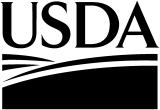 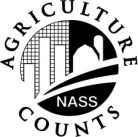 NATIONALAGRICULTURALSTATISTICSSERVICENational Agricultural Statistics ServiceU.S Department of AgricultureNOC Division9700 Page Avenue, Suite 400St. Louis, MO 63132-1547Phone: 1-888-424-7828Fax: 1-855-415-3687E-mail: nass@nass.usda.govNational Agricultural Statistics ServiceU.S Department of AgricultureNOC Division9700 Page Avenue, Suite 400St. Louis, MO 63132-1547Phone: 1-888-424-7828Fax: 1-855-415-3687E-mail: nass@nass.usda.govNational Agricultural Statistics ServiceU.S Department of AgricultureNOC Division9700 Page Avenue, Suite 400St. Louis, MO 63132-1547Phone: 1-888-424-7828Fax: 1-855-415-3687E-mail: nass@nass.usda.govCORN PRODUCTION PRACTICES AND COSTS REPORT FOR 2020 VERSION8STATE___ ___ID___ ___ ___ ___ ___ ___ ___ ___ ___TRACT01SUBTRACT___ ___C-TYPE105CONTACT RECORDCONTACT RECORDCONTACT RECORDDATETIMENOTESINTRODUCTION:  [Introduce yourself, and ask for the operator.  Rephrase in your own words.]The information you provide will be used for statistical purposes only. Your responses will be kept confidential and any person who willfully discloses ANY identifiable information about you or your operation is subject to a jail term, a fine, or both. This survey is conducted in accordance with the Confidential Information Protection provisions of Title V, Subtitle A, Public Law 107-347 and other applicable Federal laws. For more information on how we protect your information please visit: https://www.nass.usda.gov/confidentiality. Response is voluntary. You may skip any question(s) you prefer not to answer. According to the Paperwork Reduction Act of 1995, an agency may not conduct or sponsor, and a person is not required to respond to, a collection of information unless it displays a valid OMB control number.  The valid OMB control number for this information collection is 0535-0218.  The time required to complete this information collection is estimated to average 65 minutes per response, including the time for reviewing instructions, searching existing data sources, gathering and maintaining the data needed, and completing and reviewing the collection of information.We encourage you to refer to your farm records during the interview.INTRODUCTION:  [Introduce yourself, and ask for the operator.  Rephrase in your own words.]The information you provide will be used for statistical purposes only. Your responses will be kept confidential and any person who willfully discloses ANY identifiable information about you or your operation is subject to a jail term, a fine, or both. This survey is conducted in accordance with the Confidential Information Protection provisions of Title V, Subtitle A, Public Law 107-347 and other applicable Federal laws. For more information on how we protect your information please visit: https://www.nass.usda.gov/confidentiality. Response is voluntary. You may skip any question(s) you prefer not to answer. According to the Paperwork Reduction Act of 1995, an agency may not conduct or sponsor, and a person is not required to respond to, a collection of information unless it displays a valid OMB control number.  The valid OMB control number for this information collection is 0535-0218.  The time required to complete this information collection is estimated to average 65 minutes per response, including the time for reviewing instructions, searching existing data sources, gathering and maintaining the data needed, and completing and reviewing the collection of information.We encourage you to refer to your farm records during the interview.INTRODUCTION:  [Introduce yourself, and ask for the operator.  Rephrase in your own words.]The information you provide will be used for statistical purposes only. Your responses will be kept confidential and any person who willfully discloses ANY identifiable information about you or your operation is subject to a jail term, a fine, or both. This survey is conducted in accordance with the Confidential Information Protection provisions of Title V, Subtitle A, Public Law 107-347 and other applicable Federal laws. For more information on how we protect your information please visit: https://www.nass.usda.gov/confidentiality. Response is voluntary. You may skip any question(s) you prefer not to answer. According to the Paperwork Reduction Act of 1995, an agency may not conduct or sponsor, and a person is not required to respond to, a collection of information unless it displays a valid OMB control number.  The valid OMB control number for this information collection is 0535-0218.  The time required to complete this information collection is estimated to average 65 minutes per response, including the time for reviewing instructions, searching existing data sources, gathering and maintaining the data needed, and completing and reviewing the collection of information.We encourage you to refer to your farm records during the interview.INTRODUCTION:  [Introduce yourself, and ask for the operator.  Rephrase in your own words.]The information you provide will be used for statistical purposes only. Your responses will be kept confidential and any person who willfully discloses ANY identifiable information about you or your operation is subject to a jail term, a fine, or both. This survey is conducted in accordance with the Confidential Information Protection provisions of Title V, Subtitle A, Public Law 107-347 and other applicable Federal laws. For more information on how we protect your information please visit: https://www.nass.usda.gov/confidentiality. Response is voluntary. You may skip any question(s) you prefer not to answer. According to the Paperwork Reduction Act of 1995, an agency may not conduct or sponsor, and a person is not required to respond to, a collection of information unless it displays a valid OMB control number.  The valid OMB control number for this information collection is 0535-0218.  The time required to complete this information collection is estimated to average 65 minutes per response, including the time for reviewing instructions, searching existing data sources, gathering and maintaining the data needed, and completing and reviewing the collection of information.We encourage you to refer to your farm records during the interview.INTRODUCTION:  [Introduce yourself, and ask for the operator.  Rephrase in your own words.]The information you provide will be used for statistical purposes only. Your responses will be kept confidential and any person who willfully discloses ANY identifiable information about you or your operation is subject to a jail term, a fine, or both. This survey is conducted in accordance with the Confidential Information Protection provisions of Title V, Subtitle A, Public Law 107-347 and other applicable Federal laws. For more information on how we protect your information please visit: https://www.nass.usda.gov/confidentiality. Response is voluntary. You may skip any question(s) you prefer not to answer. According to the Paperwork Reduction Act of 1995, an agency may not conduct or sponsor, and a person is not required to respond to, a collection of information unless it displays a valid OMB control number.  The valid OMB control number for this information collection is 0535-0218.  The time required to complete this information collection is estimated to average 65 minutes per response, including the time for reviewing instructions, searching existing data sources, gathering and maintaining the data needed, and completing and reviewing the collection of information.We encourage you to refer to your farm records during the interview.INTRODUCTION:  [Introduce yourself, and ask for the operator.  Rephrase in your own words.]The information you provide will be used for statistical purposes only. Your responses will be kept confidential and any person who willfully discloses ANY identifiable information about you or your operation is subject to a jail term, a fine, or both. This survey is conducted in accordance with the Confidential Information Protection provisions of Title V, Subtitle A, Public Law 107-347 and other applicable Federal laws. For more information on how we protect your information please visit: https://www.nass.usda.gov/confidentiality. Response is voluntary. You may skip any question(s) you prefer not to answer. According to the Paperwork Reduction Act of 1995, an agency may not conduct or sponsor, and a person is not required to respond to, a collection of information unless it displays a valid OMB control number.  The valid OMB control number for this information collection is 0535-0218.  The time required to complete this information collection is estimated to average 65 minutes per response, including the time for reviewing instructions, searching existing data sources, gathering and maintaining the data needed, and completing and reviewing the collection of information.We encourage you to refer to your farm records during the interview.	H   H   M    MSCREENING BOX  BEGINNING TIME   		  [MILITARY]00040006  BEGINNING TIME   		  [MILITARY]___ ___ ___ ___ 	[Name, address and partners verified and updated if necessary] 	[Name, address and partners verified and updated if necessary] 	[Name, address and partners verified and updated if necessary] 	[Name, address and partners verified and updated if necessary] 	[Name, address and partners verified and updated if necessary] 	[Name, address and partners verified and updated if necessary] 	[Name, address and partners verified and updated if necessary] 	[Name, address and partners verified and updated if necessary]POID	__ __ __ __ __ __ __ __ __POID	__ __ __ __ __ __ __ __ __POID	__ __ __ __ __ __ __ __ __POID	__ __ __ __ __ __ __ __ __POID	__ __ __ __ __ __ __ __ __POID	__ __ __ __ __ __ __ __ __POID	__ __ __ __ __ __ __ __ __POID	__ __ __ __ __ __ __ __ __PARTNER NAMEPARTNER NAMEPARTNER NAMEPARTNER NAMEPARTNER NAMEPARTNER NAMEPARTNER NAMEPARTNER NAMEADDRESSADDRESSADDRESSADDRESSADDRESSADDRESSADDRESSADDRESSCITYSTATEZIPPHONE NUMBERCITYSTATEZIPPHONE NUMBERPOID	__ __ __ __ __ __ __ __ __POID	__ __ __ __ __ __ __ __ __POID	__ __ __ __ __ __ __ __ __POID	__ __ __ __ __ __ __ __ __POID	__ __ __ __ __ __ __ __ __POID	__ __ __ __ __ __ __ __ __POID	__ __ __ __ __ __ __ __ __POID	__ __ __ __ __ __ __ __ __PARTNER NAMEPARTNER NAMEPARTNER NAMEPARTNER NAMEPARTNER NAMEPARTNER NAMEPARTNER NAMEPARTNER NAMEADDRESSADDRESSADDRESSADDRESSADDRESSADDRESSADDRESSADDRESSCITYSTATEZIPPHONE NUMBERCITYSTATEZIPPHONE NUMBERACORN FIELD SELECTION ATOTAL PLANTED ACRESTOTAL PLANTED ACRES1.	How many total acres of corn did this operation plant for the 2020 crop year? . . . . . . . . . . .  0050.____[If no acres were planted, review Screening Survey Information Form, make notes, then go to Item 4 on back page.][If no acres were planted, review Screening Survey Information Form, make notes, then go to Item 4 on back page.][If no acres were planted, review Screening Survey Information Form, make notes, then go to Item 4 on back page.]a.	Did you produce any acres of CERTIFIED ORGANIC corn?. . . . . . . . . . . . . . . . . . . . a.	Did you produce any acres of CERTIFIED ORGANIC corn?. . . . . . . . . . . . . . . . . . . . a.	Did you produce any acres of CERTIFIED ORGANIC corn?. . . . . . . . . . . . . . . . . . . . a.	Did you produce any acres of CERTIFIED ORGANIC corn?. . . . . . . . . . . . . . . . . . . . YES = 1YES = 11064b.	Of the total (item 1) acres, how many were planted using/as --b.	Of the total (item 1) acres, how many were planted using/as --b.	Of the total (item 1) acres, how many were planted using/as --b.	Of the total (item 1) acres, how many were planted using/as --b.	Of the total (item 1) acres, how many were planted using/as --b.	Of the total (item 1) acres, how many were planted using/as --b.	Of the total (item 1) acres, how many were planted using/as --TOTAL ACRESTOTAL ACRESTOTAL ACRESTOTAL ACRESNUMBER OF FIELDS(i)	Conventional corn?. . . . . . . . . . . . . . . . . . . . . . . . . . . . . . . . . . . . . . 583583.__.__+1065(ii)	Certified organic corn?. . . . . . . . . . . . . . . . . . . . . . . . . . . . . . . . . . . . 730.__.__.__+1066I will follow a simple procedure to make a random selection from the corn fields planted for the 2020 crop.I will follow a simple procedure to make a random selection from the corn fields planted for the 2020 crop.2.	What is the TOTAL number of corn fields that were planted on this operation?	[If only one field, enter “1” and go to item 4.] . . . . . . . . . . . . . . . . . . . . . . . . . . . . . . . . . . . . . . . . . . . . . . . . . . TOTAL NUMBER OF FIELDS PLANTED2.	What is the TOTAL number of corn fields that were planted on this operation?	[If only one field, enter “1” and go to item 4.] . . . . . . . . . . . . . . . . . . . . . . . . . . . . . . . . . . . . . . . . . . . . . . . . . . 00203.	Please list these fields according to identifying name/number or describe each field, then I will tell you which field has been selected.  [If there are more than 18 fields, make sure item 2 is TOTAL fields planted, and list only the 18 fields closest to the operator’s permanent residence.  If respondent is unable to identify or describe the fields, use the Field Selection Grid Supplement.]3.	Please list these fields according to identifying name/number or describe each field, then I will tell you which field has been selected.  [If there are more than 18 fields, make sure item 2 is TOTAL fields planted, and list only the 18 fields closest to the operator’s permanent residence.  If respondent is unable to identify or describe the fields, use the Field Selection Grid Supplement.]FIELD NAME, NUMBER OR DESCRIPTIONFIELD NAME, NUMBER OR DESCRIPTION110211312413514615716817918APPLY “RANDOM NUMBER” LABEL HERE4.	[ENUMERATOR ACTION:  Circle the pair of numbers on the above label associated with	the last numbered field in item 3.  Select the field according to the number you circled on	the label, and record the selected number.  If only one field, enter 1.] . . . . . . . . . . . . . . . . . . . . . . . . . 4.	[ENUMERATOR ACTION:  Circle the pair of numbers on the above label associated with	the last numbered field in item 3.  Select the field according to the number you circled on	the label, and record the selected number.  If only one field, enter 1.] . . . . . . . . . . . . . . . . . . . . . . . . . SELECTED FIELDNUMBER4.	[ENUMERATOR ACTION:  Circle the pair of numbers on the above label associated with	the last numbered field in item 3.  Select the field according to the number you circled on	the label, and record the selected number.  If only one field, enter 1.] . . . . . . . . . . . . . . . . . . . . . . . . . 4.	[ENUMERATOR ACTION:  Circle the pair of numbers on the above label associated with	the last numbered field in item 3.  Select the field according to the number you circled on	the label, and record the selected number.  If only one field, enter 1.] . . . . . . . . . . . . . . . . . . . . . . . . . 00215.	The field selected is ______________ (field name/number/description).	During this interview, the corn questions will be about this selected corn field.	[Be sure the operator can identify the selected field.]6.	For the randomly selected field above, please provide the Farm Service Agency (FSA):NUMBERa.	Farm Number. . . . . . . . . . . . . . . . . . . . . . . . . . . . . . . . . . . . . . . . . . . . . . . . . . . . . . . . . . . . . . . . . . 1070b.	Tract Number. . . . . . . . . . . . . . . . . . . . . . . . . . . . . . . . . . . . . . . . . . . . . . . . . . . . . . . . . . . . . . . . . . 1071c.	Field Number. . . . . . . . . . . . . . . . . . . . . . . . . . . . . . . . . . . . . . . . . . . . . . . . . . . . . . . . . . . . . . . . . . 1072OFFICE USEOY Field SubstitutedOFFICE USEOY Field SubstitutedOFFICE USEOY Field Substituted0022BFIELD CHARACTERISTICS---SELECTED FIELDB1. 	How many acres of corn did this operation plant in this field for the 2020 crop? . . . . . . . . . . . . . ACRESACRES1. 	How many acres of corn did this operation plant in this field for the 2020 crop? . . . . . . . . . . . . . 1301.__CODECODEa.	Are the acres in this field CERTIFIED ORGANIC?. . . . . . . . . . . . . . . . . . . . . . . . . . . . . . . YES = 113001300	[If YES, continue.  If NO, go to item 2.]DOLLARS & CENTSDOLLARS & CENTSb.	What was the cost, per acre, for third party organic certification?. . . . . . . . . . . . . . . . . . . . . . . . . . b.	What was the cost, per acre, for third party organic certification?. . . . . . . . . . . . . . . . . . . . . . . . . . 1891.__ __2. 	Were the acres in this field---1  owned by this operation?2  rented for CASH with the payment being a fixed cash amount?3  rented for CASH with the payment being a flexible cash amount?4  rented for a SHARE of the crop?5  rented for some combination of CASH and SHARE of the crop?6  used RENT FREE?. . . . . . CODE2. 	Were the acres in this field---1  owned by this operation?2  rented for CASH with the payment being a fixed cash amount?3  rented for CASH with the payment being a flexible cash amount?4  rented for a SHARE of the crop?5  rented for some combination of CASH and SHARE of the crop?6  used RENT FREE?. . . . . . 13021  owned by this operation?2  rented for CASH with the payment being a fixed cash amount?3  rented for CASH with the payment being a flexible cash amount?4  rented for a SHARE of the crop?5  rented for some combination of CASH and SHARE of the crop?6  used RENT FREE?3. 	[If field is CASH RENTED (item 2 = 2, 3, or 5), ask item 3; else go to item 4.]	What was the cash rent paid per acre for this 2020 corn field?. . . . . . . . . . . . . . . . . . . . . . . . . . . . 3. 	[If field is CASH RENTED (item 2 = 2, 3, or 5), ask item 3; else go to item 4.]	What was the cash rent paid per acre for this 2020 corn field?. . . . . . . . . . . . . . . . . . . . . . . . . . . . 3. 	[If field is CASH RENTED (item 2 = 2, 3, or 5), ask item 3; else go to item 4.]	What was the cash rent paid per acre for this 2020 corn field?. . . . . . . . . . . . . . . . . . . . . . . . . . . . 3. 	[If field is CASH RENTED (item 2 = 2, 3, or 5), ask item 3; else go to item 4.]	What was the cash rent paid per acre for this 2020 corn field?. . . . . . . . . . . . . . . . . . . . . . . . . . . . DOLLARS & CENTSPER ACRE3. 	[If field is CASH RENTED (item 2 = 2, 3, or 5), ask item 3; else go to item 4.]	What was the cash rent paid per acre for this 2020 corn field?. . . . . . . . . . . . . . . . . . . . . . . . . . . . 3. 	[If field is CASH RENTED (item 2 = 2, 3, or 5), ask item 3; else go to item 4.]	What was the cash rent paid per acre for this 2020 corn field?. . . . . . . . . . . . . . . . . . . . . . . . . . . . 3. 	[If field is CASH RENTED (item 2 = 2, 3, or 5), ask item 3; else go to item 4.]	What was the cash rent paid per acre for this 2020 corn field?. . . . . . . . . . . . . . . . . . . . . . . . . . . . 3. 	[If field is CASH RENTED (item 2 = 2, 3, or 5), ask item 3; else go to item 4.]	What was the cash rent paid per acre for this 2020 corn field?. . . . . . . . . . . . . . . . . . . . . . . . . . . . 1303.__ __4. 	[If field is SHARE RENTED (item 2 = 4 or 5), ask--- ]	What was the landlord’s share of the crop from this field? . . . . . . . . . . . . . . . . . . . . . . . . . . . . . . . 4. 	[If field is SHARE RENTED (item 2 = 4 or 5), ask--- ]	What was the landlord’s share of the crop from this field? . . . . . . . . . . . . . . . . . . . . . . . . . . . . . . . 4. 	[If field is SHARE RENTED (item 2 = 4 or 5), ask--- ]	What was the landlord’s share of the crop from this field? . . . . . . . . . . . . . . . . . . . . . . . . . . . . . . . 4. 	[If field is SHARE RENTED (item 2 = 4 or 5), ask--- ]	What was the landlord’s share of the crop from this field? . . . . . . . . . . . . . . . . . . . . . . . . . . . . . . . PERCENT4. 	[If field is SHARE RENTED (item 2 = 4 or 5), ask--- ]	What was the landlord’s share of the crop from this field? . . . . . . . . . . . . . . . . . . . . . . . . . . . . . . . 4. 	[If field is SHARE RENTED (item 2 = 4 or 5), ask--- ]	What was the landlord’s share of the crop from this field? . . . . . . . . . . . . . . . . . . . . . . . . . . . . . . . 4. 	[If field is SHARE RENTED (item 2 = 4 or 5), ask--- ]	What was the landlord’s share of the crop from this field? . . . . . . . . . . . . . . . . . . . . . . . . . . . . . . . 4. 	[If field is SHARE RENTED (item 2 = 4 or 5), ask--- ]	What was the landlord’s share of the crop from this field? . . . . . . . . . . . . . . . . . . . . . . . . . . . . . . . 13045. 	[If field is RENTED (item 2 = 2, 3, 4, or 5), ask---]	What was the total cost for all inputs provided by any landlord	for the 2020 crop on the selected field?  (Include the costs for all inputs,	such as seed, fertilizer, chemicals, technical services, custom operations, drying and irrigation.	Exclude real estate tax expenses and lime costs paid by the landowner.) . . . . . . . . . . . . . . . . . . . . DOLLARS & CENTS	PER ACRE	    ORDOLLARS & CENTS	PER ACRE	    ORDOLLARS & CENTS	PER ACRE	    ORTOTAL DOLLARS5. 	[If field is RENTED (item 2 = 2, 3, 4, or 5), ask---]	What was the total cost for all inputs provided by any landlord	for the 2020 crop on the selected field?  (Include the costs for all inputs,	such as seed, fertilizer, chemicals, technical services, custom operations, drying and irrigation.	Exclude real estate tax expenses and lime costs paid by the landowner.) . . . . . . . . . . . . . . . . . . . . 1305.__ __13066.  	What was the total cost for all inputs provided by any contractor	for the 2020 crop on the selected field?  (Include the costs for all inputs,	such as seed, fertilizer, chemicals, technical services, custom operations, drying and irrigation.) . . DOLLARS & CENTS	PER ACRE	    ORDOLLARS & CENTS	PER ACRE	    ORDOLLARS & CENTS	PER ACRE	    ORTOTAL DOLLARS6.  	What was the total cost for all inputs provided by any contractor	for the 2020 crop on the selected field?  (Include the costs for all inputs,	such as seed, fertilizer, chemicals, technical services, custom operations, drying and irrigation.) . . 1309.__ __1310YEAR7. 	What year did you (the operator listed on the label) start operating this field? . . . . . . . . . . . . . . . . . 1312___ ___ ___ ___MM DD YY8. 	On what date was this field planted? . . . . . . . . . . . . . . . . . . . . . . . . . . . . . . . . . . . . . . . . . . . . . . . . . 1308__ __  __ __  __ __UNIT CODESa.	What was your yield goal at planting for this field?. . . . . . . . . . . . . . . . . . . . UNITS PER ACREUNITS PER ACRE1  Pounds2  CWT3  Tons4  Bushelsa.	What was your yield goal at planting for this field?. . . . . . . . . . . . . . . . . . . . 0216.__.__02179.	Was the corn on this field planted	with the intention of being harvested as . . . . . . . . . . . . . . . . 1   Grain2   Silage4   Seed25   Other. . . . . . . . . . . . . . . . . . CODE9.	Was the corn on this field planted	with the intention of being harvested as . . . . . . . . . . . . . . . . 1   Grain2   Silage4   Seed25   Other. . . . . . . . . . . . . . . . . . 3327DOLLARS & CENTS PER UNITUNIT CODE  1 = Pound  2 = CWT  4 = Bushel22 = Acre23 = Approx. 80,000		 Kernel BagUNIT CODE  1 = Pound  2 = CWT  4 = Bushel22 = Acre23 = Approx. 80,000		 Kernel Bag10.	What was the total cost per unit (including operator, landlord, and contractor costs) of purchased seed for this field?  (Include cost of seed treatment and seed technology fee.). . . . . . . . . . . . . . . . . . . . . . . . . . . . . . . . . . . . . . . . . . . . . . .  1319.___  ____1319.___  ____1320INCHES11. 	What was the average corn row width for this field? . . . . . . . . . . . . . . . . . . . . . . . . . . . . . . . . . . . . 1322UNITSUNIT CODE  1 = Pounds/Acre  2 = CWT/Acre  4 = Bushels/Acre25 = Kernels-Seeds/Acre38 = Kernels-Seeds/FootUNIT CODE  1 = Pounds/Acre  2 = CWT/Acre  4 = Bushels/Acre25 = Kernels-Seeds/Acre38 = Kernels-Seeds/Foot12. 	What was the seeding/planting rate per acre for this field?  (If the field was replanted, report the seeding rate for the initial planting.). . . . . . . . . . . . . . . . . . . .  1313.____1313.____1314ACRES13.	How many acres in this field had to be replanted to corn?	(Acres replanted  =  Number of acres  x  Number of times replanted) . . . . . . . . . . . . . . . . . . . . . . . . . . . . . . . . . . . . . . . . . . . . . . . 1315.___2020YES = 12019YES = 1N/A = 4(No Corn in Field)14.	Did you plant GMO/GE seeds for the 2019 or 2020 crop years? .  . . . . . . . . . . . . 2300230125.  Please report what seed products were used in previous years.15.	Did the CORN planted on this field have any of the following GMO/GE traits in 2019 or 2020? --2020YES = 12019YES = 1a.	Insect Resistance (Bt) to Corn Borer . . . . . . . . . . . . . . . . . . . . . . . . . . . . . . . . . . 25012502(i)	With multiple (pyramided) modes of action . . . . . . . . . . . . . . . . . . . . . . . . . 25032504b.	Insect Resistance (Bt) to Rootworm . . . . . . . . . . . . . . . . . . . . . . . . . . . . . . . . . . 362363(i)	With multiple (pyramided) modes of action . . . . . . . . . . . . . . . . . . . . . . . . . 25072508c.	Insect Resistance (Bt) to Earworm . . . . . . . . . . . . . . . . . . . . . . . . . . . . . . . . . . . 25092510d.	Insect Resistance (Bt) to Armyworm . . . . . . . . . . . . . . . . . . . . . . . . . . . . . . . . . . 25112512e.	Other BT Trait . . . . . . . . . . . . . . . . . . . . . . . . . . . . . . . . . . . . . . . . . . . . . . . . . . . 25132514f.	Herbicide Tolerance (HT) to Glyphosate . . . . . . . . . . . . . . . . . . . . . . . . . . . . . . . 23062307g.	Herbicide Tolerance (HT) to 2, 4-D. . . . . . . . . . . . . . . . . . . . . . . . . . . . . . . . . . . 23082309h.	Herbicide Tolerance (HT) to Dicamba. . . . . . . . . . . . . . . . . . . . . . . . . . . . . . . . . 23102311i.	Herbicide Tolerance (HT) to Glufosinate. . . . . . . . . . . . . . . . . . . . . . . . . . . . . . . 23122313j.	Other HT Trait . . . . . . . . . . . . . . . . . . . . . . . . . . . . . . . . . . . . . . . . . . . . . . . . . . . 25142315k.	Drought Resistance . . . . . . . . . . . . . . . . . . . . . . . . . . . . . . . . . . . . . . . . . . . . . . . 25152516l.	Enzyme technology for ethanol (e.g.  Enogen). . . . . . . . . . . . . . . . . . . . . . . . . . . Note:	Any genetically modified organism/genetically engineered HT trait other than Glyphosate tolerance, 2,4-D tolerance,		 Dicamba Tolerance, or Glufosinate Tolerance should be accounted for using the “Other HT train” column.Note:	Any genetically modified organism/genetically engineered HT trait other than Glyphosate tolerance, 2,4-D tolerance,		 Dicamba Tolerance, or Glufosinate Tolerance should be accounted for using the “Other HT train” column.Note:	Any genetically modified organism/genetically engineered HT trait other than Glyphosate tolerance, 2,4-D tolerance,		 Dicamba Tolerance, or Glufosinate Tolerance should be accounted for using the “Other HT train” column.2020YES = 12019YES = 1N/A = 4(No Corn in Field)2020YES = 12019YES = 1N/A = 4(No Corn in Field)16.	Was a non-GMO/GE seed planted in. . . . . . . . . . . . . . . . . . . . . . . . . . . . . . . . . . . 23162317	[If item 16=1 for either year, continue.  Else, go to 19.]17.	Was this non-GMO/GE seed herbicide tolerant in --  . . . . . . . . . . . . . . . . . . . . . 2318231918. Was the corn from this field sold (or will it be sold) through a market specifically for non-genetically modified corn?. . . . . . . . . . . . . . . . . . . . . . . . . . . . . . . . . . . . . [If item 23 = YES, ask--] What was the price premium ( or the expected premium if not yet sold) received for this non-genetically modified corn?2518251919. 	Was the CORN planted on this field drought tolerant? 	 YES - [Enter code 1 and continue]		 NO - [Go to item 21]. . . . . . . . . . . . . . . . . . . . . . . . . . CODE19. 	Was the CORN planted on this field drought tolerant? 	 YES - [Enter code 1 and continue]		 NO - [Go to item 21]. . . . . . . . . . . . . . . . . . . . . . . . . . a.	Were these GMO/GE drought-tolerant seeds (e.g., Genuity® DroughtGard®)? . . . . . . . . YES = 1b.	Were these non-GMO/GE drought-tolerant seeds (e.g., Optimum® AQUAmax®, Agrisure Artesian ®)? . . . . . . . . . . . . . . . . . . . . . . . YES = 1c.	Since the time that drought-tolerant corn became available in your area, when planting corn, have you only planted drought-tolerant corn varieties? . . . . . . . . . . . . . . . . . . . . . . . . . . YES = 120.	Was the decision to plant drought-tolerant corn on this field based on (enter code 1 for all that apply)  –20.	Was the decision to plant drought-tolerant corn on this field based on (enter code 1 for all that apply)  –20.	Was the decision to plant drought-tolerant corn on this field based on (enter code 1 for all that apply)  –20.	Was the decision to plant drought-tolerant corn on this field based on (enter code 1 for all that apply)  –CODEYES = 1RESOURCE CONCERNSCODEYES = 1CODEYES = 1a.	Ability to bundle with one or more GMO/GE traits (e.g., insect resistance)?. . . . . . . . . . . . . . . . . . b.	Price of this seed relative to seeds without drought tolerance?. . . . . . . . . . . . . . . . . . c.	Price of irrigation water and/or irrigation water applications?. . . . . . . . . . . . . . . . . . . . . . d.	Soil moisture is usually low due to frequent droughts?. . . . . . . . . . . . . . . . . . . . . . . e.	Field conditions other than soil moisture or seasonal forecasts at planting time?. . . . . . . . . . . . . . . . f.	Drought last year that at least partially damaged last year’s crop?. . . . . . . . . . . . . . . . . . . . . . . . g.	Concerns about changing growing conditions?. . . . . . . . . . . . . . . . . . . . . . 21	Did you use a genetically engineered, insect resistant seed variety for the 2020 crop? YES = 12326[If item 21is yes, ask--]a.	Did you choose the resistant seed variety used on this field primarily to--1  Increase yields through improved pest (weed or insect) control?2  Decrease pesticide input costs?3  Save management time or labor or improve ease of management?4  Reduce refuge requirements5  For some other reason(s)?  [Specify ______________________________]CODE1  Increase yields through improved pest (weed or insect) control?2  Decrease pesticide input costs?3  Save management time or labor or improve ease of management?4  Reduce refuge requirements5  For some other reason(s)?  [Specify ______________________________]. . . . . . . . . . . . . . . . . . . . . . . 23271  Increase yields through improved pest (weed or insect) control?2  Decrease pesticide input costs?3  Save management time or labor or improve ease of management?4  Reduce refuge requirements5  For some other reason(s)?  [Specify ______________________________]1  Increase yields through improved pest (weed or insect) control?2  Decrease pesticide input costs?3  Save management time or labor or improve ease of management?4  Reduce refuge requirements5  For some other reason(s)?  [Specify ______________________________]b.	Was this a refuge-in-the-bag product?. . . . . . . . . . . . . . . . . . . . . . . c. What percentage of the bag was conventional seed?YES = 1YES = 1[If item 21 = YES continue.  Else go to item 23.][If item 21 = YES continue.  Else go to item 23.]PERCENTPERCENT22. Was a refuge for insect pests planted on this field [If item 22 is yes, ask-., Else go to item DD]22.	What percentage of the field was used as refuge for insect pests in order	to comply with Bt corn insect resistance management guidelines? . . . . . . . . . . . . . . . . . . . . . . . . 2328a.	Within this field. . . . . . . . . . . . . . . . . . . . . b.	DD. How many acres adjacent to, or as a separate block within ½ mile, of the selected field did you plant with conventional seeds  as a refuge? . . . . . . . . . . . . . . . . . . . . . . . 23.	Did you purchase seed treated with---23.	Did you purchase seed treated with---CODEa.	a fungicide (e.g., Trilex, Allegiance, or other seed treatments)? . . . . . . . . . . . . . . . . . . . . . YES = 12320b.	an insecticide (e.g., Poncho, Gaucho or Cruiser seed treatment)? . . . . . . . . . . . . . . . . . . . . . . . YES = 12322c.	a nematicide (e.g., Acceleron or Avicta seed treatment)? . . . . . . . . . . . . . . . . . . . . . . . . . . YES = 12321CODECODECODE24.	List the name of the seed treatment product. [If item 21a, 21b, or 21c is YES, ask—]  Enter the appropriate product code from the Respondent Booklet, Page 2.  (Enter 3 if a seed treatment was not applied, 999 if a seed treatment was applied but the product is not listed.). . . . . . . . . . . . . . . . . . . . . . . . . . . . . . . . . . . . . . . . . . . . . . . . . . . . . . . . . . 24.	List the name of the seed treatment product. [If item 21a, 21b, or 21c is YES, ask—]  Enter the appropriate product code from the Respondent Booklet, Page 2.  (Enter 3 if a seed treatment was not applied, 999 if a seed treatment was applied but the product is not listed.). . . . . . . . . . . . . . . . . . . . . . . . . . . . . . . . . . . . . . . . . . . . . . . . . . . . . . . . . . 232523252325	[If item 21b is YES, ask--]	[If item 21b is YES, ask--]CODECODECODE26.	Did you use an “air delivery” or “vacuum (pneumatic) planter”? . . . . . . . . . . . . . . . . . . . YES = 1232323232323	[If item 23 is YES, ask--]	[If item 23 is YES, ask--]	[If item 23 is YES, ask--]CODEa.	Did you use a talc and/or graphite seed flow lubricant?. . . . . . . . . . . . . . . . . . . . . . . . . . . . YES = 1232423242324b.	Did you use an alternative seed flow lubricant (e.g. Bayer Fluency Agent) instead of talc and/or graphite?. . . . . . . . . . . . . . . . . . . . . . . . . . . . . . . . . . . . . . . . . . . . . . . . . . . . . . . . . . YES = 1239423942394CODE27.	Has harvest of this field been completed? . . . . . . . . . . . . . . . . . . . . . . . . . . . . . . . . . . . . . . .YES = 1132828.	Please report the following information about the acres harvested (or to be harvested) and the yields 		from this field.28.	Please report the following information about the acres harvested (or to be harvested) and the yields 		from this field.28.	Please report the following information about the acres harvested (or to be harvested) and the yields 		from this field.28.	Please report the following information about the acres harvested (or to be harvested) and the yields 		from this field.28.	Please report the following information about the acres harvested (or to be harvested) and the yields 		from this field.28.	Please report the following information about the acres harvested (or to be harvested) and the yields 		from this field.	How many acres in this corn field were (or will be)---	How many acres in this corn field were (or will be)---1What yield peracre did you (ordo you expect to)get for corn---UNITS PER ACRE1What yield peracre did you (ordo you expect to)get for corn---UNITS PER ACRE2UNIT CODE1   Pounds2   CWT3   Tons4   BushelsCODEACRES1What yield peracre did you (ordo you expect to)get for corn---UNITS PER ACRE1What yield peracre did you (ordo you expect to)get for corn---UNITS PER ACRE2UNIT CODE1   Pounds2   CWT3   Tons4   BushelsCODEa.	harvested for grain, first crop?. . . . . . . . . . . . . . . . . . 1346.____1347.____1348b.	harvested for silage or green chop?. . . . . . . . . . . . . . 1349.____1350.____TONSc.	harvested for seed?. . . . . . . . . . . . . . . . . . . . . . . . . . 1431.____1432.____1433d.	abandoned?. . . . . . . . . . . . . . . . . . . . . . . . . . . . . . . . 1351.____e.	used for some other purpose?. . . . . . . . . . . . . . . . . . 1439.____29.	Were the stalks/stover harvested from this field?	 YES - [Enter code 1 and go to item 27]			NO - [Ask 26a, then go to item 28]. . . . . . . . . . . CODECODE29.	Were the stalks/stover harvested from this field?	 YES - [Enter code 1 and go to item 27]			NO - [Ask 26a, then go to item 28]. . . . . . . . . . . 1754a.	[If the corn stalks/stover were not harvested, ask---]	What was the primary reason for not harvesting the corn stalks/stover?. . . . . . 1  No market/use for corn stalks/stover2  Harvesting was not profitable3  The corn stalks/stover were left as organic	matter for the soil4  The stalks/stover were left for livestock grazing5  The stalks/stover were used for animal bedding6  Other  [Specify: ______________________ ]. . . . CODEa.	[If the corn stalks/stover were not harvested, ask---]	What was the primary reason for not harvesting the corn stalks/stover?. . . . . . 1  No market/use for corn stalks/stover2  Harvesting was not profitable3  The corn stalks/stover were left as organic	matter for the soil4  The stalks/stover were left for livestock grazing5  The stalks/stover were used for animal bedding6  Other  [Specify: ______________________ ]. . . . 13981398ACRES30. 	How many acres of corn stalks/stover were harvested from this corn field? . . . . . . . . . . . . . . . . 30. 	How many acres of corn stalks/stover were harvested from this corn field? . . . . . . . . . . . . . . . . 30. 	How many acres of corn stalks/stover were harvested from this corn field? . . . . . . . . . . . . . . . . 30. 	How many acres of corn stalks/stover were harvested from this corn field? . . . . . . . . . . . . . . . . 30. 	How many acres of corn stalks/stover were harvested from this corn field? . . . . . . . . . . . . . . . . 30. 	How many acres of corn stalks/stover were harvested from this corn field? . . . . . . . . . . . . . . . . 30. 	How many acres of corn stalks/stover were harvested from this corn field? . . . . . . . . . . . . . . . . 30. 	How many acres of corn stalks/stover were harvested from this corn field? . . . . . . . . . . . . . . . . 30. 	How many acres of corn stalks/stover were harvested from this corn field? . . . . . . . . . . . . . . . . 30. 	How many acres of corn stalks/stover were harvested from this corn field? . . . . . . . . . . . . . . . . 30. 	How many acres of corn stalks/stover were harvested from this corn field? . . . . . . . . . . . . . . . . 30. 	How many acres of corn stalks/stover were harvested from this corn field? . . . . . . . . . . . . . . . . 30. 	How many acres of corn stalks/stover were harvested from this corn field? . . . . . . . . . . . . . . . . 30. 	How many acres of corn stalks/stover were harvested from this corn field? . . . . . . . . . . . . . . . . 1755.___TOTAL TONSa. 	How many tons of corn stalks/stover were harvested from these corn acres (item 27)?. . . . . . . a. 	How many tons of corn stalks/stover were harvested from these corn acres (item 27)?. . . . . . . a. 	How many tons of corn stalks/stover were harvested from these corn acres (item 27)?. . . . . . . a. 	How many tons of corn stalks/stover were harvested from these corn acres (item 27)?. . . . . . . a. 	How many tons of corn stalks/stover were harvested from these corn acres (item 27)?. . . . . . . a. 	How many tons of corn stalks/stover were harvested from these corn acres (item 27)?. . . . . . . a. 	How many tons of corn stalks/stover were harvested from these corn acres (item 27)?. . . . . . . a. 	How many tons of corn stalks/stover were harvested from these corn acres (item 27)?. . . . . . . a. 	How many tons of corn stalks/stover were harvested from these corn acres (item 27)?. . . . . . . a. 	How many tons of corn stalks/stover were harvested from these corn acres (item 27)?. . . . . . . a. 	How many tons of corn stalks/stover were harvested from these corn acres (item 27)?. . . . . . . a. 	How many tons of corn stalks/stover were harvested from these corn acres (item 27)?. . . . . . . a. 	How many tons of corn stalks/stover were harvested from these corn acres (item 27)?. . . . . . . a. 	How many tons of corn stalks/stover were harvested from these corn acres (item 27)?. . . . . . . 1756_______.__Tons per AcreX____Acres=________ Total TonsOR______   BalesX_________Lbs per Bale÷2000Lbs per Ton=_______Total Tons31.	Did any livestock graze this corn field after harvest of the 2020 corn crop? . . . . . . . . . . . . . . . . CODE31.	Did any livestock graze this corn field after harvest of the 2020 corn crop? . . . . . . . . . . . . . . . . 1023	 YES - [Enter code 1 and continue]		 NO - [Go to item 30] 32.	What type of livestock grazed this corn field	after harvest of the 2020 corn crop? . . . . . . . . . . . . . . . 1  Cattle2  Sheep3  Other  [Specify: _____________ ]. . . . . . . CODE32.	What type of livestock grazed this corn field	after harvest of the 2020 corn crop? . . . . . . . . . . . . . . . 1  Cattle2  Sheep3  Other  [Specify: _____________ ]. . . . . . . 1024HEADa.	About how many head of livestock (item 28) grazed this corn field?. . . . . . . . . . . . . . . . . . . . . . . . . 1027DAYSb.	How many days did this livestock graze on this corn field?. . . . . . . . . . . . . . . . . . . . . . . . . . . . . . . . 1028CODECODE33.	Was any of the residue from the prior crop (corn stover, wheat straw, etc.) removed post-harvest?. . . . . . . . . . . . . . . . . . . . . . . . . . . . 	33.	Was any of the residue from the prior crop (corn stover, wheat straw, etc.) removed post-harvest?. . . . . . . . . . . . . . . . . . . . . . . . . . . . 	33.	Was any of the residue from the prior crop (corn stover, wheat straw, etc.) removed post-harvest?. . . . . . . . . . . . . . . . . . . . . . . . . . . . 	33.	Was any of the residue from the prior crop (corn stover, wheat straw, etc.) removed post-harvest?. . . . . . . . . . . . . . . . . . . . . . . . . . . . 	Yes=1 [If yes, ask --]TONSTONS34.	How many tons per acre of residue were removed through harvest?. . . . . . . . . . . . . . . . 34.	How many tons per acre of residue were removed through harvest?. . . . . . . . . . . . . . . . 34.	How many tons per acre of residue were removed through harvest?. . . . . . . . . . . . . . . . 34.	How many tons per acre of residue were removed through harvest?. . . . . . . . . . . . . . . . 13281328HEADa.	About how many head of cattle grazed the residue?. . . . . . . . . . . . . . . . . . . . . . . . 1362DAYSb.	How many days did cattle graze on the residue?. . . . . . . . . . . . . . . . . . . . . . . . . . . . . . 1363c.	How many days did any other livestock graze the residue?. . . . . . . . . . . . . . . . . . . .  CROP CODE LIST for item 35 – PREVIOUSLY PLANTED CROPSCROP CODE LIST for item 35 – PREVIOUSLY PLANTED CROPSCROP CODE LIST for item 35 – PREVIOUSLY PLANTED CROPSCROP CODE LIST for item 35 – PREVIOUSLY PLANTED CROPSCROP CODE LIST for item 35 – PREVIOUSLY PLANTED CROPSCROP CODE LIST for item 35 – PREVIOUSLY PLANTED CROPSCROP CODE LIST for item 35 – PREVIOUSLY PLANTED CROPSCROP CODE LIST for item 35 – PREVIOUSLY PLANTED CROPS190Barley3Dry Beans21Rice193Tobacco, burley85Canola17Dry Peas22Rye196Tobacco, flue cured310Clover311Grasses other than clover98Safflower42Vegetables6Corn for grain1Hay, alfalfa25Sorghum for grain163Wheat, durum5Corn for silage11Hay, all other24Sorghum for silage164Wheat, other spring282Cotton, Pima94Mustard Seed26Soybeans165Wheat, winter281Cotton, Upland15Oats28Sugarbeets321Perrennial from previous year302CRP16Peanuts30Sunflowers318No crop plantedduring this period320Cultivated Fallow20Potatoes31Sweet Potatoes318No crop plantedduring this period35. 	Please report what crops were previously PLANTED on the majority of this field, including cover crops.11111234456What type of crop was grown on this field? 1 GE Herbicide Tolerant (HT) 2 GE Insect Resistant (Bt) 3 Stacked (HT and BT) 4 GE or Non-GE drought tolerant 5 Not GEWhat type of crop was grown on this field? 1 GE Herbicide Tolerant (HT) 2 GE Insect Resistant (Bt) 3 Stacked (HT and BT) 4 GE or Non-GE drought tolerant 5 Not GEWhat type of crop was grown on this field? 1 GE Herbicide Tolerant (HT) 2 GE Insect Resistant (Bt) 3 Stacked (HT and BT) 4 GE or Non-GE drought tolerant 5 Not GEWhat type of crop was grown on this field? 1 GE Herbicide Tolerant (HT) 2 GE Insect Resistant (Bt) 3 Stacked (HT and BT) 4 GE or Non-GE drought tolerant 5 Not GEWhat type of crop was grown on this field? 1 GE Herbicide Tolerant (HT) 2 GE Insect Resistant (Bt) 3 Stacked (HT and BT) 4 GE or Non-GE drought tolerant 5 Not GEWas thisa cover crop?Was thisa cover crop?How did you manage this cover crop?Was thisfieldirrigated?Was thisfieldno-tilled or strip-tilled?1/1  Plowed-in2  Chiseled-in3  Chemical-killed4  Rolled5  Grazed6  Harvested7  DiskedSEASON AND YEARSEASON AND YEARSEASON AND YEARCROP NAMECROPCODEYES = 1YES = 1CODEYES = 1YES = 1a.	SPRING/SUMMER of 2020? . . . . . . .a.	SPRING/SUMMER of 2020? . . . . . . .a.	SPRING/SUMMER of 2020? . . . . . . .CornNeeds a p codeGrey this outGrey this outGrey this outNeeds a p codeNeeds a p codea.	FALL of 2019? . . . . . . . . . . . . . . . . . a.	FALL of 2019? . . . . . . . . . . . . . . . . . a.	FALL of 2019? . . . . . . . . . . . . . . . . . 134314701470147123441345b.	SPRING/SUMMER of 2019?. . . . . . . b.	SPRING/SUMMER of 2019?. . . . . . . b.	SPRING/SUMMER of 2019?. . . . . . . 136914721472147323701371c.	FALL of 2018? . . . . . . . . . . . . . . . . . c.	FALL of 2018? . . . . . . . . . . . . . . . . . c.	FALL of 2018? . . . . . . . . . . . . . . . . . 137214741474147523731374d.	SPRING/SUMMER of 2018? . . . . . . . d.	SPRING/SUMMER of 2018? . . . . . . . d.	SPRING/SUMMER of 2018? . . . . . . . 137514761476147723761377e.	FALL of 2017? . . . . . . . . . . . . . . . . . e.	FALL of 2017? . . . . . . . . . . . . . . . . . e.	FALL of 2017? . . . . . . . . . . . . . . . . . 137814781478147923791380f.	SPRING/SUMMER of 2017? . . . . . . . f.	SPRING/SUMMER of 2017? . . . . . . . f.	SPRING/SUMMER of 2017? . . . . . . . 138114801480148123821383g.	FALL of 2016? . . . . . . . . . . . . . . . . . g.	FALL of 2016? . . . . . . . . . . . . . . . . . g.	FALL of 2016? . . . . . . . . . . . . . . . . . 136614821482148323671368h.	SPRING/SUMMER of 2016? . . . . . . . h.	SPRING/SUMMER of 2016? . . . . . . . h.	SPRING/SUMMER of 2016? . . . . . . . 134014841484148523411342	1/No-till means leaving soil and previous crop residue undisturbed from harvest to planting.  Strip-till means tilling a narrow strip over the row, leaving soil and previous crop residue between the rows undisturbed.No-till means leaving soil and previous crop residue undisturbed from harvest to planting.  Strip-till means tilling a narrow strip over the row, leaving soil and previous crop residue between the rows undisturbed.No-till means leaving soil and previous crop residue undisturbed from harvest to planting.  Strip-till means tilling a narrow strip over the row, leaving soil and previous crop residue between the rows undisturbed.No-till means leaving soil and previous crop residue undisturbed from harvest to planting.  Strip-till means tilling a narrow strip over the row, leaving soil and previous crop residue between the rows undisturbed.No-till means leaving soil and previous crop residue undisturbed from harvest to planting.  Strip-till means tilling a narrow strip over the row, leaving soil and previous crop residue between the rows undisturbed.No-till means leaving soil and previous crop residue undisturbed from harvest to planting.  Strip-till means tilling a narrow strip over the row, leaving soil and previous crop residue between the rows undisturbed.No-till means leaving soil and previous crop residue undisturbed from harvest to planting.  Strip-till means tilling a narrow strip over the row, leaving soil and previous crop residue between the rows undisturbed.No-till means leaving soil and previous crop residue undisturbed from harvest to planting.  Strip-till means tilling a narrow strip over the row, leaving soil and previous crop residue between the rows undisturbed.No-till means leaving soil and previous crop residue undisturbed from harvest to planting.  Strip-till means tilling a narrow strip over the row, leaving soil and previous crop residue between the rows undisturbed.[If a cover crop was planted in Spring/Summer/Fall 2020, ask--]DOLLARS & CENTS PER ACREDOLLARS & CENTS PER ACREi.	What was the seed cost per acre for the cover crop?. . . . . . . . . . . . . . . . . . . . . . . . . . . . . . . . . . . . . i.	What was the seed cost per acre for the cover crop?. . . . . . . . . . . . . . . . . . . . . . . . . . . . . . . . . . . . . 1468.__  __36.	List all conservation practices or plans that were used on this field over the past 5 years.36.	List all conservation practices or plans that were used on this field over the past 5 years.36.	List all conservation practices or plans that were used on this field over the past 5 years.36.	List all conservation practices or plans that were used on this field over the past 5 years.36.	List all conservation practices or plans that were used on this field over the past 5 years.36.	List all conservation practices or plans that were used on this field over the past 5 years.36.	List all conservation practices or plans that were used on this field over the past 5 years.36.	List all conservation practices or plans that were used on this field over the past 5 years.36.	List all conservation practices or plans that were used on this field over the past 5 years.11234444555Have you ever received at any time--Have you ever received at any time--Have you ever received at any time--Have you ever received at any time--What conservation practices have been used on this field at least once in the past 5 years?What conservation practices have been used on this field at least once in the past 5 years?Was this practice or plan used in 2020?Technical or planning assistance?Technical or planning assistance?Financial assistance?Financial assistance?Does this practice or plan help satisfy?Does this practice or plan help satisfy?Does this practice or plan help satisfy?What conservation practices have been used on this field at least once in the past 5 years?What conservation practices have been used on this field at least once in the past 5 years?Was this practice or plan used in 2020?123USDA including funding of Technical Service ProvidersOther Sources of Outside AssistanceNo Assistance Needed12345EQIPCSPCRPOtherNo Assistance Needed123A federal regulatory requirement?USDA conservation compliance provisions?Does not relate to any regulation or compliance requirement.A federal regulatory requirement?USDA conservation compliance provisions?Does not relate to any regulation or compliance requirement.CODEYES = 1CODECODECODECODECODECODECODE070607260726073607360746074607460707072707270737073707470747074707080728072807380738074807480748070907290729073907390749074907490702072207220732073207420742074207030723072307330733074307430743070407240724073407340744074407440705072507250735073507450745074537.	Is this field included in an existing conservation program contract through any of the following programs for which you or the landlord have received (or expect to receive) cost sharing payments, stewardship payments, or incentive payments?37.	Is this field included in an existing conservation program contract through any of the following programs for which you or the landlord have received (or expect to receive) cost sharing payments, stewardship payments, or incentive payments?37.	Is this field included in an existing conservation program contract through any of the following programs for which you or the landlord have received (or expect to receive) cost sharing payments, stewardship payments, or incentive payments?37.	Is this field included in an existing conservation program contract through any of the following programs for which you or the landlord have received (or expect to receive) cost sharing payments, stewardship payments, or incentive payments?37.	Is this field included in an existing conservation program contract through any of the following programs for which you or the landlord have received (or expect to receive) cost sharing payments, stewardship payments, or incentive payments?37.	Is this field included in an existing conservation program contract through any of the following programs for which you or the landlord have received (or expect to receive) cost sharing payments, stewardship payments, or incentive payments?1234PROGRAM1/How many practices or practice enhancements are included in the contract?Does the contract include livestock related practices?During the past 4 years, was this field included in an application that was rejected or has not yet been funded?YES = 1NUMBERYES = 1YES = 1a.	Environmental Quality Incentive Program (EQIP)2236223722382239b.	Conservation Security or Conservation Stewardship Programs (CSP)2240224122422243c.	Conservation Reserve Program (CRP)2244224522462247d.	Other Federal, State, Local or non-government source22482249225022511/	[Include conservation program contracts that provide assistance for grass waterways, filter strips, riparian buffers, or 	similar practices on or adjoining this field.]1/	[Include conservation program contracts that provide assistance for grass waterways, filter strips, riparian buffers, or 	similar practices on or adjoining this field.]1/	[Include conservation program contracts that provide assistance for grass waterways, filter strips, riparian buffers, or 	similar practices on or adjoining this field.]1/	[Include conservation program contracts that provide assistance for grass waterways, filter strips, riparian buffers, or 	similar practices on or adjoining this field.]1/	[Include conservation program contracts that provide assistance for grass waterways, filter strips, riparian buffers, or 	similar practices on or adjoining this field.]37.  Have you ever applied for conservation funding, through any Federal, State, or local program, for this field? . . . . . . . . . . . . . . . . . . . . . . . . . . .yes/no [If item 37=1, go to Item 38-- if not, skip to question 40.]38.  Is this field (or has this field been) included in a conservation program contract through any of the following programs, for which you or your landlord received (or expect to receive) cost-sharing payments, stewardship payments, or incentive payments?39.  Has this field been included in an application that was rejected or has not yet been funded? . . . . . . . . . . . . . . . . . . . . . . . . . . . . . . . . . . . . . . .yes/no 37.  Have you ever applied for conservation funding, through any Federal, State, or local program, for this field? . . . . . . . . . . . . . . . . . . . . . . . . . . .yes/no [If item 37=1, go to Item 38-- if not, skip to question 40.]38.  Is this field (or has this field been) included in a conservation program contract through any of the following programs, for which you or your landlord received (or expect to receive) cost-sharing payments, stewardship payments, or incentive payments?39.  Has this field been included in an application that was rejected or has not yet been funded? . . . . . . . . . . . . . . . . . . . . . . . . . . . . . . . . . . . . . . .yes/no 37.  Have you ever applied for conservation funding, through any Federal, State, or local program, for this field? . . . . . . . . . . . . . . . . . . . . . . . . . . .yes/no [If item 37=1, go to Item 38-- if not, skip to question 40.]38.  Is this field (or has this field been) included in a conservation program contract through any of the following programs, for which you or your landlord received (or expect to receive) cost-sharing payments, stewardship payments, or incentive payments?39.  Has this field been included in an application that was rejected or has not yet been funded? . . . . . . . . . . . . . . . . . . . . . . . . . . . . . . . . . . . . . . .yes/no 37.  Have you ever applied for conservation funding, through any Federal, State, or local program, for this field? . . . . . . . . . . . . . . . . . . . . . . . . . . .yes/no [If item 37=1, go to Item 38-- if not, skip to question 40.]38.  Is this field (or has this field been) included in a conservation program contract through any of the following programs, for which you or your landlord received (or expect to receive) cost-sharing payments, stewardship payments, or incentive payments?39.  Has this field been included in an application that was rejected or has not yet been funded? . . . . . . . . . . . . . . . . . . . . . . . . . . . . . . . . . . . . . . .yes/no 37.  Have you ever applied for conservation funding, through any Federal, State, or local program, for this field? . . . . . . . . . . . . . . . . . . . . . . . . . . .yes/no [If item 37=1, go to Item 38-- if not, skip to question 40.]38.  Is this field (or has this field been) included in a conservation program contract through any of the following programs, for which you or your landlord received (or expect to receive) cost-sharing payments, stewardship payments, or incentive payments?39.  Has this field been included in an application that was rejected or has not yet been funded? . . . . . . . . . . . . . . . . . . . . . . . . . . . . . . . . . . . . . . .yes/no 37.  Have you ever applied for conservation funding, through any Federal, State, or local program, for this field? . . . . . . . . . . . . . . . . . . . . . . . . . . .yes/no [If item 37=1, go to Item 38-- if not, skip to question 40.]38.  Is this field (or has this field been) included in a conservation program contract through any of the following programs, for which you or your landlord received (or expect to receive) cost-sharing payments, stewardship payments, or incentive payments?39.  Has this field been included in an application that was rejected or has not yet been funded? . . . . . . . . . . . . . . . . . . . . . . . . . . . . . . . . . . . . . . .yes/no 37.  Have you ever applied for conservation funding, through any Federal, State, or local program, for this field? . . . . . . . . . . . . . . . . . . . . . . . . . . .yes/no [If item 37=1, go to Item 38-- if not, skip to question 40.]38.  Is this field (or has this field been) included in a conservation program contract through any of the following programs, for which you or your landlord received (or expect to receive) cost-sharing payments, stewardship payments, or incentive payments?39.  Has this field been included in an application that was rejected or has not yet been funded? . . . . . . . . . . . . . . . . . . . . . . . . . . . . . . . . . . . . . . .yes/no 42.	Has the Natural Resource Conservation Service (NRCS) classified any part of this field as “Highly Erodible”?  (Cropland identified as highly erodible is subject to highly erodible land conservation (HELC) requirements.  Producers who receive farm program payments are required to have (and apply) a written soil conservation plan.)  A “written plan” is a plan prepared in accordance with Federal, State, or district standards.. . . . . . . . . . . . . . . . . . . . . . YES = 1CODE42.	Has the Natural Resource Conservation Service (NRCS) classified any part of this field as “Highly Erodible”?  (Cropland identified as highly erodible is subject to highly erodible land conservation (HELC) requirements.  Producers who receive farm program payments are required to have (and apply) a written soil conservation plan.)  A “written plan” is a plan prepared in accordance with Federal, State, or district standards.. . . . . . . . . . . . . . . . . . . . . . YES = 1140443.	Have you been notified by NRCS that this field contains a wetland?. . . . . . . . . . . . . . . . YES = 1140544.	What is the slope of this field?. . 12345Nearly level (0 - 2%)Even, moderate grade (3 – 9%)Variable, moderate gradeEven, steep grade (over 10%)Variable, steep grade. . . . . . . . . . . . . . . . . . . . . . . CODE44.	What is the slope of this field?. . 12345Nearly level (0 - 2%)Even, moderate grade (3 – 9%)Variable, moderate gradeEven, steep grade (over 10%)Variable, steep grade. . . . . . . . . . . . . . . . . . . . . . . 240044.	What is the slope of this field?. . 12345Nearly level (0 - 2%)Even, moderate grade (3 – 9%)Variable, moderate gradeEven, steep grade (over 10%)Variable, steep grade. . . . . . . . . . . . . . . . . . . . . . . 45.	What is the primary soil type of this field?. . . . . . . . . . . . . . . . . . . 1234LoamClaySandyMixed. . . . . . . . . . . . . . . . . . . . . . . CODE45.	What is the primary soil type of this field?. . . . . . . . . . . . . . . . . . . 1234LoamClaySandyMixed. . . . . . . . . . . . . . . . . . . . . . . 240145.	What is the primary soil type of this field?. . . . . . . . . . . . . . . . . . . 1234LoamClaySandyMixed. . . . . . . . . . . . . . . . . . . . . . . CODE46.	Did the land use practices for this field include subsurface drainage?YES = 12402	[If YES, ask--]YEARa.	In what year was the subsurface drainage installed?. . . . . . . . . . . . . . . . . . . . . . . . . . . . . . . . . . . . a.	In what year was the subsurface drainage installed?. . . . . . . . . . . . . . . . . . . . . . . . . . . . . . . . . . . . 2403___ ___ ___ ___INCHESb.	What is the average depth of your drainage system?. . . . . . . . . . . . . . . . . . . . . . . . . . . . . . . . . . . . . b.	What is the average depth of your drainage system?. . . . . . . . . . . . . . . . . . . . . . . . . . . . . . . . . . . . . 2604c.	What is the diameter of your tiles?. . . . . . . . . . . . . . . . . . . . . . . . . . . . . . . . . . . . . . . . . . . . . . . . . . c.	What is the diameter of your tiles?. . . . . . . . . . . . . . . . . . . . . . . . . . . . . . . . . . . . . . . . . . . . . . . . . . 2605HOURSd.	On average, how many hours does it take your field to return to normal soil moisture levels following a heavy storm?. . . . . . . . . . . . . . . . . . . . . . . . . . . . . . . . . . . . . . . . . . . . . . . . . . . . . . . . . d.	On average, how many hours does it take your field to return to normal soil moisture levels following a heavy storm?. . . . . . . . . . . . . . . . . . . . . . . . . . . . . . . . . . . . . . . . . . . . . . . . . . . . . . . . . 2606e.	Does this system include a mechanism for controlled drainage (e.g. stop logs, risers, or float mechanisms)?. . . . . . . . . . . . . . . . . . . . . . . . . . . . . . . . . . . . . . . . . . . . . . . . . . . . . . . . YES = 1240647.	Report up to 3 sources that you received assistance from for each resource concern.CODEYES = 1Have you received technical assistance from any of the following sources to evaluate this resource concern?  (Report up to 3 sources that you received assistance from.)Have you received technical assistance from any of the following sources to evaluate this resource concern?  (Report up to 3 sources that you received assistance from.)Have you received technical assistance from any of the following sources to evaluate this resource concern?  (Report up to 3 sources that you received assistance from.)RESOURCE CONCERNSCODEYES = 1USDA – NRCSCooperative Extension ServiceOther USDA staff, including Forest ServiceOther (e.g. Soil and Water Conservation District, state agency)USDA – NRCSCooperative Extension ServiceOther USDA staff, including Forest ServiceOther (e.g. Soil and Water Conservation District, state agency)USDA – NRCSCooperative Extension ServiceOther USDA staff, including Forest ServiceOther (e.g. Soil and Water Conservation District, state agency)CODEYES = 1Source 1Source 2Source 3a.	Water-driven erosion. . . . . . . . . . . . . . . . . . 2407241724272437b.	Wind-driven erosion. . . . . . . . . . . . . . . . . . 2408241824282438c.	Soil compaction. . . . . . . . . . . . . . . . . . . . . . 2409241924292439d.	Poor drainage. . . . . . . . . . . . . . . . . . . . . . . 2410242024302440e.	Low organic matter. . . . . . . . . . . . . . . . . . . 2411242124312441f.	Water quality. . . . . . . . . . . . . . . . . . . . . . . . 2412242224322442g.	Other concerns. . . . . . . . . . . . . . . . . . . . . . 2413242324332443h.	No significant concerns. . . . . . . . . . . . . . . . 241424242434244448.	Was the corn in this field covered by private crop insurance	in 2020 (hail, wind, freeze, etc.)?	 YES – [Enter code 1 and continue]		 NO – [Go to Section C]. . . . . . . . . . . . . . . . . . . . . . . . 48.	Was the corn in this field covered by private crop insurance	in 2020 (hail, wind, freeze, etc.)?	 YES – [Enter code 1 and continue]		 NO – [Go to Section C]. . . . . . . . . . . . . . . . . . . . . . . . 48.	Was the corn in this field covered by private crop insurance	in 2020 (hail, wind, freeze, etc.)?	 YES – [Enter code 1 and continue]		 NO – [Go to Section C]. . . . . . . . . . . . . . . . . . . . . . . . 48.	Was the corn in this field covered by private crop insurance	in 2020 (hail, wind, freeze, etc.)?	 YES – [Enter code 1 and continue]		 NO – [Go to Section C]. . . . . . . . . . . . . . . . . . . . . . . . 48.	Was the corn in this field covered by private crop insurance	in 2020 (hail, wind, freeze, etc.)?	 YES – [Enter code 1 and continue]		 NO – [Go to Section C]. . . . . . . . . . . . . . . . . . . . . . . . CODE48.	Was the corn in this field covered by private crop insurance	in 2020 (hail, wind, freeze, etc.)?	 YES – [Enter code 1 and continue]		 NO – [Go to Section C]. . . . . . . . . . . . . . . . . . . . . . . . 48.	Was the corn in this field covered by private crop insurance	in 2020 (hail, wind, freeze, etc.)?	 YES – [Enter code 1 and continue]		 NO – [Go to Section C]. . . . . . . . . . . . . . . . . . . . . . . . 48.	Was the corn in this field covered by private crop insurance	in 2020 (hail, wind, freeze, etc.)?	 YES – [Enter code 1 and continue]		 NO – [Go to Section C]. . . . . . . . . . . . . . . . . . . . . . . . 48.	Was the corn in this field covered by private crop insurance	in 2020 (hail, wind, freeze, etc.)?	 YES – [Enter code 1 and continue]		 NO – [Go to Section C]. . . . . . . . . . . . . . . . . . . . . . . . 48.	Was the corn in this field covered by private crop insurance	in 2020 (hail, wind, freeze, etc.)?	 YES – [Enter code 1 and continue]		 NO – [Go to Section C]. . . . . . . . . . . . . . . . . . . . . . . . 1393DOLLARS & CENTS	PER ACRE	    ORDOLLARS & CENTS	PER ACRE	    ORDOLLARS & CENTS	PER ACRE	    ORDOLLARS & CENTS	PER ACRE	    ORTOTAL DOLLARSa.	What was the dollar amount of coverage for the private insurance policy covering this field in 2020?. . . . . . . . . . . . . . . . . . . . . . . . b.	What was the premium paid for private crop insurance
for this field in 2020?  (Exclude any sign-up fee.). . . . . . . . . . . . . . . . . . . . . . . . 1395.___ ___.___ ___1396PERCENTc.	What was the percent deductible for the private crop insurance policy covering this field?  (Record no deductible as 0%)  . . . . . . . . . . . . . . . . . . . . . . . . . . . . . . . . . . . . . . . . . . . . . . . . c.	What was the percent deductible for the private crop insurance policy covering this field?  (Record no deductible as 0%)  . . . . . . . . . . . . . . . . . . . . . . . . . . . . . . . . . . . . . . . . . . . . . . . . c.	What was the percent deductible for the private crop insurance policy covering this field?  (Record no deductible as 0%)  . . . . . . . . . . . . . . . . . . . . . . . . . . . . . . . . . . . . . . . . . . . . . . . . c.	What was the percent deductible for the private crop insurance policy covering this field?  (Record no deductible as 0%)  . . . . . . . . . . . . . . . . . . . . . . . . . . . . . . . . . . . . . . . . . . . . . . . . c.	What was the percent deductible for the private crop insurance policy covering this field?  (Record no deductible as 0%)  . . . . . . . . . . . . . . . . . . . . . . . . . . . . . . . . . . . . . . . . . . . . . . . . CODEd.	Did you (or will you) collect an indemnity payment for this field	from private crop insurance during 2020?. . . . . . . . . . . . . . . . . . . . . . . . . . . . . . . . . . . . . d.	Did you (or will you) collect an indemnity payment for this field	from private crop insurance during 2020?. . . . . . . . . . . . . . . . . . . . . . . . . . . . . . . . . . . . . d.	Did you (or will you) collect an indemnity payment for this field	from private crop insurance during 2020?. . . . . . . . . . . . . . . . . . . . . . . . . . . . . . . . . . . . . YES = 1YES = 1139449.	Was the corn in this field covered by Federal Crop Insurance in 2020?CODE	 YES – [Enter code 1 and continue.]		 NO – [Enter code 3 and go to Section C.]. . . . . . . . . . . 1385a.		Which coverage did you obtain?. . 123456Federal CAT (basic catastrophic insurance)Yield protectionYield plus SCO (supplemental coverage option)Revenue protectionRevenue plus SCO (supplemental coverage option)Other Federal Crop insurance. . . . . . . CODEa.		Which coverage did you obtain?. . 123456Federal CAT (basic catastrophic insurance)Yield protectionYield plus SCO (supplemental coverage option)Revenue protectionRevenue plus SCO (supplemental coverage option)Other Federal Crop insurance. . . . . . . 1386a.		Which coverage did you obtain?. . 123456Federal CAT (basic catastrophic insurance)Yield protectionYield plus SCO (supplemental coverage option)Revenue protectionRevenue plus SCO (supplemental coverage option)Other Federal Crop insurance. . . . . . . [If item 49a = 2 or 3, ask--]PERCENT.	What was your yield level of your buy-up coverage for this field?. . . . . . . . . . . . . . . . . . . . . . . . . . . 1387	What was your price level of your buy-up coverage for this field?. . . . . . . . . . . . . . . . . . . . . . . . . . . 1388[If item 49a = 4 or 5, ask--]PERCENT	What was the level of revenue coverage you obtained for this field?. . . . . . . . . . . . . . . . . . . . . . . . . 1389b. What type of unit coverage did you purchase for this field?  (Basic = 1, Optional = 2, Enterprise = 3). . . . . . . . . . . . . . . . . . . . . . . . . . . . . . . . . . . . . . . . . . . . . .CODEc. In what year did you (the operator listed on the label) first enroll this field	in the Federal crop insurance program?.YEARd. What is the 2020 Approved APH (actual production history) yield for this field?.BUSHELS PER ACREe.	What was the premium paid for Federal crop insurance
for this field in 2020?  (Exclude any sign-up fee.). . . . . . . . . . . . . . . . . . . . . . . . DOLLARS &CENTS PER ACRE  or TOTAL DOLLARSf. Did you (or will you) collect an indemnity payment for this field	from federal crop insurance during 2020?CODE  Yes = 1CNUTRIENT or FERTILIZER APPLICATIONS---SELECTED FIELDCCODEEDIT TABLE1.	Were commercial nutrients or fertilizers applied to this field for the 2020 corn crop?  (Include those from operators, landlords, and contractors.). . . . . . . . . . . . . . . . . . . . . . . . . . . . . . . . . . . . . . . . . . . . . . . . . YES = 102020200	[If COMMERCIAL nutrient or fertilizer applied, continue; else go to item 6.]	[If COMMERCIAL nutrient or fertilizer applied, continue; else go to item 6.]	[If COMMERCIAL nutrient or fertilizer applied, continue; else go to item 6.]NUMBER2.	How many commercial nutrient or fertilizer applications were made to this field 
for the 2020 crop?  (Include applications made by airplanes and custom applicators.). . . . . . . . . . . . 2.	How many commercial nutrient or fertilizer applications were made to this field 
for the 2020 crop?  (Include applications made by airplanes and custom applicators.). . . . . . . . . . . . 2.	How many commercial nutrient or fertilizer applications were made to this field 
for the 2020 crop?  (Include applications made by airplanes and custom applicators.). . . . . . . . . . . . 02033.	Now I need to record information for each application.3.	Now I need to record information for each application.3.	Now I need to record information for each application.3.	Now I need to record information for each application.3.	Now I need to record information for each application.3.	Now I need to record information for each application.3.	Now I need to record information for each application.3.	Now I need to record information for each application.3.	Now I need to record information for each application.CHECKLISTCHECKLISTCHECKLISTCHECKLIST  INCLUDE  EXCLUDE	Custom applied nutrients and 	fertilizers	Custom applied nutrients and 	fertilizers	Micronutrients	Micronutrients	Nutrients or fertilizers applied 	in the fall of 2015 and 	those applied earlier if this field 	was fallow in 2015.	Nutrients or fertilizers applied 	in the fall of 2015 and 	those applied earlier if this field 	was fallow in 2015.	Unprocessed manure	Nutrients or fertilizers applied 	to previous crops in this field 	Unprocessed manure	Nutrients or fertilizers applied 	to previous crops in this field 	Commercially prepared manure	or compost	Commercially prepared manure	or compost	Lime and Gypsum/landplaster	Lime and Gypsum/landplasterOffice UseLines in TableTABLE0010299APPLICATION CODES for COLUMN 6APPLICATION CODES for COLUMN 6APPLICATION CODES for COLUMN 6APPLICATION CODES for COLUMN 6APPLICATION CODES for COLUMN 6APPLICATION CODES for COLUMN 6APPLICATION CODES for COLUMN 61  Broadcast, ground without incorporation2  Broadcast, ground with incorporation3  Broadcast, by aircraft4  In seed furrow1  Broadcast, ground without incorporation2  Broadcast, ground with incorporation3  Broadcast, by aircraft4  In seed furrow1  Broadcast, ground without incorporation2  Broadcast, ground with incorporation3  Broadcast, by aircraft4  In seed furrow1  Broadcast, ground without incorporation2  Broadcast, ground with incorporation3  Broadcast, by aircraft4  In seed furrow5  In irrigation water6  Chisel/Injected or knifed in7  Banded in or over row8  Foliar or directed spray5  In irrigation water6  Chisel/Injected or knifed in7  Banded in or over row8  Foliar or directed spray5  In irrigation water6  Chisel/Injected or knifed in7  Banded in or over row8  Foliar or directed sprayLINELINE2MATERIALS USED[Enter percentage analysis or actualpounds of plant nutrients applied per acre.][Show Common Nutrients or Fertilizersin Respondent Booklet.]2MATERIALS USED[Enter percentage analysis or actualpounds of plant nutrients applied per acre.][Show Common Nutrients or Fertilizersin Respondent Booklet.]2MATERIALS USED[Enter percentage analysis or actualpounds of plant nutrients applied per acre.][Show Common Nutrients or Fertilizersin Respondent Booklet.]2MATERIALS USED[Enter percentage analysis or actualpounds of plant nutrients applied per acre.][Show Common Nutrients or Fertilizersin Respondent Booklet.]2MATERIALS USED[Enter percentage analysis or actualpounds of plant nutrients applied per acre.][Show Common Nutrients or Fertilizersin Respondent Booklet.]3What quantitywas appliedper acre?[Leave thiscolumn blankif actual pounds of nutrientswere reported.]3What quantitywas appliedper acre?[Leave thiscolumn blankif actual pounds of nutrientswere reported.]3What quantitywas appliedper acre?[Leave thiscolumn blankif actual pounds of nutrientswere reported.]4[Entermaterialcode.]  1 Pounds12 Gallons19 Pounds      of actual     nutrients5When wasthis applied?1 In the fall   before seeding2 In the spring   before seeding3 At seeding4 After seeding6How was this applied?[Refer to code list above.]6How was this applied?[Refer to code list above.]7How manyacres weretreatedin thisapplication?ACRES7How manyacres weretreatedin thisapplication?ACRES7How manyacres weretreatedin thisapplication?ACRESLINELINE2MATERIALS USED[Enter percentage analysis or actualpounds of plant nutrients applied per acre.][Show Common Nutrients or Fertilizersin Respondent Booklet.]2MATERIALS USED[Enter percentage analysis or actualpounds of plant nutrients applied per acre.][Show Common Nutrients or Fertilizersin Respondent Booklet.]2MATERIALS USED[Enter percentage analysis or actualpounds of plant nutrients applied per acre.][Show Common Nutrients or Fertilizersin Respondent Booklet.]2MATERIALS USED[Enter percentage analysis or actualpounds of plant nutrients applied per acre.][Show Common Nutrients or Fertilizersin Respondent Booklet.]2MATERIALS USED[Enter percentage analysis or actualpounds of plant nutrients applied per acre.][Show Common Nutrients or Fertilizersin Respondent Booklet.]3What quantitywas appliedper acre?[Leave thiscolumn blankif actual pounds of nutrientswere reported.]3What quantitywas appliedper acre?[Leave thiscolumn blankif actual pounds of nutrientswere reported.]3What quantitywas appliedper acre?[Leave thiscolumn blankif actual pounds of nutrientswere reported.]4[Entermaterialcode.]  1 Pounds12 Gallons19 Pounds      of actual     nutrients5When wasthis applied?1 In the fall   before seeding2 In the spring   before seeding3 At seeding4 After seeding6How was this applied?[Refer to code list above.]6How was this applied?[Refer to code list above.]7How manyacres weretreatedin thisapplication?ACRES7How manyacres weretreatedin thisapplication?ACRES7How manyacres weretreatedin thisapplication?ACRESLINELINE2MATERIALS USED[Enter percentage analysis or actualpounds of plant nutrients applied per acre.][Show Common Nutrients or Fertilizersin Respondent Booklet.]2MATERIALS USED[Enter percentage analysis or actualpounds of plant nutrients applied per acre.][Show Common Nutrients or Fertilizersin Respondent Booklet.]2MATERIALS USED[Enter percentage analysis or actualpounds of plant nutrients applied per acre.][Show Common Nutrients or Fertilizersin Respondent Booklet.]2MATERIALS USED[Enter percentage analysis or actualpounds of plant nutrients applied per acre.][Show Common Nutrients or Fertilizersin Respondent Booklet.]2MATERIALS USED[Enter percentage analysis or actualpounds of plant nutrients applied per acre.][Show Common Nutrients or Fertilizersin Respondent Booklet.]3What quantitywas appliedper acre?[Leave thiscolumn blankif actual pounds of nutrientswere reported.]3What quantitywas appliedper acre?[Leave thiscolumn blankif actual pounds of nutrientswere reported.]3What quantitywas appliedper acre?[Leave thiscolumn blankif actual pounds of nutrientswere reported.]4[Entermaterialcode.]  1 Pounds12 Gallons19 Pounds      of actual     nutrients5When wasthis applied?1 In the fall   before seeding2 In the spring   before seeding3 At seeding4 After seeding6How was this applied?[Refer to code list above.]6How was this applied?[Refer to code list above.]7How manyacres weretreatedin thisapplication?ACRES7How manyacres weretreatedin thisapplication?ACRES7How manyacres weretreatedin thisapplication?ACRESLINELINE2MATERIALS USED[Enter percentage analysis or actualpounds of plant nutrients applied per acre.][Show Common Nutrients or Fertilizersin Respondent Booklet.]2MATERIALS USED[Enter percentage analysis or actualpounds of plant nutrients applied per acre.][Show Common Nutrients or Fertilizersin Respondent Booklet.]2MATERIALS USED[Enter percentage analysis or actualpounds of plant nutrients applied per acre.][Show Common Nutrients or Fertilizersin Respondent Booklet.]2MATERIALS USED[Enter percentage analysis or actualpounds of plant nutrients applied per acre.][Show Common Nutrients or Fertilizersin Respondent Booklet.]2MATERIALS USED[Enter percentage analysis or actualpounds of plant nutrients applied per acre.][Show Common Nutrients or Fertilizersin Respondent Booklet.]3What quantitywas appliedper acre?[Leave thiscolumn blankif actual pounds of nutrientswere reported.]3What quantitywas appliedper acre?[Leave thiscolumn blankif actual pounds of nutrientswere reported.]3What quantitywas appliedper acre?[Leave thiscolumn blankif actual pounds of nutrientswere reported.]4[Entermaterialcode.]  1 Pounds12 Gallons19 Pounds      of actual     nutrients5When wasthis applied?1 In the fall   before seeding2 In the spring   before seeding3 At seeding4 After seeding6How was this applied?[Refer to code list above.]6How was this applied?[Refer to code list above.]7How manyacres weretreatedin thisapplication?ACRES7How manyacres weretreatedin thisapplication?ACRES7How manyacres weretreatedin thisapplication?ACRESLINELINE2MATERIALS USED[Enter percentage analysis or actualpounds of plant nutrients applied per acre.][Show Common Nutrients or Fertilizersin Respondent Booklet.]2MATERIALS USED[Enter percentage analysis or actualpounds of plant nutrients applied per acre.][Show Common Nutrients or Fertilizersin Respondent Booklet.]2MATERIALS USED[Enter percentage analysis or actualpounds of plant nutrients applied per acre.][Show Common Nutrients or Fertilizersin Respondent Booklet.]2MATERIALS USED[Enter percentage analysis or actualpounds of plant nutrients applied per acre.][Show Common Nutrients or Fertilizersin Respondent Booklet.]2MATERIALS USED[Enter percentage analysis or actualpounds of plant nutrients applied per acre.][Show Common Nutrients or Fertilizersin Respondent Booklet.]3What quantitywas appliedper acre?[Leave thiscolumn blankif actual pounds of nutrientswere reported.]3What quantitywas appliedper acre?[Leave thiscolumn blankif actual pounds of nutrientswere reported.]3What quantitywas appliedper acre?[Leave thiscolumn blankif actual pounds of nutrientswere reported.]4[Entermaterialcode.]  1 Pounds12 Gallons19 Pounds      of actual     nutrients5When wasthis applied?1 In the fall   before seeding2 In the spring   before seeding3 At seeding4 After seeding6How was this applied?[Refer to code list above.]6How was this applied?[Refer to code list above.]7How manyacres weretreatedin thisapplication?ACRES7How manyacres weretreatedin thisapplication?ACRES7How manyacres weretreatedin thisapplication?ACRESLINELINENNitrogenP2O5PhosphateP2O5PhosphateK2OPotashSSulfur3What quantitywas appliedper acre?[Leave thiscolumn blankif actual pounds of nutrientswere reported.]3What quantitywas appliedper acre?[Leave thiscolumn blankif actual pounds of nutrientswere reported.]3What quantitywas appliedper acre?[Leave thiscolumn blankif actual pounds of nutrientswere reported.]4[Entermaterialcode.]  1 Pounds12 Gallons19 Pounds      of actual     nutrients5When wasthis applied?1 In the fall   before seeding2 In the spring   before seeding3 At seeding4 After seeding6How was this applied?[Refer to code list above.]6How was this applied?[Refer to code list above.]7How manyacres weretreatedin thisapplication?ACRES7How manyacres weretreatedin thisapplication?ACRES7How manyacres weretreatedin thisapplication?ACRES010131323233343636363738393940.___.___020231323233343636363738393940.___.___030331323233343636363738393940.___.___040431323233343636363738393940.___.___050531323233343636363738393940.___.___060631323233343636363738393940.___.___070731323233343636363738393940.___.___080831323233343636363738393940.___.___4.	Were any nutrients or fertilizers applied by custom applicators?	  YES - [Continue]					  NO - [Go to item 5]4.	Were any nutrients or fertilizers applied by custom applicators?	  YES - [Continue]					  NO - [Go to item 5]4.	Were any nutrients or fertilizers applied by custom applicators?	  YES - [Continue]					  NO - [Go to item 5]4.	Were any nutrients or fertilizers applied by custom applicators?	  YES - [Continue]					  NO - [Go to item 5]4.	Were any nutrients or fertilizers applied by custom applicators?	  YES - [Continue]					  NO - [Go to item 5]4.	Were any nutrients or fertilizers applied by custom applicators?	  YES - [Continue]					  NO - [Go to item 5]4.	Were any nutrients or fertilizers applied by custom applicators?	  YES - [Continue]					  NO - [Go to item 5]4.	Were any nutrients or fertilizers applied by custom applicators?	  YES - [Continue]					  NO - [Go to item 5]a.	Are you able to report the cost of nutrient or fertilizer materials and	custom application separately?	  YES - [Continue]				  NO - [Go to item 5]a.	Are you able to report the cost of nutrient or fertilizer materials and	custom application separately?	  YES - [Continue]				  NO - [Go to item 5]a.	Are you able to report the cost of nutrient or fertilizer materials and	custom application separately?	  YES - [Continue]				  NO - [Go to item 5]a.	Are you able to report the cost of nutrient or fertilizer materials and	custom application separately?	  YES - [Continue]				  NO - [Go to item 5]a.	Are you able to report the cost of nutrient or fertilizer materials and	custom application separately?	  YES - [Continue]				  NO - [Go to item 5]a.	Are you able to report the cost of nutrient or fertilizer materials and	custom application separately?	  YES - [Continue]				  NO - [Go to item 5]OFFICE USEOFFICE USEa.	Are you able to report the cost of nutrient or fertilizer materials and	custom application separately?	  YES - [Continue]				  NO - [Go to item 5]a.	Are you able to report the cost of nutrient or fertilizer materials and	custom application separately?	  YES - [Continue]				  NO - [Go to item 5]a.	Are you able to report the cost of nutrient or fertilizer materials and	custom application separately?	  YES - [Continue]				  NO - [Go to item 5]a.	Are you able to report the cost of nutrient or fertilizer materials and	custom application separately?	  YES - [Continue]				  NO - [Go to item 5]a.	Are you able to report the cost of nutrient or fertilizer materials and	custom application separately?	  YES - [Continue]				  NO - [Go to item 5]a.	Are you able to report the cost of nutrient or fertilizer materials and	custom application separately?	  YES - [Continue]				  NO - [Go to item 5]02150215b.	Excluding the cost of the nutrient or fertilizer materials, how much	was spent for custom application of nutrients or fertilizers on this field?	(Include operator, landlord, and contractor costs.  Include costs 	for sulfur and micronutrients.  Exclude custom application of lime, gypsum, purchased manure and purchased compost.)  [If material 	and application costs can’t be separated, exclude them here and 	record the total in item 5.]. . . . . . . . . . . . . . . . . . . . . . . . . . . . . . . . . . . . . . DOLLARS & CENTSPER ACREDOLLARS & CENTSPER ACREDOLLARS & CENTSPER ACREORTOTAL DOLLARSTOTAL DOLLARSTOTAL DOLLARSb.	Excluding the cost of the nutrient or fertilizer materials, how much	was spent for custom application of nutrients or fertilizers on this field?	(Include operator, landlord, and contractor costs.  Include costs 	for sulfur and micronutrients.  Exclude custom application of lime, gypsum, purchased manure and purchased compost.)  [If material 	and application costs can’t be separated, exclude them here and 	record the total in item 5.]. . . . . . . . . . . . . . . . . . . . . . . . . . . . . . . . . . . . . . 0219.___ ___02205.	What was the TOTAL COST of all nutrient or fertilizer products	applied to this field?  (Include operator, landlord, and contractor costs, as well as the costs for sulfur and micronutrients.  Include materials applied to this field if it was fallow in 2015.  Exclude lime, gypsum, purchased manure and purchased compost.)  .  [If custom applied and the cost of material can be separated from application costs, include the cost of materials ONLY; otherwise, include both the material and application costs.]  . . . . . . . . . . . . . . DOLLARS & CENTSPER ACREDOLLARS & CENTSPER ACREDOLLARS & CENTSPER ACREORTOTAL DOLLARS5.	What was the TOTAL COST of all nutrient or fertilizer products	applied to this field?  (Include operator, landlord, and contractor costs, as well as the costs for sulfur and micronutrients.  Include materials applied to this field if it was fallow in 2015.  Exclude lime, gypsum, purchased manure and purchased compost.)  .  [If custom applied and the cost of material can be separated from application costs, include the cost of materials ONLY; otherwise, include both the material and application costs.]  . . . . . . . . . . . . . . 0221.___ ___0222CODE6.	Was gypsum applied to this field for the 2020 corn crop? . . . . . . . . . . . . . . . . . . . . . . . . . YES = 102187.	Was a soil or plant tissue test performed on this corn field in 2019or 2020 for the 2020 crop?7.	Was a soil or plant tissue test performed on this corn field in 2019or 2020 for the 2020 crop?7.	Was a soil or plant tissue test performed on this corn field in 2019or 2020 for the 2020 crop?7.	Was a soil or plant tissue test performed on this corn field in 2019or 2020 for the 2020 crop?7.	Was a soil or plant tissue test performed on this corn field in 2019or 2020 for the 2020 crop?7.	Was a soil or plant tissue test performed on this corn field in 2019or 2020 for the 2020 crop?7.	Was a soil or plant tissue test performed on this corn field in 2019or 2020 for the 2020 crop?	  YES [Continue.] NO [Go to item 10.] NO [Go to item 10.] NO [Go to item 10.] NO [Go to item 10.] NO [Go to item 10.] NO [Go to item 10.]CODECODECODE8.	Was a soil test for phosphorus performed on this corn field in 2019or 2020 for the 2020 crop? . . . . . . . . . . . . . . . . . . . . . . . . . . . . . . . . . . . . . . . . . . . . . . . . . . . . . . . . . . . . . . . . 8.	Was a soil test for phosphorus performed on this corn field in 2019or 2020 for the 2020 crop? . . . . . . . . . . . . . . . . . . . . . . . . . . . . . . . . . . . . . . . . . . . . . . . . . . . . . . . . . . . . . . . . 8.	Was a soil test for phosphorus performed on this corn field in 2019or 2020 for the 2020 crop? . . . . . . . . . . . . . . . . . . . . . . . . . . . . . . . . . . . . . . . . . . . . . . . . . . . . . . . . . . . . . . . . 8.	Was a soil test for phosphorus performed on this corn field in 2019or 2020 for the 2020 crop? . . . . . . . . . . . . . . . . . . . . . . . . . . . . . . . . . . . . . . . . . . . . . . . . . . . . . . . . . . . . . . . . 8.	Was a soil test for phosphorus performed on this corn field in 2019or 2020 for the 2020 crop? . . . . . . . . . . . . . . . . . . . . . . . . . . . . . . . . . . . . . . . . . . . . . . . . . . . . . . . . . . . . . . . . YES = 1YES = 1022502250225	[If item 8 = 1, ask---]	[If item 8 = 1, ask---]	[If item 8 = 1, ask---]	[If item 8 = 1, ask---]	[If item 8 = 1, ask---]	[If item 8 = 1, ask---]	[If item 8 = 1, ask---]POUNDSPER ACREPOUNDSPER ACREPOUNDSPER ACREa.	How many pounds of phosphorus (per acre) were recommended (by the phosphorus test)?. . . . . a.	How many pounds of phosphorus (per acre) were recommended (by the phosphorus test)?. . . . . a.	How many pounds of phosphorus (per acre) were recommended (by the phosphorus test)?. . . . . a.	How many pounds of phosphorus (per acre) were recommended (by the phosphorus test)?. . . . . a.	How many pounds of phosphorus (per acre) were recommended (by the phosphorus test)?. . . . . a.	How many pounds of phosphorus (per acre) were recommended (by the phosphorus test)?. . . . . a.	How many pounds of phosphorus (per acre) were recommended (by the phosphorus test)?. . . . . 022602260226CODECODECODE9.	Was a soil test for nitrogen performed on this corn field in 2019 or 2020 for the 2020 crop? . . . . . . . . . . . . . . . . . . . . . . . . . . . . . . . . . . . . . . . . . . . . . . . . . . . . . . . . . . . . . . . . . . . . 9.	Was a soil test for nitrogen performed on this corn field in 2019 or 2020 for the 2020 crop? . . . . . . . . . . . . . . . . . . . . . . . . . . . . . . . . . . . . . . . . . . . . . . . . . . . . . . . . . . . . . . . . . . . . 9.	Was a soil test for nitrogen performed on this corn field in 2019 or 2020 for the 2020 crop? . . . . . . . . . . . . . . . . . . . . . . . . . . . . . . . . . . . . . . . . . . . . . . . . . . . . . . . . . . . . . . . . . . . . 9.	Was a soil test for nitrogen performed on this corn field in 2019 or 2020 for the 2020 crop? . . . . . . . . . . . . . . . . . . . . . . . . . . . . . . . . . . . . . . . . . . . . . . . . . . . . . . . . . . . . . . . . . . . . 9.	Was a soil test for nitrogen performed on this corn field in 2019 or 2020 for the 2020 crop? . . . . . . . . . . . . . . . . . . . . . . . . . . . . . . . . . . . . . . . . . . . . . . . . . . . . . . . . . . . . . . . . . . . . YES = 1YES = 1022702270227	[If item 9 = 1, ask---]	[If item 9 = 1, ask---]	[If item 9 = 1, ask---]	[If item 9 = 1, ask---]	[If item 9 = 1, ask---]	[If item 9 = 1, ask---]	[If item 9 = 1, ask---]POUNDSPER ACREPOUNDSPER ACREPOUNDSPER ACREa.	How many pounds of nitrogen (per acre) were recommended (by the nitrogen test)?. . . . . . . . . . . a.	How many pounds of nitrogen (per acre) were recommended (by the nitrogen test)?. . . . . . . . . . . a.	How many pounds of nitrogen (per acre) were recommended (by the nitrogen test)?. . . . . . . . . . . a.	How many pounds of nitrogen (per acre) were recommended (by the nitrogen test)?. . . . . . . . . . . a.	How many pounds of nitrogen (per acre) were recommended (by the nitrogen test)?. . . . . . . . . . . a.	How many pounds of nitrogen (per acre) were recommended (by the nitrogen test)?. . . . . . . . . . . a.	How many pounds of nitrogen (per acre) were recommended (by the nitrogen test)?. . . . . . . . . . . 022802280228CODECODECODE10.	Was a soil test for Soil Organic Matter performed on this corn field at some point in the last 10 years? . . . . . . . . . . . . . . . . . . . . . . . . . . . . . . . . . . . . . . . . . . . . . . . . . . . . . . . . . 10.	Was a soil test for Soil Organic Matter performed on this corn field at some point in the last 10 years? . . . . . . . . . . . . . . . . . . . . . . . . . . . . . . . . . . . . . . . . . . . . . . . . . . . . . . . . . 10.	Was a soil test for Soil Organic Matter performed on this corn field at some point in the last 10 years? . . . . . . . . . . . . . . . . . . . . . . . . . . . . . . . . . . . . . . . . . . . . . . . . . . . . . . . . . 10.	Was a soil test for Soil Organic Matter performed on this corn field at some point in the last 10 years? . . . . . . . . . . . . . . . . . . . . . . . . . . . . . . . . . . . . . . . . . . . . . . . . . . . . . . . . . YES = 1YES = 1YES = 1322532253225	[If item 10 = 1, ask---]	[If item 10 = 1, ask---]	[If item 10 = 1, ask---]	[If item 10 = 1, ask---]PERCENTPERCENTPERCENTa.	What was the percentage of Soil Organic Matter on the field for the most recent test?. . . . . . . . . . a.	What was the percentage of Soil Organic Matter on the field for the most recent test?. . . . . . . . . . a.	What was the percentage of Soil Organic Matter on the field for the most recent test?. . . . . . . . . . a.	What was the percentage of Soil Organic Matter on the field for the most recent test?. . . . . . . . . . a.	What was the percentage of Soil Organic Matter on the field for the most recent test?. . . . . . . . . . a.	What was the percentage of Soil Organic Matter on the field for the most recent test?. . . . . . . . . . a.	What was the percentage of Soil Organic Matter on the field for the most recent test?. . . . . . . . . . 32263226. ___ ___  NUMBERNUMBERNUMBERb.	How many times have you tested this field for Soil Organic Matter in the last ten years?. . . . . . . . b.	How many times have you tested this field for Soil Organic Matter in the last ten years?. . . . . . . . b.	How many times have you tested this field for Soil Organic Matter in the last ten years?. . . . . . . . b.	How many times have you tested this field for Soil Organic Matter in the last ten years?. . . . . . . . b.	How many times have you tested this field for Soil Organic Matter in the last ten years?. . . . . . . . b.	How many times have you tested this field for Soil Organic Matter in the last ten years?. . . . . . . . b.	How many times have you tested this field for Soil Organic Matter in the last ten years?. . . . . . . . 322732273227	[If item 10b is more than 1 ask---]	[If item 10b is more than 1 ask---]	[If item 10b is more than 1 ask---]	[If item 10b is more than 1 ask---]	[If item 10b is more than 1 ask---]	[If item 10b is more than 1 ask---]	[If item 10b is more than 1 ask---]CODECODECODEc.	Based on these tests, is your Soil Organic Matter content:. . c.	Based on these tests, is your Soil Organic Matter content:. . c.	Based on these tests, is your Soil Organic Matter content:. . IncreasingDecreasingStaying roughly the sameIncreasingDecreasingStaying roughly the same. . . . . . . . 32283228322811.	Was a plant tissue test or leaf analysis for nutrient deficiency performed on this field in 2019 or 2020 for the 2020 crop? . . . . . . . . . . . . . . . . . . . . . . . . . . . . . . . . . . . . . . . . . . YES = 10229DOLLARS & CENTS PER ACREDOLLARS & CENTS PER ACREDOLLARS & CENTS PER ACREORTOTAL DOLLARS12.	How much was spent for these soil and plant tissue tests	on this field in 2019 or 2020 for the 2020 crop ?  [Include landlord and contractor costs.]. . . . . . . . . . . . . . . . . . . . . . . . . . . . . . . . . . . . . . . . . . . . . .  12.	How much was spent for these soil and plant tissue tests	on this field in 2019 or 2020 for the 2020 crop ?  [Include landlord and contractor costs.]. . . . . . . . . . . . . . . . . . . . . . . . . . . . . . . . . . . . . . . . . . . . . .  0230.____ ____.____ ____OR0231[If tests were done at no cost continue, otherwise go to Item 12b.][If tests were done at no cost continue, otherwise go to Item 12b.][If tests were done at no cost continue, otherwise go to Item 12b.][If tests were done at no cost continue, otherwise go to Item 12b.][If tests were done at no cost continue, otherwise go to Item 12b.][If tests were done at no cost continue, otherwise go to Item 12b.][If tests were done at no cost continue, otherwise go to Item 12b.]Soil/plant tissue test provided free of charge by dealer, crop consultant, or extension service.Soil/plant tissue test costs were included in the total fertilizer costs reported in item 5.Some other reason.Soil/plant tissue test provided free of charge by dealer, crop consultant, or extension service.Soil/plant tissue test costs were included in the total fertilizer costs reported in item 5.Some other reason.Soil/plant tissue test provided free of charge by dealer, crop consultant, or extension service.Soil/plant tissue test costs were included in the total fertilizer costs reported in item 5.Some other reason.Soil/plant tissue test provided free of charge by dealer, crop consultant, or extension service.Soil/plant tissue test costs were included in the total fertilizer costs reported in item 5.Some other reason.CODEa.	What is the reason why tests were done at no cost?. . . . . . . . . . . . . . . . . . . . . . . Soil/plant tissue test provided free of charge by dealer, crop consultant, or extension service.Soil/plant tissue test costs were included in the total fertilizer costs reported in item 5.Some other reason.Soil/plant tissue test provided free of charge by dealer, crop consultant, or extension service.Soil/plant tissue test costs were included in the total fertilizer costs reported in item 5.Some other reason.Soil/plant tissue test provided free of charge by dealer, crop consultant, or extension service.Soil/plant tissue test costs were included in the total fertilizer costs reported in item 5.Some other reason.Soil/plant tissue test provided free of charge by dealer, crop consultant, or extension service.Soil/plant tissue test costs were included in the total fertilizer costs reported in item 5.Some other reason.……0232Soil/plant tissue test provided free of charge by dealer, crop consultant, or extension service.Soil/plant tissue test costs were included in the total fertilizer costs reported in item 5.Some other reason.Soil/plant tissue test provided free of charge by dealer, crop consultant, or extension service.Soil/plant tissue test costs were included in the total fertilizer costs reported in item 5.Some other reason.Soil/plant tissue test provided free of charge by dealer, crop consultant, or extension service.Soil/plant tissue test costs were included in the total fertilizer costs reported in item 5.Some other reason.Soil/plant tissue test provided free of charge by dealer, crop consultant, or extension service.Soil/plant tissue test costs were included in the total fertilizer costs reported in item 5.Some other reason.b.	Did you receive a payment from the Conservation Stewardship Program for performing a stalk or leaf tissue test for nitrogen application?. . . . . . . . . . . . . . . . . . . . . . . . . . . . . b.	Did you receive a payment from the Conservation Stewardship Program for performing a stalk or leaf tissue test for nitrogen application?. . . . . . . . . . . . . . . . . . . . . . . . . . . . . b.	Did you receive a payment from the Conservation Stewardship Program for performing a stalk or leaf tissue test for nitrogen application?. . . . . . . . . . . . . . . . . . . . . . . . . . . . . b.	Did you receive a payment from the Conservation Stewardship Program for performing a stalk or leaf tissue test for nitrogen application?. . . . . . . . . . . . . . . . . . . . . . . . . . . . . YES = 1YES = 13231[ENUMERATOR ACTION: Refer to the Fertilizer Table, column 2.  If nitrogen (N) was applied,						    complete item 13.  If NO nitrogen applied, go to item 14.]13. 	Was the amount of nitrogen you decided to apply to this field based on---13. 	Was the amount of nitrogen you decided to apply to this field based on---CODEa.	Results of a soil or plant tissue test?. . . . . . . . . . . . . . . . . . . . . . . . . . . . . . . . . . . . . . . . .  YES = 10233b.	Crop consultant recommendation?. . . . . . . . . . . . . . . . . . . . . . . . . . . . . . . . . . . . . . . . . . YES = 10234c.	Fertilizer dealer recommendation?. . . . . . . . . . . . . . . . . . . . . . . . . . . . . . . . . . . . . . . . . . . YES = 10235d.	Extension Service recommendation?. . . . . . . . . . . . . . . . . . . . . . . . . . . . . . . . . . . . . . . . . YES = 10236e.	Cost of nitrogen and/or expected commodity price?. . . . . . . . . . . . . . . . . . . . . . . . . . . . . YES = 10237f.	Contractor recommendation?. . . . . . . . . . . . . . . . . . . . . . . . . . . . . . . . . . . . . . . . . . . . . . . YES = 10238g.	Routine practice (operator’s own determination based on past	experience, yield goal, etc.)?. . . . . . . . . . . . . . . . . . . . . . . . . . . . . . . . . . . . . . . . . . . . . . . YES = 10239CODE14. 	Is lime ever applied to this field? . . . . . . . . . . . . . . . . . . . . . . . . . . . . . . . . . . . . . . . . . . . . . YES = 10242[If no lime applied, go to item 15; else continue.][If no lime applied, go to item 15; else continue.]YEARSa.	On average, how many years are there between applications of lime to this field?. . . . . . . . . . . . a.	On average, how many years are there between applications of lime to this field?. . . . . . . . . . . . 0243TONS PER ACREb.	How many tons of lime were applied per acre the last time it was applied to this field?. . . . . . . . . b.	How many tons of lime were applied per acre the last time it was applied to this field?. . . . . . . . . 0244.___CODEc.	Was lime applied to this field in 2019 or 2020 for the 2020 crop?. . . . . . . . . . . . . . . . . . . YES = 10240[If field is rented (Section B, item 2 = 2, 3, 4, or 5), ask---][If field is rented (Section B, item 2 = 2, 3, 4, or 5), ask---]PERCENTd.	Considering the last time it was applied, what percent of the total cost of lime and its application was paid by the landlord(s)?. . . . . . . . . . . . . . . . . . . . . . . . . . . . . . . . . . . . . . . . . . . . . . . . . . . . . . d.	Considering the last time it was applied, what percent of the total cost of lime and its application was paid by the landlord(s)?. . . . . . . . . . . . . . . . . . . . . . . . . . . . . . . . . . . . . . . . . . . . . . . . . . . . . . 024515. 	Was non-commercial manure (from own farm, from a neighbor’s farm, etc.) or other organic material (excluding compost) applied to this field for the 2020 corn crop?  (Exclude commercially prepared manure.)	 YES - [Enter code 1 and continue]			 NO - [Go to item 17]. . . . . . . . . . . . . . . . . . . . . . . CODECODE15. 	Was non-commercial manure (from own farm, from a neighbor’s farm, etc.) or other organic material (excluding compost) applied to this field for the 2020 corn crop?  (Exclude commercially prepared manure.)	 YES - [Enter code 1 and continue]			 NO - [Go to item 17]. . . . . . . . . . . . . . . . . . . . . . . 02460246ACRESACRESa.	How many acres in this field was manure applied to?. . . . . . . . . . . . . . . . . . . . . . . . . . . . . . . . . . . 0247.___1   Tons2   Gallons3   BushelsCODEUNITS PER ACREUNITS PER ACREORTOTAL UNITSTOTAL UNITSb.	What was the amount of manure applied to this field?. . . . . . . . . . 1   Tons2   Gallons3   Bushels. . 0248AND0249.___ ___0250.___1   Tons2   Gallons3   BushelsMILESMILESMILESc.	What is the distance between the manure storage/production location and this field?. . . . . . . . . . c.	What is the distance between the manure storage/production location and this field?. . . . . . . . . . c.	What is the distance between the manure storage/production location and this field?. . . . . . . . . . c.	What is the distance between the manure storage/production location and this field?. . . . . . . . . . c.	What is the distance between the manure storage/production location and this field?. . . . . . . . . . c.	What is the distance between the manure storage/production location and this field?. . . . . . . . . . c.	What is the distance between the manure storage/production location and this field?. . . . . . . . . . c.	What is the distance between the manure storage/production location and this field?. . . . . . . . . . c.	What is the distance between the manure storage/production location and this field?. . . . . . . . . . c.	What is the distance between the manure storage/production location and this field?. . . . . . . . . . c.	What is the distance between the manure storage/production location and this field?. . . . . . . . . . 02510251.___d.	What was the capacity of the manure spreader	(or other vehicle) used to haul manure to this field?. . d.	What was the capacity of the manure spreader	(or other vehicle) used to haul manure to this field?. . d.	What was the capacity of the manure spreader	(or other vehicle) used to haul manure to this field?. . 1   Tons2   Gallons3   BushelsCODECODETOTAL UNITSTOTAL UNITSTOTAL UNITSd.	What was the capacity of the manure spreader	(or other vehicle) used to haul manure to this field?. . d.	What was the capacity of the manure spreader	(or other vehicle) used to haul manure to this field?. . d.	What was the capacity of the manure spreader	(or other vehicle) used to haul manure to this field?. . 1   Tons2   Gallons3   Bushels. . . . . . . . . . . . . . . 02520252ANDAND0253.___ ___.___ ___e.	Of the total manure applied to this field for the 2020	crop, what was the percent of manure applied---e.	Of the total manure applied to this field for the 2020	crop, what was the percent of manure applied---e.	Of the total manure applied to this field for the 2020	crop, what was the percent of manure applied---e.	Of the total manure applied to this field for the 2020	crop, what was the percent of manure applied---e.	Of the total manure applied to this field for the 2020	crop, what was the percent of manure applied---e.	Of the total manure applied to this field for the 2020	crop, what was the percent of manure applied---e.	Of the total manure applied to this field for the 2020	crop, what was the percent of manure applied---e.	Of the total manure applied to this field for the 2020	crop, what was the percent of manure applied---e.	Of the total manure applied to this field for the 2020	crop, what was the percent of manure applied---e.	Of the total manure applied to this field for the 2020	crop, what was the percent of manure applied---e.	Of the total manure applied to this field for the 2020	crop, what was the percent of manure applied---PERCENTPERCENTPERCENT(i)	in the fall before planting?. . . . . . . . . . . . . . . . . . . . . . . . . . . . . . . . . . . . . . . . . . . . . . . . . (i)	in the fall before planting?. . . . . . . . . . . . . . . . . . . . . . . . . . . . . . . . . . . . . . . . . . . . . . . . . (i)	in the fall before planting?. . . . . . . . . . . . . . . . . . . . . . . . . . . . . . . . . . . . . . . . . . . . . . . . . (i)	in the fall before planting?. . . . . . . . . . . . . . . . . . . . . . . . . . . . . . . . . . . . . . . . . . . . . . . . . (i)	in the fall before planting?. . . . . . . . . . . . . . . . . . . . . . . . . . . . . . . . . . . . . . . . . . . . . . . . . (i)	in the fall before planting?. . . . . . . . . . . . . . . . . . . . . . . . . . . . . . . . . . . . . . . . . . . . . . . . . (i)	in the fall before planting?. . . . . . . . . . . . . . . . . . . . . . . . . . . . . . . . . . . . . . . . . . . . . . . . . (i)	in the fall before planting?. . . . . . . . . . . . . . . . . . . . . . . . . . . . . . . . . . . . . . . . . . . . . . . . . (i)	in the fall before planting?. . . . . . . . . . . . . . . . . . . . . . . . . . . . . . . . . . . . . . . . . . . . . . . . . (i)	in the fall before planting?. . . . . . . . . . . . . . . . . . . . . . . . . . . . . . . . . . . . . . . . . . . . . . . . . +025402540254(ii)	in the spring before planting?. . . . . . . . . . . . . . . . . . . . . . . . . . . . . . . . . . . . . . . . . . . . . . (ii)	in the spring before planting?. . . . . . . . . . . . . . . . . . . . . . . . . . . . . . . . . . . . . . . . . . . . . . (ii)	in the spring before planting?. . . . . . . . . . . . . . . . . . . . . . . . . . . . . . . . . . . . . . . . . . . . . . (ii)	in the spring before planting?. . . . . . . . . . . . . . . . . . . . . . . . . . . . . . . . . . . . . . . . . . . . . . (ii)	in the spring before planting?. . . . . . . . . . . . . . . . . . . . . . . . . . . . . . . . . . . . . . . . . . . . . . (ii)	in the spring before planting?. . . . . . . . . . . . . . . . . . . . . . . . . . . . . . . . . . . . . . . . . . . . . . (ii)	in the spring before planting?. . . . . . . . . . . . . . . . . . . . . . . . . . . . . . . . . . . . . . . . . . . . . . (ii)	in the spring before planting?. . . . . . . . . . . . . . . . . . . . . . . . . . . . . . . . . . . . . . . . . . . . . . (ii)	in the spring before planting?. . . . . . . . . . . . . . . . . . . . . . . . . . . . . . . . . . . . . . . . . . . . . . (ii)	in the spring before planting?. . . . . . . . . . . . . . . . . . . . . . . . . . . . . . . . . . . . . . . . . . . . . . +025502550255(iii)	after planting?. . . . . . . . . . . . . . . . . . . . . . . . . . . . . . . . . . . . . . . . . . . . . . . . . . . . . . . . . . (iii)	after planting?. . . . . . . . . . . . . . . . . . . . . . . . . . . . . . . . . . . . . . . . . . . . . . . . . . . . . . . . . . (iii)	after planting?. . . . . . . . . . . . . . . . . . . . . . . . . . . . . . . . . . . . . . . . . . . . . . . . . . . . . . . . . . (iii)	after planting?. . . . . . . . . . . . . . . . . . . . . . . . . . . . . . . . . . . . . . . . . . . . . . . . . . . . . . . . . . (iii)	after planting?. . . . . . . . . . . . . . . . . . . . . . . . . . . . . . . . . . . . . . . . . . . . . . . . . . . . . . . . . . (iii)	after planting?. . . . . . . . . . . . . . . . . . . . . . . . . . . . . . . . . . . . . . . . . . . . . . . . . . . . . . . . . . (iii)	after planting?. . . . . . . . . . . . . . . . . . . . . . . . . . . . . . . . . . . . . . . . . . . . . . . . . . . . . . . . . . (iii)	after planting?. . . . . . . . . . . . . . . . . . . . . . . . . . . . . . . . . . . . . . . . . . . . . . . . . . . . . . . . . . (iii)	after planting?. . . . . . . . . . . . . . . . . . . . . . . . . . . . . . . . . . . . . . . . . . . . . . . . . . . . . . . . . . (iii)	after planting?. . . . . . . . . . . . . . . . . . . . . . . . . . . . . . . . . . . . . . . . . . . . . . . . . . . . . . . . . . +025602560256100%100%100%1	Lagoon liquid?2	Slurry liquid?3	Semi-dry or dry?CODECODECODEf.	Was the manure---. . . . . . 1	Lagoon liquid?2	Slurry liquid?3	Semi-dry or dry?. . . . . . . . . . . . . . . . . . . . . . . . . . . . . . . . . . . . . . . . . . . . . . . . . . . . . . . . . . . . . . . . . . . . . . . . . . . . . . . . . . . . . . . . . . . . . . . . . . . . . . . . . . . . . . . . . . . . . . . . . . . . . . . . . . . . . . . . . . . . . . . . . . . . . . . . . . . . . . . . . . . . . . . . . . . . . . . . . . . . . . . . . . . . . . . . . . . . . . . . . . . . . . . . . . . . . . . . . . . . . . . . . . . . . . . . . . . . . . . . . . . . . . . . . . . . . . . . . . . . . . . . . . . . . . . . . . . . . . . . . . . . . . . . . . . . . . . . . . . . . . . . . . . . . . . . . . . . . . . . . . . . . . . . . . . . . . . . . . . . . . . . . . . . . . . . . . . . . . . . 0257025702571   Broadcast or sprayed without incorporation?2   Broadcast or sprayed with incorporation?3   Injected/knifed in?4   Sprayed using irrigation systems?1   Broadcast or sprayed without incorporation?2   Broadcast or sprayed with incorporation?3   Injected/knifed in?4   Sprayed using irrigation systems?1   Broadcast or sprayed without incorporation?2   Broadcast or sprayed with incorporation?3   Injected/knifed in?4   Sprayed using irrigation systems?1   Broadcast or sprayed without incorporation?2   Broadcast or sprayed with incorporation?3   Injected/knifed in?4   Sprayed using irrigation systems?1   Broadcast or sprayed without incorporation?2   Broadcast or sprayed with incorporation?3   Injected/knifed in?4   Sprayed using irrigation systems?CODECODECODEg.	Was the manure---. . . . . . 1   Broadcast or sprayed without incorporation?2   Broadcast or sprayed with incorporation?3   Injected/knifed in?4   Sprayed using irrigation systems?1   Broadcast or sprayed without incorporation?2   Broadcast or sprayed with incorporation?3   Injected/knifed in?4   Sprayed using irrigation systems?1   Broadcast or sprayed without incorporation?2   Broadcast or sprayed with incorporation?3   Injected/knifed in?4   Sprayed using irrigation systems?1   Broadcast or sprayed without incorporation?2   Broadcast or sprayed with incorporation?3   Injected/knifed in?4   Sprayed using irrigation systems?1   Broadcast or sprayed without incorporation?2   Broadcast or sprayed with incorporation?3   Injected/knifed in?4   Sprayed using irrigation systems?. . . . . . . . . . . . . . . . . . . . . . . . . . . . . . . . . . . . . . . . . . . . . . . . . . . . . . . . . . . . . . . . . . . . . . . . . . . . . . . . . . . . . . . . . . 0258025802581  Beef cattle?2  Dairy cattle?3  Hogs?4  Sheep?5  Poultry?6  Equine?7  Biosolids (municipal sludge)?8  Food waste?9  Other?  [Specify: __________________ ]1  Beef cattle?2  Dairy cattle?3  Hogs?4  Sheep?5  Poultry?6  Equine?7  Biosolids (municipal sludge)?8  Food waste?9  Other?  [Specify: __________________ ]1  Beef cattle?2  Dairy cattle?3  Hogs?4  Sheep?5  Poultry?6  Equine?7  Biosolids (municipal sludge)?8  Food waste?9  Other?  [Specify: __________________ ]1  Beef cattle?2  Dairy cattle?3  Hogs?4  Sheep?5  Poultry?6  Equine?7  Biosolids (municipal sludge)?8  Food waste?9  Other?  [Specify: __________________ ]CODECODECODEh.	Was the major source	of the manure from---. . . . 1  Beef cattle?2  Dairy cattle?3  Hogs?4  Sheep?5  Poultry?6  Equine?7  Biosolids (municipal sludge)?8  Food waste?9  Other?  [Specify: __________________ ]1  Beef cattle?2  Dairy cattle?3  Hogs?4  Sheep?5  Poultry?6  Equine?7  Biosolids (municipal sludge)?8  Food waste?9  Other?  [Specify: __________________ ]1  Beef cattle?2  Dairy cattle?3  Hogs?4  Sheep?5  Poultry?6  Equine?7  Biosolids (municipal sludge)?8  Food waste?9  Other?  [Specify: __________________ ]1  Beef cattle?2  Dairy cattle?3  Hogs?4  Sheep?5  Poultry?6  Equine?7  Biosolids (municipal sludge)?8  Food waste?9  Other?  [Specify: __________________ ]. . . . . . . . . . . . . . . . . . . . . . . . . . . . . . . . . . . . . . . . . . . . . . . . . . . . . . . . . . . . . . . . . . . . . . . . . . . . . . . . . . . . . . . . . . . . . . . . . . . . . . . . . . . . . . . . . . . . . . . . 0259025902591  Beef cattle?2  Dairy cattle?3  Hogs?4  Sheep?5  Poultry?6  Equine?7  Biosolids (municipal sludge)?8  Food waste?9  Other?  [Specify: __________________ ]1  Beef cattle?2  Dairy cattle?3  Hogs?4  Sheep?5  Poultry?6  Equine?7  Biosolids (municipal sludge)?8  Food waste?9  Other?  [Specify: __________________ ]1  Beef cattle?2  Dairy cattle?3  Hogs?4  Sheep?5  Poultry?6  Equine?7  Biosolids (municipal sludge)?8  Food waste?9  Other?  [Specify: __________________ ]1  Beef cattle?2  Dairy cattle?3  Hogs?4  Sheep?5  Poultry?6  Equine?7  Biosolids (municipal sludge)?8  Food waste?9  Other?  [Specify: __________________ ]i.	Was the manure---. . . . . . 1   Produced on this operation?2   Purchased?3   Obtained at no cost off this operation?4   Obtained with compensation?  (Operator	received payment for accepting the manure.)1   Produced on this operation?2   Purchased?3   Obtained at no cost off this operation?4   Obtained with compensation?  (Operator	received payment for accepting the manure.)1   Produced on this operation?2   Purchased?3   Obtained at no cost off this operation?4   Obtained with compensation?  (Operator	received payment for accepting the manure.)1   Produced on this operation?2   Purchased?3   Obtained at no cost off this operation?4   Obtained with compensation?  (Operator	received payment for accepting the manure.)1   Produced on this operation?2   Purchased?3   Obtained at no cost off this operation?4   Obtained with compensation?  (Operator	received payment for accepting the manure.)1   Produced on this operation?2   Purchased?3   Obtained at no cost off this operation?4   Obtained with compensation?  (Operator	received payment for accepting the manure.)1   Produced on this operation?2   Purchased?3   Obtained at no cost off this operation?4   Obtained with compensation?  (Operator	received payment for accepting the manure.). . . . . . . . . . . . . . . . . . . . . . . . . . . . . . . . . . . . . . . . . . . . . i.	Was the manure---. . . . . . 1   Produced on this operation?2   Purchased?3   Obtained at no cost off this operation?4   Obtained with compensation?  (Operator	received payment for accepting the manure.)1   Produced on this operation?2   Purchased?3   Obtained at no cost off this operation?4   Obtained with compensation?  (Operator	received payment for accepting the manure.)1   Produced on this operation?2   Purchased?3   Obtained at no cost off this operation?4   Obtained with compensation?  (Operator	received payment for accepting the manure.)1   Produced on this operation?2   Purchased?3   Obtained at no cost off this operation?4   Obtained with compensation?  (Operator	received payment for accepting the manure.)1   Produced on this operation?2   Purchased?3   Obtained at no cost off this operation?4   Obtained with compensation?  (Operator	received payment for accepting the manure.)1   Produced on this operation?2   Purchased?3   Obtained at no cost off this operation?4   Obtained with compensation?  (Operator	received payment for accepting the manure.)1   Produced on this operation?2   Purchased?3   Obtained at no cost off this operation?4   Obtained with compensation?  (Operator	received payment for accepting the manure.). . . . . . . . . . . . . . . . . . . . . . . . . . . . . . . . . . . . . . . . . . . . . CODECODECODEi.	Was the manure---. . . . . . 1   Produced on this operation?2   Purchased?3   Obtained at no cost off this operation?4   Obtained with compensation?  (Operator	received payment for accepting the manure.)1   Produced on this operation?2   Purchased?3   Obtained at no cost off this operation?4   Obtained with compensation?  (Operator	received payment for accepting the manure.)1   Produced on this operation?2   Purchased?3   Obtained at no cost off this operation?4   Obtained with compensation?  (Operator	received payment for accepting the manure.)1   Produced on this operation?2   Purchased?3   Obtained at no cost off this operation?4   Obtained with compensation?  (Operator	received payment for accepting the manure.)1   Produced on this operation?2   Purchased?3   Obtained at no cost off this operation?4   Obtained with compensation?  (Operator	received payment for accepting the manure.)1   Produced on this operation?2   Purchased?3   Obtained at no cost off this operation?4   Obtained with compensation?  (Operator	received payment for accepting the manure.)1   Produced on this operation?2   Purchased?3   Obtained at no cost off this operation?4   Obtained with compensation?  (Operator	received payment for accepting the manure.). . . . . . . . . . . . . . . . . . . . . . . . . . . . . . . . . . . . . . . . . . . . . 026002600260 [If item 15i = 2, ask---] [If item 15i = 2, ask---] [If item 15i = 2, ask---] [If item 15i = 2, ask---] [If item 15i = 2, ask---] [If item 15i = 2, ask---] [If item 15i = 2, ask---] [If item 15i = 2, ask---] [If item 15i = 2, ask---] [If item 15i = 2, ask---] [If item 15i = 2, ask---] [If item 15i = 2, ask---] [If item 15i = 2, ask---] [If item 15i = 2, ask---] [If item 15i = 2, ask---]DOLLARS & CENTSPER ACREDOLLARS & CENTSPER ACREORTOTAL DOLLARS(i)	What was the total cost of the purchased manure applied to this field?  (Include operator, landlord, and contractor costs.  Include any payment made for transportation costs.)0284.___ ___0285CODE(ii) 	Did you hire someone to custom apply the manure? . . . . . . . . . . . . . . . . . . . . . . . . .  YES = 10286[If YES, ask---]DOLLARS & CENTSPER ACREDOLLARS & CENTSPER ACREORTOTAL DOLLARS(a)	What was the total cost paid to have manure custom applied to this field?  [Do not report custom application cost if it was included with the purchased manure cost.]. . . . . . . . . . . . . . 0287.___ ___0288CODEj.	Of the manure applied to this field, was any tested for nutrient content	prior to application?. . . . . . . . . . . . . . . . . . . . . . . . . . . . . . . . . . . . . . . . . . . . . . . . . . . . . . . YES = 10261k.	Was the application rate of commercial nitrogen fertilizer on this field	reduced due to manure application?. . . . . . . . . . . . . . . . . . . . . . . . . . . . . . . . . . . . . . . . . . YES = 10262[If YES, ask---][If YES, ask---]PERCENT(i)	By what percent did you reduce the commercial nitrogen fertilizer	application rate on this field?. . . . . . . . . . . . . . . . . . . . . . . . . . . . . . . . . . . . . . . . . . . . . . . . . . . (i)	By what percent did you reduce the commercial nitrogen fertilizer	application rate on this field?. . . . . . . . . . . . . . . . . . . . . . . . . . . . . . . . . . . . . . . . . . . . . . . . . . . 0263CODEl.	Did you adjust the corn harvest date for this field due to the	application of manure?. . . . . . . . . . . . . . . . . . . . . . . . . . . . . . . . . . . . . . . . . . . . . . . . . . . . YES = 1028016.	Were the manure APPLICATION RATES to this field influenced by Federal,	State, or local restrictions?. . . . . . . . . . . . . . . . . . . . . . . . . . . . . . . . . . . . . . . . . . . . . . . . . . CODE16.	Were the manure APPLICATION RATES to this field influenced by Federal,	State, or local restrictions?. . . . . . . . . . . . . . . . . . . . . . . . . . . . . . . . . . . . . . . . . . . . . . . . . . YES = 1YES = 10264[If item 16 is YES, ask---][If item 16 is YES, ask---][If item 16 is YES, ask---]a.	What basis was used to determine these manure application rate restrictions--a.	What basis was used to determine these manure application rate restrictions--a.	What basis was used to determine these manure application rate restrictions--CODE(i)	Nitrogen requirement of the crop?. . . . . . . . . . . . . . . . . . . . . . . . . . . . . . . . . . . . . . . . (i)	Nitrogen requirement of the crop?. . . . . . . . . . . . . . . . . . . . . . . . . . . . . . . . . . . . . . . . YES = 10265(ii)	Phosphorus requirement of the crop?. . . . . . . . . . . . . . . . . . . . . . . . . . . . . . . . . . . . . (ii)	Phosphorus requirement of the crop?. . . . . . . . . . . . . . . . . . . . . . . . . . . . . . . . . . . . . YES = 1026617. 	Was compost applied to this field for the 2020 corn crop? 	 YES - [Enter code 1 and continue]		 NO - [Go to item 18]. . . . . . . . . . . . . . . . . . . . . . . . . . CODE17. 	Was compost applied to this field for the 2020 corn crop? 	 YES - [Enter code 1 and continue]		 NO - [Go to item 18]. . . . . . . . . . . . . . . . . . . . . . . . . . 0267ACRESACRESACRESa. 	How many acres in this field was the compost applied to?. . . . . . . . . . . . . . . . . . . . . . . . . . . . . . . .  a. 	How many acres in this field was the compost applied to?. . . . . . . . . . . . . . . . . . . . . . . . . . . . . . . .  a. 	How many acres in this field was the compost applied to?. . . . . . . . . . . . . . . . . . . . . . . . . . . . . . . .  a. 	How many acres in this field was the compost applied to?. . . . . . . . . . . . . . . . . . . . . . . . . . . . . . . .  a. 	How many acres in this field was the compost applied to?. . . . . . . . . . . . . . . . . . . . . . . . . . . . . . . .  a. 	How many acres in this field was the compost applied to?. . . . . . . . . . . . . . . . . . . . . . . . . . . . . . . .  a. 	How many acres in this field was the compost applied to?. . . . . . . . . . . . . . . . . . . . . . . . . . . . . . . .  a. 	How many acres in this field was the compost applied to?. . . . . . . . . . . . . . . . . . . . . . . . . . . . . . . .  02680268.___b. 	What was the amount of compost	applied to this field?. . . . . . . . . . . . . CODEUNITS PER ACREUNITS PER ACREORTOTAL UNITSTOTAL UNITSTOTAL UNITSb. 	What was the amount of compost	applied to this field?. . . . . . . . . . . . . 1   Tons2   Cubic YardsCODEUNITS PER ACREUNITS PER ACREORTOTAL UNITSTOTAL UNITSTOTAL UNITSb. 	What was the amount of compost	applied to this field?. . . . . . . . . . . . . 1   Tons2   Cubic Yards. . 0269AND0270.___ ___0271.___.___[Enter up to 3source codes]c. 	Were the major sources	of the compost from---  1   Beef cattle?  2   Dairy cattle?  3   Hogs?  4   Sheep?  5   Poultry?  6   Equine?  7   Biosolids (municipal sludge)?  8   Food waste?  9   Crop?  [Specify: ____________________ ]10   Other?  [Specify: ____________________ ]. . . . . . . . . FIRSTc. 	Were the major sources	of the compost from---  1   Beef cattle?  2   Dairy cattle?  3   Hogs?  4   Sheep?  5   Poultry?  6   Equine?  7   Biosolids (municipal sludge)?  8   Food waste?  9   Crop?  [Specify: ____________________ ]10   Other?  [Specify: ____________________ ]. . . . . . . . . 0281c. 	Were the major sources	of the compost from---  1   Beef cattle?  2   Dairy cattle?  3   Hogs?  4   Sheep?  5   Poultry?  6   Equine?  7   Biosolids (municipal sludge)?  8   Food waste?  9   Crop?  [Specify: ____________________ ]10   Other?  [Specify: ____________________ ]. . . . . . . . . SECONDc. 	Were the major sources	of the compost from---  1   Beef cattle?  2   Dairy cattle?  3   Hogs?  4   Sheep?  5   Poultry?  6   Equine?  7   Biosolids (municipal sludge)?  8   Food waste?  9   Crop?  [Specify: ____________________ ]10   Other?  [Specify: ____________________ ]. . . . . . . . . 0282c. 	Were the major sources	of the compost from---  1   Beef cattle?  2   Dairy cattle?  3   Hogs?  4   Sheep?  5   Poultry?  6   Equine?  7   Biosolids (municipal sludge)?  8   Food waste?  9   Crop?  [Specify: ____________________ ]10   Other?  [Specify: ____________________ ]. . . . . . . . . THIRDc. 	Were the major sources	of the compost from---  1   Beef cattle?  2   Dairy cattle?  3   Hogs?  4   Sheep?  5   Poultry?  6   Equine?  7   Biosolids (municipal sludge)?  8   Food waste?  9   Crop?  [Specify: ____________________ ]10   Other?  [Specify: ____________________ ]. . . . . . . . . 0283d. 	Was the compost---1   Produced on this operation?2   Purchased?3   Obtained at no cost off this operation?4   Obtained with compensation?  (Operator	received payment for accepting the compost.). . . . . . . . . d. 	Was the compost---1   Produced on this operation?2   Purchased?3   Obtained at no cost off this operation?4   Obtained with compensation?  (Operator	received payment for accepting the compost.). . . . . . . . . CODEd. 	Was the compost---1   Produced on this operation?2   Purchased?3   Obtained at no cost off this operation?4   Obtained with compensation?  (Operator	received payment for accepting the compost.). . . . . . . . . 0272[If item 17d = 2, ask---]DOLLARS & CENTSPER ACREORTOTAL DOLLARS(i)	What was the total cost of the purchased compost applied to	This field?  (Include operator, landlord, and contractor costs and 	any payment made for transportation costs)0273.___ ___0274CODE(ii) 	Did you hire someone to custom apply the compost? . . . . . . . . . . . . . . . . . . . . . . . . .  YES = 10275[If YES, ask---]DOLLARS & CENTS PER ACREDOLLARS & CENTS PER ACREORTOTAL DOLLARSTOTAL DOLLARS(a)	What was the total cost paid to have compost custom applied to this field?  (Include operator, landlord, and contractor costs.)  [Do not report custom application cost if it was included with the compost cost.]. . . . . . . . . . . . . . . . . . . . . . . . . . . . . . . . . . . . . . . .  0276.___ ___02770277[If item 17d = 1, ask--][If item 17d = 1, ask--][If item 17d = 1, ask--][If item 17d = 1, ask--]MILESMILES(iii)	What is the distance between the compost storage/production location and this field?. . . . . . . (iii)	What is the distance between the compost storage/production location and this field?. . . . . . . (iii)	What is the distance between the compost storage/production location and this field?. . . . . . . (iii)	What is the distance between the compost storage/production location and this field?. . . . . . . 0291.___ 18.	Compared to the last time you planted corn, did you make any of the following changes to your cropping practices with the intent of reducing commercial fertilizer use?CODECODEa.	Change the type of commercial fertilizer products applied on this field	[e.g. less anhydrous ammonia and more urea]. . . . . . . . . . . . . . . . . . . . . . . . . . . . . . . . . YES=1YES=112261226b.	Manage fertilizer use more closely, with such practices as soil testing, split applications, variable rate applications, or soil incorporation on this field?. . . . . . . . . . . . . . . . . . . . . . . YES=1YES=112281228c.	Change your crop rotation [e.g. plant corn on this field rather than usual crop rotation]?. YES=1YES=112271227d.	Reduce the application of commercial nitrogen fertilizer?. . . . . . . . . . . . . . . . . . . . . . . . . YES=1YES=11224	1224	[If YES, ask--][If YES, ask--][If YES, ask--]PERCENTPERCENT(i)	By what percent did you reduce the amount of commercial nitrogen fertilizer	applied for 2020?. . . . . . . . . . . . . . . . . . . . . . . . . . . . . . . . . . . . . . . . . . . . . . . . . . . . . . . . . . . (i)	By what percent did you reduce the amount of commercial nitrogen fertilizer	applied for 2020?. . . . . . . . . . . . . . . . . . . . . . . . . . . . . . . . . . . . . . . . . . . . . . . . . . . . . . . . . . . (i)	By what percent did you reduce the amount of commercial nitrogen fertilizer	applied for 2020?. . . . . . . . . . . . . . . . . . . . . . . . . . . . . . . . . . . . . . . . . . . . . . . . . . . . . . . . . . . 12251225NOTESDBIOCONTROL or PESTICIDE APPLICATIONS---SELECTED FIELDDNow I have some questions about all the biocontrols or pesticides used on this field for the 2020 corn crop, including both custom applications and applications made by this operation.CODEEDIT TABLE1. 	Were any herbicides, insecticides, fungicides or other biocontrols	or pesticides used on this corn field for the 2020 crop? YES = 103020300[ [ [ [ [Probe for applications in the fall of 2015 (and those made earlier if this field was fallow).][Probe for applications in the fall of 2015 (and those made earlier if this field was fallow).][Probe for applications in the fall of 2015 (and those made earlier if this field was fallow).][Probe for applications in the fall of 2015 (and those made earlier if this field was fallow).][Probe for applications in the fall of 2015 (and those made earlier if this field was fallow).][Probe for applications in the fall of 2015 (and those made earlier if this field was fallow).][Probe for applications in the fall of 2015 (and those made earlier if this field was fallow).][Probe for applications in the fall of 2015 (and those made earlier if this field was fallow).][Probe for applications in the fall of 2015 (and those made earlier if this field was fallow).][Probe for applications in the fall of 2015 (and those made earlier if this field was fallow).][Probe for applications in the fall of 2015 (and those made earlier if this field was fallow).][Probe for applications in the fall of 2015 (and those made earlier if this field was fallow).][Probe for applications in the fall of 2015 (and those made earlier if this field was fallow).][Probe for applications in the fall of 2015 (and those made earlier if this field was fallow).][Probe for applications in the fall of 2015 (and those made earlier if this field was fallow).][Probe for applications in the fall of 2015 (and those made earlier if this field was fallow).][Probe for applications in the fall of 2015 (and those made earlier if this field was fallow).][Probe for applications in the fall of 2015 (and those made earlier if this field was fallow).][Probe for applications in the fall of 2015 (and those made earlier if this field was fallow).]	If no biocontrols or pesticides applied, go to Section E.	If no biocontrols or pesticides applied, go to Section E.	If no biocontrols or pesticides applied, go to Section E.	If no biocontrols or pesticides applied, go to Section E.	If no biocontrols or pesticides applied, go to Section E.	If no biocontrols or pesticides applied, go to Section E.	If no biocontrols or pesticides applied, go to Section E.	If no biocontrols or pesticides applied, go to Section E.	If no biocontrols or pesticides applied, go to Section E.	If no biocontrols or pesticides applied, go to Section E.	If no biocontrols or pesticides applied, go to Section E.	If no biocontrols or pesticides applied, go to Section E.	If no biocontrols or pesticides applied, go to Section E.	If no biocontrols or pesticides applied, go to Section E.	If no biocontrols or pesticides applied, go to Section E.	If no biocontrols or pesticides applied, go to Section E.	If no biocontrols or pesticides applied, go to Section E.	If no biocontrols or pesticides applied, go to Section E.Include defoliants, fungicides, herbicides,		  insecticides, and other pesticides.Include defoliants, fungicides, herbicides,		  insecticides, and other pesticides.Include defoliants, fungicides, herbicides,		  insecticides, and other pesticides.Include defoliants, fungicides, herbicides,		  insecticides, and other pesticides.Exclude nutrients or fertilizers reported		  earlier and seed treatments.Exclude nutrients or fertilizers reported		  earlier and seed treatments.Exclude nutrients or fertilizers reported		  earlier and seed treatments.Exclude nutrients or fertilizers reported		  earlier and seed treatments.Include biological and botanical pesticides.Include biological and botanical pesticides.Include biological and botanical pesticides.Include biological and botanical pesticides.OFFICE USELINES IN TABLEOFFICE USELINES IN TABLEOFFICE USELINES IN TABLEOFFICE USELINES IN TABLETABLE001TABLE00103990399CHEMICALPRODUCTNAME233456         OR         76         OR         76         OR         76         OR         76         OR         76         OR         76         OR         76         OR         76         OR         7888CHEMICALPRODUCTNAMELINEWhat productswere appliedto this field?[Show productcodes fromRespondentBooklet.]Was thisproductbought inliquid or dry form?[Enter L or D]Was thisproductbought inliquid or dry form?[Enter L or D]Was thispart of atank mix?[If tank mix,enter linenumber offirst productin mix.]Whenwas this applied? 1  BEFORE	planting 3  AT	planting 4  AFTER	PlantingHow muchwas appliedper acreperapplication?How muchwas appliedper acreperapplication?How muchwas appliedper acreperapplication?How muchwas appliedper acreperapplication?How muchwas appliedper acreperapplication?What wasthe totalamountapplied perapplicationin this field?What wasthe totalamountapplied perapplicationin this field?What wasthe totalamountapplied perapplicationin this field?What wasthe totalamountapplied perapplicationin this field?[Enter unit code.]   1  Pounds 12  Gallons 13  Quarts 14  Pints 15  Liquid Ounces 28  Dry Ounces 30  Grams[Enter unit code.]   1  Pounds 12  Gallons 13  Quarts 14  Pints 15  Liquid Ounces 28  Dry Ounces 30  Grams[Enter unit code.]   1  Pounds 12  Gallons 13  Quarts 14  Pints 15  Liquid Ounces 28  Dry Ounces 30  Grams0161636465656565.___ ___7373.___ ___.___ ___7474740261636465656565.___ ___7373.___ ___.___ ___7474740361636465656565.___ ___7373.___ ___.___ ___7474740461636465656565.___ ___7373.___ ___.___ ___7474740561636465656565.___ ___7373.___ ___.___ ___7474740661636465656565.___ ___7373.___ ___.___ ___7474740761636465656565.___ ___7373.___ ___.___ ___7474740861636465656565.___ ___7373.___ ___.___ ___7474740961636465656565.___ ___7373.___ ___.___ ___7474741061636465656565.___ ___7373.___ ___.___ ___7474741161636465656565.___ ___7373.___ ___.___ ___7474741261636465656565.___ ___7373.___ ___.___ ___7474741361636465656565.___ ___7373.___ ___.___ ___7474741461636465656565.___ ___7373.___ ___.___ ___7474742.	[For biocontrols or pesticides not listed in Respondent Booklet, specify---]2.	[For biocontrols or pesticides not listed in Respondent Booklet, specify---]2.	[For biocontrols or pesticides not listed in Respondent Booklet, specify---]2.	[For biocontrols or pesticides not listed in Respondent Booklet, specify---]2.	[For biocontrols or pesticides not listed in Respondent Booklet, specify---]2.	[For biocontrols or pesticides not listed in Respondent Booklet, specify---]2.	[For biocontrols or pesticides not listed in Respondent Booklet, specify---]2.	[For biocontrols or pesticides not listed in Respondent Booklet, specify---]2.	[For biocontrols or pesticides not listed in Respondent Booklet, specify---]2.	[For biocontrols or pesticides not listed in Respondent Booklet, specify---]2.	[For biocontrols or pesticides not listed in Respondent Booklet, specify---]2.	[For biocontrols or pesticides not listed in Respondent Booklet, specify---]2.	[For biocontrols or pesticides not listed in Respondent Booklet, specify---]2.	[For biocontrols or pesticides not listed in Respondent Booklet, specify---]2.	[For biocontrols or pesticides not listed in Respondent Booklet, specify---]2.	[For biocontrols or pesticides not listed in Respondent Booklet, specify---]2.	[For biocontrols or pesticides not listed in Respondent Booklet, specify---]2.	[For biocontrols or pesticides not listed in Respondent Booklet, specify---]2.	[For biocontrols or pesticides not listed in Respondent Booklet, specify---]LINEPesticide Type(Herbicide, InsecticideFungicide, etc.)EPA No. or Trade nameand FormulationForm Purchased(Liquid or Dry)Where Purchased[Ask ONLY if EPA No.cannot be reported.]APPLICATIONS CODES for column 9APPLICATIONS CODES for column 9[ENUMERATOR NOTE:Use these columns only ifTOTAL COST(item 4 on next page)cannot be provided.]   1  Broadcast, ground without incorporation   2  Broadcast, ground with incorporation   3  Broadcast, by aircraft   4  In seed furrow   5  In irrigation water   6  Chisel/injected or knifed in   7  Banded in or over row   8  Foliar or directed spray   9  Spot treatments[ENUMERATOR NOTE:Use these columns only ifTOTAL COST(item 4 on next page)cannot be provided.]   1  Broadcast, ground without incorporation   2  Broadcast, ground with incorporation   3  Broadcast, by aircraft   4  In seed furrow   5  In irrigation water   6  Chisel/injected or knifed in   7  Banded in or over row   8  Foliar or directed spray   9  Spot treatments[ENUMERATOR NOTE:Use these columns only ifTOTAL COST(item 4 on next page)cannot be provided.]   1  Broadcast, ground without incorporation   2  Broadcast, ground with incorporation   3  Broadcast, by aircraft   4  In seed furrow   5  In irrigation water   6  Chisel/injected or knifed in   7  Banded in or over row   8  Foliar or directed spray   9  Spot treatments[ENUMERATOR NOTE:Use these columns only ifTOTAL COST(item 4 on next page)cannot be provided.]↓910101112OPTIONAL ITEM 4OPTIONAL ITEM 4OPTIONAL ITEM 4OPTIONAL ITEM 4What was the cost per unit of the product?What was the cost per unit of the product?What was the cost per unit of the product?What was the cost per unit of the product?What was the cost per unit of the product?What was the cost per unit of the product?What was the cost per unit of the product?What was the cost per unit of the product?LINEHowwas thisproductapplied?[Enter codefrom above.]How manyacres in thisfield weretreated withthis product?How manyacres in thisfield weretreated withthis product?How manytimes was itapplied?Were theseapplicationsmade by---   1  Operator, partner	or family member?   2  Custom applicator?   3  Employee/Other?UNIT CODEUNIT CODELINEHowwas thisproductapplied?[Enter codefrom above.]How manyacres in thisfield weretreated withthis product?How manyacres in thisfield weretreated withthis product?How manytimes was itapplied?Were theseapplicationsmade by---   1  Operator, partner	or family member?   2  Custom applicator?   3  Employee/Other?DOLLARS & CENTS PER UNITDOLLARS & CENTS PER UNIT    1  Pounds  12  Gallons  13  Quarts  14  Pints15  Liquid Ounces28  Dry Ounces30  GramsLINEHowwas thisproductapplied?[Enter codefrom above.]ACRESACRESNUMBERWere theseapplicationsmade by---   1  Operator, partner	or family member?   2  Custom applicator?   3  Employee/Other?DOLLARS & CENTS PER UNITDOLLARS & CENTS PER UNIT017677.___798081.___ ___8282027677.___798081.___ ___8282037677.___798081.___ ___8282047677.___798081.___ ___8282057677.___798081.___ ___8282067677.___798081.___ ___8282077677.___798081.___ ___8282087677.___798081.___ ___8282097677.___798081.___ ___8282107677.___798081.___ ___8282117677.___798081.___ ___8282127677.___798081.___ ___8282137677.___798081.___ ___8282147677.___798081.___ ___82823.	Were any chemicals, biocontrols, or pesticides applied by custom applicators?		YES – [Continue]		NO – [Go to item 4]		NO – [Go to item 4]		NO – [Go to item 4]		NO – [Go to item 4]		NO – [Go to item 4]		NO – [Go to item 4]OFFICE USEOFFICE USEOFFICE USEa.	Are you able to report the cost of chemical, biocontrol, and pesticide products and custom application separately?a.	Are you able to report the cost of chemical, biocontrol, and pesticide products and custom application separately?a.	Are you able to report the cost of chemical, biocontrol, and pesticide products and custom application separately?a.	Are you able to report the cost of chemical, biocontrol, and pesticide products and custom application separately?a.	Are you able to report the cost of chemical, biocontrol, and pesticide products and custom application separately?a.	Are you able to report the cost of chemical, biocontrol, and pesticide products and custom application separately?a.	Are you able to report the cost of chemical, biocontrol, and pesticide products and custom application separately?032403240324			YES – [Continue]		NO – [Go to item 4]		NO – [Go to item 4]		NO – [Go to item 4]		NO – [Go to item 4]		NO – [Go to item 4]		NO – [Go to item 4]		NO – [Go to item 4]		NO – [Go to item 4]		NO – [Go to item 4]b.	Excluding the cost of the chemical, biocontrol, and pesticide products,	how much was spent for custom application of such materials on this field?  (Include operator, landlord, and contractor costs.). . . . . . . . . . . . . . . . . . . b.	Excluding the cost of the chemical, biocontrol, and pesticide products,	how much was spent for custom application of such materials on this field?  (Include operator, landlord, and contractor costs.). . . . . . . . . . . . . . . . . . . b.	Excluding the cost of the chemical, biocontrol, and pesticide products,	how much was spent for custom application of such materials on this field?  (Include operator, landlord, and contractor costs.). . . . . . . . . . . . . . . . . . . DOLLARS & CENTSPER ACREDOLLARS & CENTSPER ACREDOLLARS & CENTSPER ACREORTOTAL DOLLARSTOTAL DOLLARSTOTAL DOLLARSb.	Excluding the cost of the chemical, biocontrol, and pesticide products,	how much was spent for custom application of such materials on this field?  (Include operator, landlord, and contractor costs.). . . . . . . . . . . . . . . . . . . b.	Excluding the cost of the chemical, biocontrol, and pesticide products,	how much was spent for custom application of such materials on this field?  (Include operator, landlord, and contractor costs.). . . . . . . . . . . . . . . . . . . b.	Excluding the cost of the chemical, biocontrol, and pesticide products,	how much was spent for custom application of such materials on this field?  (Include operator, landlord, and contractor costs.). . . . . . . . . . . . . . . . . . . 0331.___ ___.___ ___0332033203324.	What was the TOTAL COST of all chemical, biocontrol, or pesticide	products applied to this field?  (Include operator, landlord, and contractor costs, defoliants, herbicides, insecticides, fungicides, surfactants, wetting agents, growth regulators, and materials applied before planting and during 2015 fallow period.  Exclude seed treatments.). . . . . . . . . . . . . . . . . . . . . . . . . 4.	What was the TOTAL COST of all chemical, biocontrol, or pesticide	products applied to this field?  (Include operator, landlord, and contractor costs, defoliants, herbicides, insecticides, fungicides, surfactants, wetting agents, growth regulators, and materials applied before planting and during 2015 fallow period.  Exclude seed treatments.). . . . . . . . . . . . . . . . . . . . . . . . . 4.	What was the TOTAL COST of all chemical, biocontrol, or pesticide	products applied to this field?  (Include operator, landlord, and contractor costs, defoliants, herbicides, insecticides, fungicides, surfactants, wetting agents, growth regulators, and materials applied before planting and during 2015 fallow period.  Exclude seed treatments.). . . . . . . . . . . . . . . . . . . . . . . . . DOLLARS & CENTSPER ACREDOLLARS & CENTSPER ACREDOLLARS & CENTSPER ACREORTOTAL DOLLARSTOTAL DOLLARSTOTAL DOLLARS4.	What was the TOTAL COST of all chemical, biocontrol, or pesticide	products applied to this field?  (Include operator, landlord, and contractor costs, defoliants, herbicides, insecticides, fungicides, surfactants, wetting agents, growth regulators, and materials applied before planting and during 2015 fallow period.  Exclude seed treatments.). . . . . . . . . . . . . . . . . . . . . . . . . 4.	What was the TOTAL COST of all chemical, biocontrol, or pesticide	products applied to this field?  (Include operator, landlord, and contractor costs, defoliants, herbicides, insecticides, fungicides, surfactants, wetting agents, growth regulators, and materials applied before planting and during 2015 fallow period.  Exclude seed treatments.). . . . . . . . . . . . . . . . . . . . . . . . . 4.	What was the TOTAL COST of all chemical, biocontrol, or pesticide	products applied to this field?  (Include operator, landlord, and contractor costs, defoliants, herbicides, insecticides, fungicides, surfactants, wetting agents, growth regulators, and materials applied before planting and during 2015 fallow period.  Exclude seed treatments.). . . . . . . . . . . . . . . . . . . . . . . . . 0334.___ ___.___ ___033503350335a.	How much was spent for herbicide products applied to this field?	(Include operator, landlord, and contractor costs.). . . . . . . . . . . . . . . . . . . a.	How much was spent for herbicide products applied to this field?	(Include operator, landlord, and contractor costs.). . . . . . . . . . . . . . . . . . . DOLLARS & CENTSPER ACREDOLLARS & CENTSPER ACREDOLLARS & CENTSPER ACREDOLLARS & CENTSPER ACREORORTOTAL DOLLARSa.	How much was spent for herbicide products applied to this field?	(Include operator, landlord, and contractor costs.). . . . . . . . . . . . . . . . . . . a.	How much was spent for herbicide products applied to this field?	(Include operator, landlord, and contractor costs.). . . . . . . . . . . . . . . . . . . 303430343034.___ ___3035b.	How much was spent for insecticide products applied to this field?	(Include operator, landlord, and contractor costs.). . . . . . . . . . . . . . . . . . . . b.	How much was spent for insecticide products applied to this field?	(Include operator, landlord, and contractor costs.). . . . . . . . . . . . . . . . . . . . DOLLARS & CENTSPER ACREDOLLARS & CENTSPER ACREDOLLARS & CENTSPER ACREDOLLARS & CENTSPER ACREORORTOTAL DOLLARSb.	How much was spent for insecticide products applied to this field?	(Include operator, landlord, and contractor costs.). . . . . . . . . . . . . . . . . . . . b.	How much was spent for insecticide products applied to this field?	(Include operator, landlord, and contractor costs.). . . . . . . . . . . . . . . . . . . . 303630363036.___ ___3037NOTE 1:  If respondent cannot report TOTAL COST, itemize cost for each product in optional columns in Biocontrol or Pesticide Table.NOTE 1:  If respondent cannot report TOTAL COST, itemize cost for each product in optional columns in Biocontrol or Pesticide Table.NOTE 1:  If respondent cannot report TOTAL COST, itemize cost for each product in optional columns in Biocontrol or Pesticide Table.NOTE 1:  If respondent cannot report TOTAL COST, itemize cost for each product in optional columns in Biocontrol or Pesticide Table.NOTE 1:  If respondent cannot report TOTAL COST, itemize cost for each product in optional columns in Biocontrol or Pesticide Table.NOTE 1:  If respondent cannot report TOTAL COST, itemize cost for each product in optional columns in Biocontrol or Pesticide Table.NOTE 1:  If respondent cannot report TOTAL COST, itemize cost for each product in optional columns in Biocontrol or Pesticide Table.NOTE 1:  If respondent cannot report TOTAL COST, itemize cost for each product in optional columns in Biocontrol or Pesticide Table.NOTE 1:  If respondent cannot report TOTAL COST, itemize cost for each product in optional columns in Biocontrol or Pesticide Table.NOTE 1:  If respondent cannot report TOTAL COST, itemize cost for each product in optional columns in Biocontrol or Pesticide Table.NOTE 2:  If custom applied and the costs for materials can be separated from application costs, include the cost for materials only.		  Otherwise, report both the material and application costs in item 4.NOTE 2:  If custom applied and the costs for materials can be separated from application costs, include the cost for materials only.		  Otherwise, report both the material and application costs in item 4.NOTE 2:  If custom applied and the costs for materials can be separated from application costs, include the cost for materials only.		  Otherwise, report both the material and application costs in item 4.NOTE 2:  If custom applied and the costs for materials can be separated from application costs, include the cost for materials only.		  Otherwise, report both the material and application costs in item 4.NOTE 2:  If custom applied and the costs for materials can be separated from application costs, include the cost for materials only.		  Otherwise, report both the material and application costs in item 4.NOTE 2:  If custom applied and the costs for materials can be separated from application costs, include the cost for materials only.		  Otherwise, report both the material and application costs in item 4.NOTE 2:  If custom applied and the costs for materials can be separated from application costs, include the cost for materials only.		  Otherwise, report both the material and application costs in item 4.NOTE 2:  If custom applied and the costs for materials can be separated from application costs, include the cost for materials only.		  Otherwise, report both the material and application costs in item 4.NOTE 2:  If custom applied and the costs for materials can be separated from application costs, include the cost for materials only.		  Otherwise, report both the material and application costs in item 4.NOTE 2:  If custom applied and the costs for materials can be separated from application costs, include the cost for materials only.		  Otherwise, report both the material and application costs in item 4.EPEST MANAGEMENT PRACTICES---SELECTED FIELDENow I have some questions about your pest management decisions and practicesused on this field for the 2020 corn crop.  By pests, we mean WEEDS, INSECTS, and DISEASES.Now I have some questions about your pest management decisions and practicesused on this field for the 2020 corn crop.  By pests, we mean WEEDS, INSECTS, and DISEASES.Now I have some questions about your pest management decisions and practicesused on this field for the 2020 corn crop.  By pests, we mean WEEDS, INSECTS, and DISEASES.Now I have some questions about your pest management decisions and practicesused on this field for the 2020 corn crop.  By pests, we mean WEEDS, INSECTS, and DISEASES.Now I have some questions about your pest management decisions and practicesused on this field for the 2020 corn crop.  By pests, we mean WEEDS, INSECTS, and DISEASES.Now I have some questions about your pest management decisions and practicesused on this field for the 2020 corn crop.  By pests, we mean WEEDS, INSECTS, and DISEASES.[ENUMERATOR ACTION:  Were PESTICIDE applications reported in Section D?][ENUMERATOR ACTION:  Were PESTICIDE applications reported in Section D?][ENUMERATOR ACTION:  Were PESTICIDE applications reported in Section D?][ENUMERATOR ACTION:  Were PESTICIDE applications reported in Section D?][ENUMERATOR ACTION:  Were PESTICIDE applications reported in Section D?][ENUMERATOR ACTION:  Were PESTICIDE applications reported in Section D?][ENUMERATOR ACTION:  Were PESTICIDE applications reported in Section D?][ENUMERATOR ACTION:  Were PESTICIDE applications reported in Section D?]	  YES – [Continue]	    NO – [Go to item 6]	    NO – [Go to item 6]	    NO – [Go to item 6]	    NO – [Go to item 6]CODECODECODE1. 	Was weather data used to assist in determining either the need or when to make pesticide applications? . . . . . . . . . . . . . . . . . . . . . . . . . . . . . . . . . . . . . . . . . . . . . . . . . . . . . . . 1. 	Was weather data used to assist in determining either the need or when to make pesticide applications? . . . . . . . . . . . . . . . . . . . . . . . . . . . . . . . . . . . . . . . . . . . . . . . . . . . . . . . YES = 1YES = 108000800080008002. 	Were any biological pesticides such as Bt (Bacillus thuringiensis), insect growth regulators, neem or other natural/biological based products sprayed or applied to manage pests in this field? . . . . . . . . . . . . . . . . . . . . . . . . . . . . . . . . . . . . . . . . . . . . . . . . . . .  YES = 108013. 	Were pesticides with different mechanisms of action rotated or tank mixed for the primary purpose of keeping pests from becoming resistant to pesticides? . . . . . . . . . . . . YES = 10802[ENUMERATOR ACTION:  Were HERBICIDE (pesticide product codes 40000-49999)								applications reported in Section D, item 1, column 2?][ENUMERATOR ACTION:  Were HERBICIDE (pesticide product codes 40000-49999)								applications reported in Section D, item 1, column 2?][ENUMERATOR ACTION:  Were HERBICIDE (pesticide product codes 40000-49999)								applications reported in Section D, item 1, column 2?][ENUMERATOR ACTION:  Were HERBICIDE (pesticide product codes 40000-49999)								applications reported in Section D, item 1, column 2?]	  YES – [Continue]	   NO – [Go to item 6]	   NO – [Go to item 6]	   NO – [Go to item 6]4. 	Were herbicides applied to this corn field BEFORE weeds emerged?. . . . . . . . . . . . . . . . . 4. 	Were herbicides applied to this corn field BEFORE weeds emerged?. . . . . . . . . . . . . . . . . YES = 108035. 	Were herbicides applied to this corn field AFTER weeds emerged? . . . . . . . . . . . . . . . . . . YES = 108056.	In 2020, how was this field	primarily scouted for insects,	weeds, diseases, and/or beneficial	organisms? . . . . . . . . . . . . . . . . . . . . . . . . . 1  By deliberately going to the field specifically for scouting 	activities  [Enter code 1 and go to item 7.]2  By conducting general observations while performing 	routine tasks  [Enter code 2 and go to item 9.]3  This field was not scouted.	[Enter code 3 and go to item 15.]CODE6.	In 2020, how was this field	primarily scouted for insects,	weeds, diseases, and/or beneficial	organisms? . . . . . . . . . . . . . . . . . . . . . . . . . 1  By deliberately going to the field specifically for scouting 	activities  [Enter code 1 and go to item 7.]2  By conducting general observations while performing 	routine tasks  [Enter code 2 and go to item 9.]3  This field was not scouted.	[Enter code 3 and go to item 15.]. . . . 08086.	In 2020, how was this field	primarily scouted for insects,	weeds, diseases, and/or beneficial	organisms? . . . . . . . . . . . . . . . . . . . . . . . . . 1  By deliberately going to the field specifically for scouting 	activities  [Enter code 1 and go to item 7.]2  By conducting general observations while performing 	routine tasks  [Enter code 2 and go to item 9.]3  This field was not scouted.	[Enter code 3 and go to item 15.]7.	Was an established scouting process (systematic sampling, recording counts, etc.) used	or were insect traps used in this field? . . . . . . . . . . . . . . . . . . . . . . . . . . . . . . . . . . . . . . . . YES = 108098.	Was scouting for pests done in this field due to---CODEa.	a pest advisory warning?. . . . . . . . . . . . . . . . . . . . . . . . . . . . . . . . . . . . . . . . . . . . . . . . . . YES = 10810b.	a pest development model?. . . . . . . . . . . . . . . . . . . . . . . . . . . . . . . . . . . . . . . . . . . . . . . . YES = 108119.	Were records kept for this field to track the activity or numbers of weeds, insects or diseases? . . . . . . . . . . . . . . . . . . . . . . . . . . . . . . . . . . . . . . . . . . . . . . . . . . . . . . . . . . . . . . . . . YES = 1CODE9.	Were records kept for this field to track the activity or numbers of weeds, insects or diseases? . . . . . . . . . . . . . . . . . . . . . . . . . . . . . . . . . . . . . . . . . . . . . . . . . . . . . . . . . . . . . . . . . YES = 1082310.	Did you use published information on infestation thresholds to determine when 	to take measures to manage pests in this field? . . . . . . . . . . . . . . . . . . . . . . . . . . . . . . . . . . . YES = 1082411.	Do you believe that rootworms damaged corn grown on this field? . . . . . . YES = 11923	[If Item 11 is YES, Continue.  Else go to Item 12.]COUNTa.	If you believe that rootworm damage lead to lodging, approximately how many stalks were lodged?. . . . . . . . . . . . . . . 1924b.	If you believe that rootworm damage stunted plant growth, approximately how many stalks were affected?. . . . 123One node eaten back to 1.5 inches of the stalkTwo complete nodes eatenThree or more nodes eaten. . . . . CODEb.	If you believe that rootworm damage stunted plant growth, approximately how many stalks were affected?. . . . 123One node eaten back to 1.5 inches of the stalkTwo complete nodes eatenThree or more nodes eaten. . . . . 192511233312.	Was this corn field scouted for--YES = 1[If YES, ask---]What was the infestation level for [column 1]?—1    Worse than normal2     Normal3     Less than normalCODE[If column 1 = YES, ask---]Who did the majority of the scoutingfor [column 1]?Operator, partner or family memberAn employeeFarm supply or chemical dealerIndependent crop consultant orcommercial scoutCODE[If column 1 = YES, ask---]Who did the majority of the scoutingfor [column 1]?Operator, partner or family memberAn employeeFarm supply or chemical dealerIndependent crop consultant orcommercial scoutCODE[If column 1 = YES, ask---]Who did the majority of the scoutingfor [column 1]?Operator, partner or family memberAn employeeFarm supply or chemical dealerIndependent crop consultant orcommercial scoutCODEa.	Weeds?. . . . . . . . . . . . . . . . . . . . . . . . . . 08120813081408140814b.	Insects or mites?. . . . . . . . . . . . . . . . . . . 08150816081708170817(i)	Corn borer17311732173317331733(ii)	Corn rootworm17341735173617361736c.	Other insects17081738171217121712d.	Diseases?. . . . . . . . . . . . . . . . . . . . . . . . 08180819082008200820[If scouted by crop consultant or commercial scout, ask item 13;	else go to item 14.]13.	How much was charged for the scouting services for this field?	[Include operator, landlord and contractor cost.]. . . . . . . . . . . . . . . . . . . . . . DOLLARS & CENTSPER ACREDOLLARS & CENTSPER ACREDOLLARS & CENTSPER ACREORTOTAL DOLLARS13.	How much was charged for the scouting services for this field?	[Include operator, landlord and contractor cost.]. . . . . . . . . . . . . . . . . . . . . . 0821.___ ___.___ ___0822OFFICE USEa.	[If scouting performed at no cost, explain:____________________________________]a.	[If scouting performed at no cost, explain:____________________________________]a.	[If scouting performed at no cost, explain:____________________________________]. . . . . . . . . . . . 033314.	Did you use field mapping of previous weed problems to assist you in making weed management decisions? . . . . . . . . . . . . . . . . . . . . . . . . . . . . . . . . . . . . . . . . . . . . . . . . . . . YES = 1082515.	Did you do any of the following other type(s) of pest management practices for the specific 
purpose of managing or reducing the spread of pests in this field?	[Enter code “1” for all that apply.]15.	Did you do any of the following other type(s) of pest management practices for the specific 
purpose of managing or reducing the spread of pests in this field?	[Enter code “1” for all that apply.]CODEa.	Use the services of a diagnostic laboratory for pest identification or
soil plant tissue pest analysis for this field?. . . . . . . . . . . . . . . . . . . . . . . . . . . . . . . . . . . . YES = 10841b.	Plow down crop residue (using conventional tillage)?. . . . . . . . . . . . . . . . . . . . . . . . . . . . YES = 10842c.	Remove/burn down crop residue?. . . . . . . . . . . . . . . . . . . . . . . . . . . . . . . . . . . . . . . . . . . YES = 10843d.	Rotate crops in this field during the past three years?. . . . . . . . . . . . . . . . . . . . . . . . . . . . YES = 10844e.	Maintain ground covers, mulches, or other physical barriers?. . . . . . . . . . . . . . . . . . . . . . YES = 10845f.	Choose crop variety because of specific resistance to a certain pest?. . . . . . . . . . . . . . . YES = 10846g.	Use no-till or minimum till?. . . . . . . . . . . . . . . . . . . . . . . . . . . . . . . . . . . . . . . . . . . . . . . . . YES = 10847h.	Plan planting locations to avoid cross infestation of pests?. . . . . . . . . . . . . . . . . . . . . . . . YES = 10848i.	Adjust planting or harvesting dates?. . . . . . . . . . . . . . . . . . . . . . . . . . . . . . . . . . . . . . . . . . YES = 10849j.	Chop, spray, mow, plow, or burn field edges, lanes, ditches,
roadways, or fence lines?. . . . . . . . . . . . . . . . . . . . . . . . . . . . . . . . . . . . . . . . . . . . . . . . . . YES = 10850k.	Clean equipment and field implements after completing field work to reduce
the spread of pests?. . . . . . . . . . . . . . . . . . . . . . . . . . . . . . . . . . . . . . . . . . . . . . . . . . . . . . YES = 10851l.	Adjust row spacing, plant density or row directions?. . . . . . . . . . . . . . . . . . . . . . . . . . . . . YES = 10852m.	Have the seed treated for insect or disease control
after you purchased the seed for this field?. . . . . . . . . . . . . . . . . . . . . . . . . . . . . . . . . . . . YES = 10854n.	Maintain a beneficial insect or vertebrate habitat?. . . . . . . . . . . . . . . . . . . . . . . . . . . . . . . YES = 10855o.	Use a flamer to kill weeds?. . . . . . . . . . . . . . . . . . . . . . . . . . . . . . . . . . . . . . . . . . . . . . . . . YES = 10857p.	Maintain buffer strips or border rows to isolate corn from non-organic crops or land, 	or did you take a buffer harvest?. . . . . . . . . . . . . . . . . . . . . . . . . . . . . . . . . . . . . . . . . . . . .YES = 10856q.	Plant earlier or later to avoid weeds? . . . . . . . . . . . . . . . . . . . . . . . . . . . . . . . . . . . . . . . . . YES = 1086516.	Were any beneficial organisms (insects, nematodes, fungi) applied	or released in this field to manage pests? . . . . . . . . . . . . . . . . . . . . . . . . . . . . . . . . . . . . . . YES = 1085317.	Were floral lures, attractants, repellants, pheromone traps or other biological pest controls used on this field? . . . . . . . . . . . . . . . . . . . . . . . . . . . . . . . . . . . . . . . . . . . . . . . . . .  YES = 10858[If item 16 or item 17 is YES, ask--][If item 16 or item 17 is YES, ask--]a.	What were the TOTAL materials and application costs	for all biological pest controls for this field?  	Include operator, landlord, and contractor costs.  Include cost for beneficial organisms (insects, nematodes, and fungi).	Exclude biological pesticides previously reported.. . . . . . . . . . . . . . . . . . 	a.	What were the TOTAL materials and application costs	for all biological pest controls for this field?  	Include operator, landlord, and contractor costs.  Include cost for beneficial organisms (insects, nematodes, and fungi).	Exclude biological pesticides previously reported.. . . . . . . . . . . . . . . . . . 	DOLLARS & CENTSPER ACREDOLLARS & CENTSPER ACREDOLLARS & CENTSPER ACREORORTOTAL DOLLARSTOTAL DOLLARSa.	What were the TOTAL materials and application costs	for all biological pest controls for this field?  	Include operator, landlord, and contractor costs.  Include cost for beneficial organisms (insects, nematodes, and fungi).	Exclude biological pesticides previously reported.. . . . . . . . . . . . . . . . . . 	a.	What were the TOTAL materials and application costs	for all biological pest controls for this field?  	Include operator, landlord, and contractor costs.  Include cost for beneficial organisms (insects, nematodes, and fungi).	Exclude biological pesticides previously reported.. . . . . . . . . . . . . . . . . . 	08590859 .___ ___08600860CODECODE18.	Was a trap crop (excluding fallow) grown to help manage insects in this field? . . . . . . . . YES = 108630863CODE19.	Was this field left in fallow in 2015 to help manage insects on this field? . . . . . . . . . . . . YES = 10864086420.	Were water management practices such as irrigation scheduling, controlled	drainage, or treatment of retention water used on this field to manage pests	or toxin-producing fungi and bacteria? . . . . . . . . . . . . . . . . . . . . . . . . . . . . . . . . . . . . . . . . 20.	Were water management practices such as irrigation scheduling, controlled	drainage, or treatment of retention water used on this field to manage pests	or toxin-producing fungi and bacteria? . . . . . . . . . . . . . . . . . . . . . . . . . . . . . . . . . . . . . . . . 20.	Were water management practices such as irrigation scheduling, controlled	drainage, or treatment of retention water used on this field to manage pests	or toxin-producing fungi and bacteria? . . . . . . . . . . . . . . . . . . . . . . . . . . . . . . . . . . . . . . . . YES = 120.	Were water management practices such as irrigation scheduling, controlled	drainage, or treatment of retention water used on this field to manage pests	or toxin-producing fungi and bacteria? . . . . . . . . . . . . . . . . . . . . . . . . . . . . . . . . . . . . . . . . 20.	Were water management practices such as irrigation scheduling, controlled	drainage, or treatment of retention water used on this field to manage pests	or toxin-producing fungi and bacteria? . . . . . . . . . . . . . . . . . . . . . . . . . . . . . . . . . . . . . . . . 20.	Were water management practices such as irrigation scheduling, controlled	drainage, or treatment of retention water used on this field to manage pests	or toxin-producing fungi and bacteria? . . . . . . . . . . . . . . . . . . . . . . . . . . . . . . . . . . . . . . . . YES = 10861086121.	Was protection of beneficial organisms a factor in your pest control decisions
for this field?. . . . . . . . . . . . . . . . . . . . . . . . . . . . . . . . . . . . . . . . . . . . . . . . . . . . . . . . . . . . . . 21.	Was protection of beneficial organisms a factor in your pest control decisions
for this field?. . . . . . . . . . . . . . . . . . . . . . . . . . . . . . . . . . . . . . . . . . . . . . . . . . . . . . . . . . . . . . 21.	Was protection of beneficial organisms a factor in your pest control decisions
for this field?. . . . . . . . . . . . . . . . . . . . . . . . . . . . . . . . . . . . . . . . . . . . . . . . . . . . . . . . . . . . . . YES = 117651765	[If Item 21 is YES, continue.  Else go to Item 22.]	[If Item 21 is YES, continue.  Else go to Item 22.]	[If Item 21 is YES, continue.  Else go to Item 22.]a.	Did you change timing of, reduce application rate of, or eliminate a 	pesticide application?. . . . . . . . . . . . . . . . . . . . . . . . . . . . . . . . . . . . . . . . . . . . . . . . . . . . . a.	Did you change timing of, reduce application rate of, or eliminate a 	pesticide application?. . . . . . . . . . . . . . . . . . . . . . . . . . . . . . . . . . . . . . . . . . . . . . . . . . . . . a.	Did you change timing of, reduce application rate of, or eliminate a 	pesticide application?. . . . . . . . . . . . . . . . . . . . . . . . . . . . . . . . . . . . . . . . . . . . . . . . . . . . . YES = 117661766b.	Did you change to an alternative pesticide, biocontrol, or non-pesticide practice?. . . . . . . b.	Did you change to an alternative pesticide, biocontrol, or non-pesticide practice?. . . . . . . b.	Did you change to an alternative pesticide, biocontrol, or non-pesticide practice?. . . . . . . YES = 11767176722.	Did you cultivate this field for weed control? . . . . . . . . . . . . . . . . . . . . . . . . . . . . . . . . . . . 22.	Did you cultivate this field for weed control? . . . . . . . . . . . . . . . . . . . . . . . . . . . . . . . . . . . 22.	Did you cultivate this field for weed control? . . . . . . . . . . . . . . . . . . . . . . . . . . . . . . . . . . . YES = 124532453	[If YES, ask--]	[If YES, ask--]	[If YES, ask--]NUMBERNUMBERa.	How many times?. . . . . . . . . . . . . . . . . . . . . . . . . . . . . . . . . . . . . . . . . . . . . . . . . . . . . . . . . . . . . . . a.	How many times?. . . . . . . . . . . . . . . . . . . . . . . . . . . . . . . . . . . . . . . . . . . . . . . . . . . . . . . . . . . . . . . a.	How many times?. . . . . . . . . . . . . . . . . . . . . . . . . . . . . . . . . . . . . . . . . . . . . . . . . . . . . . . . . . . . . . . a.	How many times?. . . . . . . . . . . . . . . . . . . . . . . . . . . . . . . . . . . . . . . . . . . . . . . . . . . . . . . . . . . . . . . 2454245424.	Did you use a soil-insecticide or insecticidal seed treatment in the refuge in 2020? . . . . 24.	Did you use a soil-insecticide or insecticidal seed treatment in the refuge in 2020? . . . . 24.	Did you use a soil-insecticide or insecticidal seed treatment in the refuge in 2020? . . . . YES = 117651765UNIT CODESUNIT CODESUNITS PER ACREUNITS PER ACREUNITS PER ACRE1234POUNDSCWTTONSBUSHELS25.	If untreated (either with insecticide or Bt seed), how much yield loss (e.g. bushels per acre) do you think the CORN BORERS would most likely cause on this field? . . . . . . . . . . . . . . . . . . . . . . . . . . . . . . . . . . . . . . . . . . . . . . . . . . . . . . . . 2670.___.___2671267126.	If untreated (either with insecticides or Bt seed), how much yield loss (e.g. bushels per acre) do you think the CORN ROOTWORMS would most likely cause on this field? . . . . . . . . . . . . . . . . . . . . . . . . . . . . . . . . . . . . . . . . . . . . . . . . . 2672.___.___2673267327.	If untreated (either with herbicides, tillage, or cultivation), how much yield loss (e.g. bushels per acre) do you think weeds would most likely cause on this field?. . . . . . . . . . . . . . . . . . . . . . . . . . . . . . . . . . . . . . . . . . . . . . . . . .___CODE28.	Did pests (weeds, insects, pathogens, animals) cause any yield loss on this field in spite of your pest control efforts? . . . . . . . . . . . . . . . . . . . . . . . . . . . . . . . . . . . . . . . . . . . YES = 10827[If YES, ask--]a.	How much yield loss do you think was caused by all pests on this field in spite of the management practices you used to reduce those losses?CODEUNITS PERACRETOTAL UNITSa.	How much yield loss do you think was caused by all pests on this field in spite of the management practices you used to reduce those losses?CODEUNITS PERACRETOTAL UNITSa.	How much yield loss do you think was caused by all pests on this field in spite of the management practices you used to reduce those losses?12BUSHELSTONS. . . . 828AND829OR830a.	How much yield loss do you think was caused by all pests on this field in spite of the management practices you used to reduce those losses?a.	How much yield loss do you think was caused by all pests on this field in spite of the management practices you used to reduce those losses?29.	If you used genetically engineered, glyphosate resistant seeds on this field in 2020, indicate the number of consecutive years you have planted genetically engineered, glyphosate-resistant seeds.  [Note:  A producer who used HT corn in 2020 and 2015, but conventional corn in 2014, has used genetically engineered, glyphosate resistant seeds for “2” consecutive years.]29.	If you used genetically engineered, glyphosate resistant seeds on this field in 2020, indicate the number of consecutive years you have planted genetically engineered, glyphosate-resistant seeds.  [Note:  A producer who used HT corn in 2020 and 2015, but conventional corn in 2014, has used genetically engineered, glyphosate resistant seeds for “2” consecutive years.]NUMBER OF YEARS29.	If you used genetically engineered, glyphosate resistant seeds on this field in 2020, indicate the number of consecutive years you have planted genetically engineered, glyphosate-resistant seeds.  [Note:  A producer who used HT corn in 2020 and 2015, but conventional corn in 2014, has used genetically engineered, glyphosate resistant seeds for “2” consecutive years.]1970YEARa.	What year did you first plant any glyphosate resistant seeds on this field?. . . . . . . . . . . . . . 1971   ___  ___  ___  ___CODE30.	Have you noticed a decline in the effectiveness of glyphosate (e.g. Roundup) in controlling weeds in this field? . . . . . . . . . . . . . . . . . . . . . . . . . . . . . . . . . . . . . . . . . . . . . YES = 10834[If item 27= YES, continue.  If item 27 = NO, go to item 30.][If item 27= YES, continue.  If item 27 = NO, go to item 30.]YEARa.	What was the first year you noticed a decline in effectiveness of glyphosate in	controlling weeds on this field?. . . . . . . . . . . . . . . . . . . . . . . . . . . . . . . . . . . . . . . . . . . . . . . . . . . a.	What was the first year you noticed a decline in effectiveness of glyphosate in	controlling weeds on this field?. . . . . . . . . . . . . . . . . . . . . . . . . . . . . . . . . . . . . . . . . . . . . . . . . . . 0835   ___  ___  ___  ___31.	After noticing the decline in the effectiveness of glyphosate in controlling weeds on	this field, did you--31.	After noticing the decline in the effectiveness of glyphosate in controlling weeds on	this field, did you--CODEa.	stop planting glyphosate resistant crops?. . . . . . . . . . . . . . . . . . . . . . . . . . . . . . . . . . . . YES = 10837b.	change tillage practices?. . . . . . . . . . . . . . . . . . . . . . . . . . . . . . . . . . . . . . . . . . . . . . . . . YES = 1083932. Have any of the following herbicides been used since 2016?32. Have any of the following herbicides been used since 2016?32. Have any of the following herbicides been used since 2016?32. Have any of the following herbicides been used since 2016?32. Have any of the following herbicides been used since 2016?32. Have any of the following herbicides been used since 2016?32. Have any of the following herbicides been used since 2016?32. Have any of the following herbicides been used since 2016?CODE33.	Have Herbicide Tolerant seeds been planted on this field any time since 2016?. . . . . . YES = 10834[If item 33= YES, continue.  If item 33 = NO, go to item 36.][If item 33= YES, continue.  If item 33 = NO, go to item 36.]Have you noticed a decline in the effectiveness of this herbicide in controlling weeds in this field?Yes=1What was the first year you noticed a decline in the effectiveness of herbicides in controlling weeds in this field?After noticing the decline in the effectiveness of the herbicide in controlling weeds on this field, did you--After noticing the decline in the effectiveness of the herbicide in controlling weeds on this field, did you--After noticing the decline in the effectiveness of the herbicide in controlling weeds on this field, did you--Have you noticed a decline in the effectiveness of this herbicide in controlling weeds in this field?Yes=1What was the first year you noticed a decline in the effectiveness of herbicides in controlling weeds in this field?Stop planting herbicide resistant crops with this trait? Yes=1Change tillage practices?Yes=1Switch to an alternative herbicide?Yes=1GlyphosateGlufosinateDicamba2, 4-DSulfonylurea (STS) (soybean)34.	Considering each year you planted a glyphosate resistant crop on this field, have you ever used the following practices in order to reduce the rate that glyphosate resistance develops in weeds on this field?34.	Considering each year you planted a glyphosate resistant crop on this field, have you ever used the following practices in order to reduce the rate that glyphosate resistance develops in weeds on this field?34.	Considering each year you planted a glyphosate resistant crop on this field, have you ever used the following practices in order to reduce the rate that glyphosate resistance develops in weeds on this field?34.	Considering each year you planted a glyphosate resistant crop on this field, have you ever used the following practices in order to reduce the rate that glyphosate resistance develops in weeds on this field?34.	Considering each year you planted a glyphosate resistant crop on this field, have you ever used the following practices in order to reduce the rate that glyphosate resistance develops in weeds on this field?34.	Considering each year you planted a glyphosate resistant crop on this field, have you ever used the following practices in order to reduce the rate that glyphosate resistance develops in weeds on this field?123344RESISTANCE MANAGEMENT PRACTICEHow often did you use this practice on this field?How often did you use this practice on this field?Did the cost of managing weeds on this field increase as a result of your use of the practice?Did the cost of managing weeds on this field increase as a result of your use of the practice?1  Every Year2  Every Other Year3  Multiple Years4  One Year1  Yes2  No3  Don’t KnowYES = 1CODECODECODECODEa.	Control weeds early08862871287108780878b.	Control weed escapes08872872287208790879c.	Clean equipment between moving from one field to the next08882873287308800880d.	Use herbicides other than glyphosate08892874287408810881e.	Use tillage08902875287508820882f.	Use the herbicide label recommended application rate08912876287608830883g.	Rotate crops08922877287708840884[If item 30 column 2 contains at least one “1”, ask: otherwise go to item 32.]35.	Considering the above practices (i.e. a-g) do you believe resistance management practices are or would be more effective in reducing the rate that herbicide resistance develops in weeds on this field if operators of nearby farms also use them? . . . . . . . . . . . . . . . . . . . 1 – Yes2 – No3 – Don’t Know4 – The nearest farm is too far 	away to affect this field. . . . . . . 35.	Considering the above practices (i.e. a-g) do you believe resistance management practices are or would be more effective in reducing the rate that herbicide resistance develops in weeds on this field if operators of nearby farms also use them? . . . . . . . . . . . . . . . . . . . 1 – Yes2 – No3 – Don’t Know4 – The nearest farm is too far 	away to affect this field. . . . . . . CODE35.	Considering the above practices (i.e. a-g) do you believe resistance management practices are or would be more effective in reducing the rate that herbicide resistance develops in weeds on this field if operators of nearby farms also use them? . . . . . . . . . . . . . . . . . . . 1 – Yes2 – No3 – Don’t Know4 – The nearest farm is too far 	away to affect this field. . . . . . . 008836.	Did you plant genetically-engineered rootworm-resistant seed on this field in 2020? . YES = 12926YEARSa.	How many consecutive years have you used rootworm resistant seeds on this field?. . . . 2927[If Item 32a is greater than 1, continue.  Otherwise go to Section F.]b.	Have you ever switched from a rootworm resistant seed with one mode of action (MOA) to a pyramided rootworm resistant seed?  Note:  Pyramided seeds have multiple MOAs. YES = 12928[If Item 32b is YES, ask--]YEARc.	What year did you switch from a rootworm resistant seed with one MOA to a pyramided rootworm resistant seed?. . . . . . . . . . . . . . . . . . . . . . . . . . . . . . . . . . . . . . . . . . . . . . . . . . . 2929Completion Code for Pest Management DataCompletion Code for Pest Management Data1 Incomplete/Refusal0500FFIELD OPERATIONS--SELECTED FIELDF1.	Including custom operations, I need to list field work performed	by machines on this field for the 2020 corn crop.  Please…1.	Including custom operations, I need to list field work performed	by machines on this field for the 2020 corn crop.  Please…1.	Including custom operations, I need to list field work performed	by machines on this field for the 2020 corn crop.  Please…1.	Including custom operations, I need to list field work performed	by machines on this field for the 2020 corn crop.  Please…1.	Including custom operations, I need to list field work performed	by machines on this field for the 2020 corn crop.  Please…1.	Including custom operations, I need to list field work performed	by machines on this field for the 2020 corn crop.  Please…CHECK LIST	   ► begin with the first field operation after harvest of previous crop,		 including operations for a cover crop established since the previous crop		 harvested  [if fallow during 2019, list operations starting		 with fall 2018];	   ► begin with the first field operation after harvest of previous crop,		 including operations for a cover crop established since the previous crop		 harvested  [if fallow during 2019, list operations starting		 with fall 2018];	   ► begin with the first field operation after harvest of previous crop,		 including operations for a cover crop established since the previous crop		 harvested  [if fallow during 2019, list operations starting		 with fall 2018];Include all field work using machines for---	  Land Forming/Levee Building	  Tillage	  Preparing for Irrigation	  Planting	  Fertilizer & Pesticide applications	  Harvesting & Hauling 		to storage or first point of saleExclude	  Lime & Gypsum/landplaster applications	  Compost & Non-Commercial Manure 				applications 	   ►  list the operations in order through harvest and hauling of this crop		 to storage or first point of sale; and	   ►  list the operations in order through harvest and hauling of this crop		 to storage or first point of sale; and	   ►  list the operations in order through harvest and hauling of this crop		 to storage or first point of sale; andInclude all field work using machines for---	  Land Forming/Levee Building	  Tillage	  Preparing for Irrigation	  Planting	  Fertilizer & Pesticide applications	  Harvesting & Hauling 		to storage or first point of saleExclude	  Lime & Gypsum/landplaster applications	  Compost & Non-Commercial Manure 				applications 	   ► maintain the order of tandem hook-ups.	   ► maintain the order of tandem hook-ups.	   ► maintain the order of tandem hook-ups.Include all field work using machines for---	  Land Forming/Levee Building	  Tillage	  Preparing for Irrigation	  Planting	  Fertilizer & Pesticide applications	  Harvesting & Hauling 		to storage or first point of saleExclude	  Lime & Gypsum/landplaster applications	  Compost & Non-Commercial Manure 				applications CODES FOR COLUMN 51   You (the Operator)2   Partner3   Unpaid Worker4   Paid Part-time or Seasonal Worker5   Paid Full-time Worker6   Custom ApplicatorInclude all field work using machines for---	  Land Forming/Levee Building	  Tillage	  Preparing for Irrigation	  Planting	  Fertilizer & Pesticide applications	  Harvesting & Hauling 		to storage or first point of saleExclude	  Lime & Gypsum/landplaster applications	  Compost & Non-Commercial Manure 				applications CODES FOR COLUMN 51   You (the Operator)2   Partner3   Unpaid Worker4   Paid Part-time or Seasonal Worker5   Paid Full-time Worker6   Custom ApplicatorInclude all field work using machines for---	  Land Forming/Levee Building	  Tillage	  Preparing for Irrigation	  Planting	  Fertilizer & Pesticide applications	  Harvesting & Hauling 		to storage or first point of saleExclude	  Lime & Gypsum/landplaster applications	  Compost & Non-Commercial Manure 				applications CODES FOR COLUMN 51   You (the Operator)2   Partner3   Unpaid Worker4   Paid Part-time or Seasonal Worker5   Paid Full-time Worker6   Custom ApplicatorOFFICE USELINES IN TABLEInclude all field work using machines for---	  Land Forming/Levee Building	  Tillage	  Preparing for Irrigation	  Planting	  Fertilizer & Pesticide applications	  Harvesting & Hauling 		to storage or first point of saleExclude	  Lime & Gypsum/landplaster applications	  Compost & Non-Commercial Manure 				applications CODES FOR COLUMN 51   You (the Operator)2   Partner3   Unpaid Worker4   Paid Part-time or Seasonal Worker5   Paid Full-time Worker6   Custom Applicator0499Include all field work using machines for---	  Land Forming/Levee Building	  Tillage	  Preparing for Irrigation	  Planting	  Fertilizer & Pesticide applications	  Harvesting & Hauling 		to storage or first point of saleExclude	  Lime & Gypsum/landplaster applications	  Compost & Non-Commercial Manure 				applications [IF CUSTOM (column 5 = code 6 ), skip columns 6-11][IF CUSTOM (column 5 = code 6 ), skip columns 6-11][IF CUSTOM (column 5 = code 6 ), skip columns 6-11][IF CUSTOM (column 5 = code 6 ), skip columns 6-11][IF CUSTOM (column 5 = code 6 ), skip columns 6-11][IF CUSTOM (column 5 = code 6 ), skip columns 6-11][IF CUSTOM (column 5 = code 6 ), skip columns 6-11][IF CUSTOM (column 5 = code 6 ), skip columns 6-11]2345678		OR 		98		OR 		98		OR 		9101011LINESEQUENCEWhat operation or equipment was used?[Record machinecodefromRespondentBooklet.]Who wasthe machineoperator-[Entercodefromabove.]Whatwas thesize orswathof the[machine]used?[Record size unit code.]1  Feet2  Row3  Moldboard 
     (bottoms) 
    Hauling4  Pounds5  Bushels6  TonsHowmanyacreswerecovered?[Excludeland formingandhaulingoperations]Howmanyacreswerecovered?[Excludeland formingandhaulingoperations]How many TOTAL HOURS were spent on land forming, or hauling?[Example: backhoes, disk border maker, ditcher, rear mounted blade, trucks, wagons, forklifts, etc.]Which Power Sourcewas used? 1/Tractors:1= (<40 HP)2= (40-99 HP)3= (100-149 HP)4= (150-199 HP)5= (>=200 HP)Other:66=Animal Drawn77=Pick-up99=Self Propelled1/Which Power Sourcewas used? 1/Tractors:1= (<40 HP)2= (40-99 HP)3= (100-149 HP)4= (150-199 HP)5= (>=200 HP)Other:66=Animal Drawn77=Pick-up99=Self Propelled1/What was the fuel type of the tractor?[Record fuel type only if Power code equals 1-5]1=diesel2=gasoline3=LP gas4=otherNo.No.CODECODECODEACRESACRESHOURSCODECODECODE01878889909192.___9394949502878889909192.___9394949503878889909192.___9394949504878889909192.___9394949505878889909192.___9394949506878889909192.___9394949507878889909192.___9394949508878889909192.___9394949509878889909192.___9394949510878889909192.___9394949511878889909192.___9394949512878889909192.___9394949513878889909192.___9394949514878889909192.___9394949515878889909192.___9394949516878889909192.___9394949517878889909192.___9394949518878889909192.___939494951/  If trucks other than pick-ups are used as the power source, use truck codes in Respondent Booklet.1/  If trucks other than pick-ups are used as the power source, use truck codes in Respondent Booklet.1/  If trucks other than pick-ups are used as the power source, use truck codes in Respondent Booklet.1/  If trucks other than pick-ups are used as the power source, use truck codes in Respondent Booklet.1/  If trucks other than pick-ups are used as the power source, use truck codes in Respondent Booklet.1/  If trucks other than pick-ups are used as the power source, use truck codes in Respondent Booklet.1/  If trucks other than pick-ups are used as the power source, use truck codes in Respondent Booklet.1/  If trucks other than pick-ups are used as the power source, use truck codes in Respondent Booklet.1/  If trucks other than pick-ups are used as the power source, use truck codes in Respondent Booklet.1/  If trucks other than pick-ups are used as the power source, use truck codes in Respondent Booklet.1/  If trucks other than pick-ups are used as the power source, use truck codes in Respondent Booklet.OFFICE USEOFFICE USE040004002.	Now I need some additional information about your labor.	Please report the paid and unpaid labor that worked on this field to produce the 2020 corn crop.  	(Exclude labor that was reported for field work performed by machines.)How many hours did (type of worker) spend on this field---How many hours did (type of worker) spend on this field---How many hours did (type of worker) spend on this field---How many hours did (type of worker) spend on this field---How many hours did (type of worker) spend on this field---How many hours did (type of worker) spend on this field---How many hours did (type of worker) spend on this field---How many hours did (type of worker) spend on this field---	TYPE OF WORKERS11122233	TYPE OF WORKERSscouting forweeds, insects and diseases?HOURSscouting forweeds, insects and diseases?HOURSscouting forweeds, insects and diseases?HOURSirrigating?HOURSirrigating?HOURSirrigating?HOURSperformingother work by hand?HOURSperformingother work by hand?HOURS	You (the operator)1101110211021103	Partner(s)1104110511051106	Unpaid workers1107110811081109	Paid part-time or seasonal workers
	(Exclude custom and contract labor)111011111112	Paid full-time workers
	(Exclude custom and contract labor)111311141115DOLLARS & CENTSPER HOURDOLLARS & CENTSPER HOUR3.	What was the average hourly wage rate paid to part-time or seasonal hired workers?	(Exclude custom and contract workers, payroll taxes and benefits.). . . . . . . . . . . . . . . . . . . . . . . . . . . 11191119.___ ___DOLLARS & CENTSPER HOURDOLLARS & CENTSPER HOUR4.	What was the average hourly wage rate paid to full-time hired workers?	(Exclude custom and contract workers, payroll taxes and benefits.). . . . . . . . . . . . . . . . . . . . . . . . . . . 11181118.___ ___CODECODE5.	Was any contract labor used on this field? . . . . . . . . . . . . . . . . . . . . . . . . . . . . . . . . . . . . . YES = 111161116[If YES, ask ---[If YES, ask ---DOLLARS & CENTSPER ACREDOLLARS & CENTSPER ACREDOLLARS & CENTSPER ACREa.	What was the average cost per acre for this contract labor?	(Include operator, landlord, and contractor costs.). . . . . . . . . . . . . . . . . . . . . . . . . . . . . . . . . . . . . a.	What was the average cost per acre for this contract labor?	(Include operator, landlord, and contractor costs.). . . . . . . . . . . . . . . . . . . . . . . . . . . . . . . . . . . . . 1117.___ ___PERCENT6.	What percent of the total number of unpaid hours worked on this field was performed by workers under 16 years of age?  (Estimates of labor costs for unpaid workers are based on	off-farm wage rates, which are different for workers under 16 relative to those 16 and older.) . . . . . . . 11207. 	Now I need some information on how much was spent (or will be spent) for custom services used on this	field for the 2020 corn crop.7. 	Now I need some information on how much was spent (or will be spent) for custom services used on this	field for the 2020 corn crop.7. 	Now I need some information on how much was spent (or will be spent) for custom services used on this	field for the 2020 corn crop.1CUSTOM SERVICEWhich of the following services were performedfor the 2020 corn crop on this field?  [Check box for each service performed; refer to item 1 if necessary.]2Includingoperator, landlord,and contractor costs,how much was spentfor [column 1] onthis field for the 2020corn crop?DOLLARS & CENTSPER ACREa.	Custom land preparation, shaping and/or leveling?	 __ __.__ __  X ___________ =___________÷   ____________   =       __ __.__ __	 (Cost per hour   X     Total hours       =    Total dollars   ÷ Total acres in the field   = Dollars & cents per acre) . . . 1121.___ ___ b.	Custom cultivating?. . . . . . . . . . . . . . . . . . . . . . . . . . . . . . . . . . . . . . . . . . . . . . . . . . . . . . . . . 1122.___ ___ c.	Custom planting and/or reseeding?. . . . . . . . . . . . . . . . . . . . . . . . . . . . . . . . . . . . . . . . . . . . 1123.___ ___ d.	Custom harvesting?. . . . . . . . . . . . . . . . . . . . . . . . . . . . . . . . . . . . . . . . . . . . . . . . . . . . . . . . 1124.___ ___ e.	Custom hauling from field to storage or point of first sale?	     __ __.__ __           X      _____________       ÷   ____________      =       __ __.__ __	(Dollars & cents per unit  x Total units hauled from field   ÷ Acres harvested in field   = Dollars & cents per acre) . 1126.___ ___Custom harvesting and hauling from field to storage or point of first sale?	     __ __.__ __           X      _____________       ÷   ____________      =       __ __.__ __	(Dollars & cents per unit  x Total units hauled from field   ÷ Acres harvested in field   = Dollars & cents per acre) . 1127.___ ___CODECODE 8.  Was the corn harvested and hauled from this field dried (or will be dried) before it was sold or stored? YES=1 8.  Was the corn harvested and hauled from this field dried (or will be dried) before it was sold or stored? YES=1 8.  Was the corn harvested and hauled from this field dried (or will be dried) before it was sold or stored? YES=1 8.  Was the corn harvested and hauled from this field dried (or will be dried) before it was sold or stored? YES=19.	Did you hire any technical or consultant services to make recommendations	(such as for nutrient, pest control, irrigation, or precision farming) for this field?	   YES – [Continue]			   NO – [Go to item 10]9.	Did you hire any technical or consultant services to make recommendations	(such as for nutrient, pest control, irrigation, or precision farming) for this field?	   YES – [Continue]			   NO – [Go to item 10]9.	Did you hire any technical or consultant services to make recommendations	(such as for nutrient, pest control, irrigation, or precision farming) for this field?	   YES – [Continue]			   NO – [Go to item 10]9.	Did you hire any technical or consultant services to make recommendations	(such as for nutrient, pest control, irrigation, or precision farming) for this field?	   YES – [Continue]			   NO – [Go to item 10]9.	Did you hire any technical or consultant services to make recommendations	(such as for nutrient, pest control, irrigation, or precision farming) for this field?	   YES – [Continue]			   NO – [Go to item 10]9.	Did you hire any technical or consultant services to make recommendations	(such as for nutrient, pest control, irrigation, or precision farming) for this field?	   YES – [Continue]			   NO – [Go to item 10]	Which of the following services did you obtain?	Which of the following services did you obtain?CODECODEa.	Nutrient recommendations/management service?. . . . . . . . . . . . . . . . . . . . . . . . . . . . . . . a.	Nutrient recommendations/management service?. . . . . . . . . . . . . . . . . . . . . . . . . . . . . . . YES = 1YES = 111291129b.	Soil or tissue sample collection?. . . . . . . . . . . . . . . . . . . . . . . . . . . . . . . . . . . . . . . . . . . . b.	Soil or tissue sample collection?. . . . . . . . . . . . . . . . . . . . . . . . . . . . . . . . . . . . . . . . . . . . YES = 1YES = 111301130c.	Pest control recommendations/management service?. . . . . . . . . . . . . . . . . . . . . . . . . . . . c.	Pest control recommendations/management service?. . . . . . . . . . . . . . . . . . . . . . . . . . . . YES = 1YES = 111311131d.	Pest scouting?. . . . . . . . . . . . . . . . . . . . . . . . . . . . . . . . . . . . . . . . . . . . . . . . . . . . . . . . . . d.	Pest scouting?. . . . . . . . . . . . . . . . . . . . . . . . . . . . . . . . . . . . . . . . . . . . . . . . . . . . . . . . . . YES = 1YES = 111321132e.	Irrigation management service (i.e. irrigation scheduling)?. . . . . . . . . . . . . . . . . . . . . . . . e.	Irrigation management service (i.e. irrigation scheduling)?. . . . . . . . . . . . . . . . . . . . . . . . YES = 1YES = 111331133f.	Yield map or remote sensing map development/interpretation?. . . . . . . . . . . . . . . . . . . . f.	Yield map or remote sensing map development/interpretation?. . . . . . . . . . . . . . . . . . . . YES = 1YES = 111341134g.	Other custom or technical service? [Specify: __________________________]. . . . YES = 1YES = 11135113510.	If YES to any of these services, what was the cost for all of these services?  (Include operator, landlord, and contractor costs.  Exclude cost of	soil/tissue tests or scouting cost reported earlier.  Do not report costs for any of 	these services if they were previously reported as part of the costs of materials 	and/or application.). . . . . . . . . . . . . . . . . . . . . . . . . . . . . . . . . . . . . . . . . . . . . . . . 10.	If YES to any of these services, what was the cost for all of these services?  (Include operator, landlord, and contractor costs.  Exclude cost of	soil/tissue tests or scouting cost reported earlier.  Do not report costs for any of 	these services if they were previously reported as part of the costs of materials 	and/or application.). . . . . . . . . . . . . . . . . . . . . . . . . . . . . . . . . . . . . . . . . . . . . . . . DOLLARS & CENTS	PER ACRE	    ORDOLLARS & CENTS	PER ACRE	    ORDOLLARS & CENTS	PER ACRE	    ORTOTAL DOLLARSTOTAL DOLLARS10.	If YES to any of these services, what was the cost for all of these services?  (Include operator, landlord, and contractor costs.  Exclude cost of	soil/tissue tests or scouting cost reported earlier.  Do not report costs for any of 	these services if they were previously reported as part of the costs of materials 	and/or application.). . . . . . . . . . . . . . . . . . . . . . . . . . . . . . . . . . . . . . . . . . . . . . . . 1136.___ ___1137CODE11.	Were there (or will there be) any data collection tools (yield monitors, GPS mapping, etc.) used during field operations on this corn field? . . . . . . . . . . . . . . . . . . . . . . . . . . . . . . . . YES = 12460[If YES, continue; else go to Item 12]Please report the data collection technologies you used on this field to produce this crop.  Also indicate if the data is collected with Global Positioning System (GPS) coordinates and if the data will be used to create a map. (In the fifth column, report how much it would cost you to replace the data collection tool. In the sixth column, report the annual costs of using the data collection tool. Include custom service fees, data subscriptions, and online tool subscriptions. If the replacement cost or annual fee does not apply to a particular data collection tool, leave that row blank.)123456Data Collection ToolTool UsedCollected with GPSData was/will be used to create a mapReplacement CostAnnual FeeYES = 1YES = 1Yes = 1Total dollarstotal dollarsa.	Yield monitor. . . . . . . . . . . . . . . . . . . . . . . . . . . . 246124622463b.	Soil tests on core sample (performed on-farm or sent out to a laboratory). . . . . . . . . . . . . . . . . . . 246424652466c.	Soil sensor tests. . . . . . . . . . . . . . . . . . . . . . . . . 246724682469d.	Hard-wired crop condition sensors. . . . . . . . . . . 247024712472e.	Wireless crop condition sensors. . . . . . . . . . . . . 247324742475f.	Drones, aircraft or satellites. . . . . . . . . . . . . . . . 247624772478g.	Custom service applications (data from completed work on your field). . . . . . . . . . . . . . . 247924802481h.	Public data downloaded from online sources. . . 24822483248412.		Please report how your farm data will be stored and accessed.  [Enter code “1” for all that apply.]12.		Please report how your farm data will be stored and accessed.  [Enter code “1” for all that apply.]12.		Please report how your farm data will be stored and accessed.  [Enter code “1” for all that apply.]a.	Did you access the data collected from this field on a--CODE(i)	Paper hard copy?. . . . . . . . . . . . . . . . . . . . . . . . . . . . . . . . . . . . . . . . . . . . . . . . . . . . . . YES = 12485(ii)	Personal computer?. . . . . . . . . . . . . . . . . . . . . . . . . . . . . . . . . . . . . . . . . . . . . . . . . . . . YES = 12486(iii)	Mobile device?. . . . . . . . . . . . . . . . . . . . . . . . . . . . . . . . . . . . . . . . . . . . . . . . . . . . . . . . YES = 12487b.	Did you access the data collected from this field through an agricultural technology provider website?. . . . . . . . . . . . . . . . . . . . . . . . . . . . . . . . . . . . . . . . . . . . . . . . . . . . . . . . . YES = 12488[If item 12b = 1 continue, otherwise go to item 13]c.	Did you opt-out of allowing your agricultural technology provider website to share data collected from this field with any third party?. . . . . . . . . . . . . . . . . . . . . . . . . . . . . . . . . . . . . . . . . . . . YES = 12489d.	Did you share any of the data collected from this field with a third party through an agricultural technology provider website?. . . . . . . . . . . . . . . . . . . . . . . . . . . . . . . . . . . . . . . YES = 1249013.	Did you obtain crop management recommendations (data interpretation) based on that data you collected from--[Enter code “1” for all that apply.]13.	Did you obtain crop management recommendations (data interpretation) based on that data you collected from--[Enter code “1” for all that apply.]13.	Did you obtain crop management recommendations (data interpretation) based on that data you collected from--[Enter code “1” for all that apply.]13.	Did you obtain crop management recommendations (data interpretation) based on that data you collected from--[Enter code “1” for all that apply.]13.	Did you obtain crop management recommendations (data interpretation) based on that data you collected from--[Enter code “1” for all that apply.]13.	Did you obtain crop management recommendations (data interpretation) based on that data you collected from--[Enter code “1” for all that apply.]13.	Did you obtain crop management recommendations (data interpretation) based on that data you collected from--[Enter code “1” for all that apply.]a.	Input dealers?. . . . . . . . . . . . . . . . . . . . . . . . . . . . . . . . . . . . . . . . . . . . . . . . . . . . . . . . . . . . a.	Input dealers?. . . . . . . . . . . . . . . . . . . . . . . . . . . . . . . . . . . . . . . . . . . . . . . . . . . . . . . . . . . . a.	Input dealers?. . . . . . . . . . . . . . . . . . . . . . . . . . . . . . . . . . . . . . . . . . . . . . . . . . . . . . . . . . . . a.	Input dealers?. . . . . . . . . . . . . . . . . . . . . . . . . . . . . . . . . . . . . . . . . . . . . . . . . . . . . . . . . . . . YES = 1YES = 12491b.	Integrated input providers?. . . . . . . . . . . . . . . . . . . . . . . . . . . . . . . . . . . . . . . . . . . . . . . . . . b.	Integrated input providers?. . . . . . . . . . . . . . . . . . . . . . . . . . . . . . . . . . . . . . . . . . . . . . . . . . b.	Integrated input providers?. . . . . . . . . . . . . . . . . . . . . . . . . . . . . . . . . . . . . . . . . . . . . . . . . . b.	Integrated input providers?. . . . . . . . . . . . . . . . . . . . . . . . . . . . . . . . . . . . . . . . . . . . . . . . . . YES = 1YES = 12492c.	Custom service providers?. . . . . . . . . . . . . . . . . . . . . . . . . . . . . . . . . . . . . . . . . . . . . . . . . . c.	Custom service providers?. . . . . . . . . . . . . . . . . . . . . . . . . . . . . . . . . . . . . . . . . . . . . . . . . . c.	Custom service providers?. . . . . . . . . . . . . . . . . . . . . . . . . . . . . . . . . . . . . . . . . . . . . . . . . . c.	Custom service providers?. . . . . . . . . . . . . . . . . . . . . . . . . . . . . . . . . . . . . . . . . . . . . . . . . . YES = 1YES = 12493d.	USDA/University extension services?. . . . . . . . . . . . . . . . . . . . . . . . . . . . . . . . . . . . . . . . . . d.	USDA/University extension services?. . . . . . . . . . . . . . . . . . . . . . . . . . . . . . . . . . . . . . . . . . d.	USDA/University extension services?. . . . . . . . . . . . . . . . . . . . . . . . . . . . . . . . . . . . . . . . . . d.	USDA/University extension services?. . . . . . . . . . . . . . . . . . . . . . . . . . . . . . . . . . . . . . . . . . YES = 1YES = 12494[If crop management recommendations were obtained, ask--]DOLLARS & CENTS PER ACREORORTOTAL DOLLARSTOTAL DOLLARSTOTAL DOLLARSe.	What was the cost for all of these services? (Include operator, landlord, and contractor costs. Do not report costs for any of these services if they were previously reported as part of the costs of materials and/or application). . . . . . . . . . . . . . . . . . . . . . . . . . . . . . . . . . . 3150.____ ____31513151315114.	Did you use the yield monitor information to--- [Enter code “1” for all that apply.]14.	Did you use the yield monitor information to--- [Enter code “1” for all that apply.]14.	Did you use the yield monitor information to--- [Enter code “1” for all that apply.]14.	Did you use the yield monitor information to--- [Enter code “1” for all that apply.](i)	monitor crop moisture content to determine need for crop drying?. . . . . . . . . . . . . . . . (i)	monitor crop moisture content to determine need for crop drying?. . . . . . . . . . . . . . . . YES = 11140(ii)	add/improve tile drainage?. . . . . . . . . . . . . . . . . . . . . . . . . . . . . . . . . . . . . . . . . . . . . . . (ii)	add/improve tile drainage?. . . . . . . . . . . . . . . . . . . . . . . . . . . . . . . . . . . . . . . . . . . . . . . YES = 11141(iii)	negotiate new crop leases?. . . . . . . . . . . . . . . . . . . . . . . . . . . . . . . . . . . . . . . . . . . . . . (iii)	negotiate new crop leases?. . . . . . . . . . . . . . . . . . . . . . . . . . . . . . . . . . . . . . . . . . . . . . YES = 11144(iv)	Help determine input use for management zones? . . . . . . . . . . . . . . . . . . . . . . . . . . . (iv)	Help determine input use for management zones? . . . . . . . . . . . . . . . . . . . . . . . . . . . YES = 1(v) other uses  [specify:] ________________________________________. . . . . . . YES = 1114715.	Was any of the following GPS-enabled (Global Positioning System) equipment used to produce crops on this field?  [Enter code “1” for all that apply.]15.	Was any of the following GPS-enabled (Global Positioning System) equipment used to produce crops on this field?  [Enter code “1” for all that apply.]CODECODEa.	Light Bar?. . . . . . . . . . . . . . . . . . . . . . . . . . . . . . . . . . . . . . . . . . . . . . . . . . . . . . . . . . . . . . .a.	Light Bar?. . . . . . . . . . . . . . . . . . . . . . . . . . . . . . . . . . . . . . . . . . . . . . . . . . . . . . . . . . . . . . .YES = 121482148b.	“Smart” technologies like Google Glass or other heads-up cab control displays?. . . . . . . .b.	“Smart” technologies like Google Glass or other heads-up cab control displays?. . . . . . . .YES = 121492149c.	Other GPS-enabled equipment?. . . . . . . . . . . . . . . . . . . . . . . . . . . . . . . . . . . . . . . . . . . . . .c.	Other GPS-enabled equipment?. . . . . . . . . . . . . . . . . . . . . . . . . . . . . . . . . . . . . . . . . . . . . .YES = 111581158d.	Any farming-specific apps for phones and tablets?. . . . . . . . . . . . . . . . . . . . . . . . . . . . . . . . d.	Any farming-specific apps for phones and tablets?. . . . . . . . . . . . . . . . . . . . . . . . . . . . . . . . YES = 111521152[If GPS-enabled, ask--][If GPS-enabled, ask--]DOLLARS & CENTS PER ACREDOLLARS & CENTS PER ACREORTOTAL DOLLARSTOTAL DOLLARSTOTAL DOLLARSe.	What was the cost to purchase and install all GPS-enabled equipment? (Include cost for GPS receiver and annual GPS subscription fee, and operator, landlord, and contractor costs. Do not report costs for any of this equipment if they were previously reported as part of the costs of materials and/or application.) . . . . . . . . . . . . . . . e.	What was the cost to purchase and install all GPS-enabled equipment? (Include cost for GPS receiver and annual GPS subscription fee, and operator, landlord, and contractor costs. Do not report costs for any of this equipment if they were previously reported as part of the costs of materials and/or application.) . . . . . . . . . . . . . . . .____ ____.____ ____CODECODE16.	Was guidance auto-steering (excluding Light Bar) used on this field?. . . . . . . . . . . . . . . . 16.	Was guidance auto-steering (excluding Light Bar) used on this field?. . . . . . . . . . . . . . . . 16.	Was guidance auto-steering (excluding Light Bar) used on this field?. . . . . . . . . . . . . . . . 16.	Was guidance auto-steering (excluding Light Bar) used on this field?. . . . . . . . . . . . . . . . YES = 1[If 16=1, ask--][If 16=1, ask--][If 16=1, ask--][If 16=1, ask--]a	Was the guidance auto-steering equipment: . . . . . . . . . . . . . a	Was the guidance auto-steering equipment: . . . . . . . . . . . . . NewUsed3      Leased. . . . . . . . b.	Was the guidance auto-steering equipment:. . . . . . . . .  . . . . . . . . . . . . . . . . . . . . . . . . . . . b.	Was the guidance auto-steering equipment:. . . . . . . . .  . . . . . . . . . . . . . . . . . . . . . . . . . . . b.	Was the guidance auto-steering equipment:. . . . . . . . .  . . . . . . . . . . . . . . . . . . . . . . . . . . . b.	Was the guidance auto-steering equipment:. . . . . . . . .  . . . . . . . . . . . . . . . . . . . . . . . . . . . YES = 1YEARYEARb.	What year was guidance auto-steering first purchased?. . . . . . . . . . . . . . . . . . . . . . . . . . . b.	What year was guidance auto-steering first purchased?. . . . . . . . . . . . . . . . . . . . . . . . . . . b.	What year was guidance auto-steering first purchased?. . . . . . . . . . . . . . . . . . . . . . . . . . . b.	What year was guidance auto-steering first purchased?. . . . . . . . . . . . . . . . . . . . . . . . . . . DOLLARS & CENTSPER ACREDOLLARS & CENTSPER ACREDOLLARS & CENTSPER ACREDOLLARS & CENTSPER ACREORORTOTAL DOLLARSTOTAL DOLLARSc.	What is the replacement cost for guidance auto-steering equipment?. . . . c.	What is the replacement cost for guidance auto-steering equipment?. . . . .___ ___.___ ___DOLLARS & CENTSPER ACREDOLLARS & CENTSPER ACREDOLLARS & CENTSPER ACREDOLLARS & CENTSPER ACREDOLLARS & CENTSPER ACREDOLLARS & CENTSPER ACREORORTOTAL DOLLARSTOTAL DOLLARSd.	What is the annual fee for guidance auto-steering?. . . . . . . . . . . . . . . . . . d.	What is the annual fee for guidance auto-steering?. . . . . . . . . . . . . . . . . . d.	What is the annual fee for guidance auto-steering?. . . . . . . . . . . . . . . . . . .___ ___.___ ___CODE17.	Was a variable rate applicator used on this field? . . . . . . . . . . . . . . . . . . . . . . . . . . . . . . . . YES = 1[If YES, continue; else go to Section G]Please report the variable rate applicator types you used on this field to produce this crop. If a particular row’s variable rate applicator was not used, leave that row blank.12345Was a variable rate applicator used on this field for:Was this applicator1 Sensor-based2 GPS-based3 Both4 NeitherWas this applicator1 New2 Used3 LeasedWhat year was the applicator first used?YearPremium paid for the applicator total dollarsa. Seedingb. Fertilizer/lime applicationsc. Pesticide applicationsGIRRIGATIONG1.	How many acres in this field were irrigated for the 2020 corn crop?	[If none, go to Conclusion]. . . . . . . . . . . . . . . . . . . . . . . . . . . . . . . . . . . . . . . . . . . . . . . . . . . . . . . . . . . ACRESACRES1.	How many acres in this field were irrigated for the 2020 corn crop?	[If none, go to Conclusion]. . . . . . . . . . . . . . . . . . . . . . . . . . . . . . . . . . . . . . . . . . . . . . . . . . . . . . . . . . . 1160.___2.	Now, I have some questions about irrigation systems and water used on this field	for the 2020 corn crop.2.	Now, I have some questions about irrigation systems and water used on this field	for the 2020 corn crop.2.	Now, I have some questions about irrigation systems and water used on this field	for the 2020 corn crop.↓↓UNITSYSTEM 1SYSTEM 1SYSTEM 2SYSTEM 2a.	What type(s) of irrigation system(s) was (or were) used to irrigate	this field?  [Show System Type Codes in the Respondent Booklet.  	Enter System Type Code for up to two systems covering the most 	field acres.]. . . . . . . . . . . . . . . . . . . . . . . . . . . . . . . . . . . . . . . . . . . . . . a.	What type(s) of irrigation system(s) was (or were) used to irrigate	this field?  [Show System Type Codes in the Respondent Booklet.  	Enter System Type Code for up to two systems covering the most 	field acres.]. . . . . . . . . . . . . . . . . . . . . . . . . . . . . . . . . . . . . . . . . . . . . . SYSTEMTYPECODE1161116111751175b.	What was the total quantity of water applied to this field duringthe entire growing season?  (Include ALL water used from both on-farm and off-farm sources.). . . . . . . . . . . . . . . . . . . . . . . . . . . . . . . . . b.	What was the total quantity of water applied to this field duringthe entire growing season?  (Include ALL water used from both on-farm and off-farm sources.). . . . . . . . . . . . . . . . . . . . . . . . . . . . . . . . . INCHESPER ACREORTOTALACRE-FEET1162116211761176b.	What was the total quantity of water applied to this field duringthe entire growing season?  (Include ALL water used from both on-farm and off-farm sources.). . . . . . . . . . . . . . . . . . . . . . . . . . . . . . . . . b.	What was the total quantity of water applied to this field duringthe entire growing season?  (Include ALL water used from both on-farm and off-farm sources.). . . . . . . . . . . . . . . . . . . . . . . . . . . . . . . . . INCHESPER ACREORTOTALACRE-FEET1163116311771177		[If operator cannot provide item 2b, ask (i) & (ii), else go to 2c]		[If operator cannot provide item 2b, ask (i) & (ii), else go to 2c](i) 	What is the total number of hours this system was used to	apply water to this field during the corn growing season?. . . . . . . (i) 	What is the total number of hours this system was used to	apply water to this field during the corn growing season?. . . . . . . TOTALHOURS1164116411781178(ii) 	How many gallons per minute were applied?. . . . . . . . . . . . . . . . (ii) 	How many gallons per minute were applied?. . . . . . . . . . . . . . . . GALLONSPER MINUTE1165116511791179c.	What percent of the water used to irrigate this field through this	system came from surface water sources?. . . . . . . . . . . . . . . . . . . . . c.	What percent of the water used to irrigate this field through this	system came from surface water sources?. . . . . . . . . . . . . . . . . . . . . PERCENT1166116611801180d.	What was the number of times this field was irrigated during the	corn growing season using this system?  (Include any pre-plant irrigation.). . . . . . . . . . . . . . . . . . . . . . . . . . . . . . . . . . . . . . . . . . . . . . . d.	What was the number of times this field was irrigated during the	corn growing season using this system?  (Include any pre-plant irrigation.). . . . . . . . . . . . . . . . . . . . . . . . . . . . . . . . . . . . . . . . . . . . . . . NUMBER OFIRRIGATIONS1167116711811181e.	Was the pump type---	[If more than one pump in the system, 	enter type for pump closest to water 	source.]TURBINE?SUBMERSIBLE?CENTRIFUGAL?BOOSTER?SIPHON?99	 NO PUMP?[If code 99, go to item j.] CODE1168116811821182f.	What was the average pumping rate?. . . . . . . . . . . . . . . . . . . . . . . . . f.	What was the average pumping rate?. . . . . . . . . . . . . . . . . . . . . . . . . GALLONSPER MINUTE1169116911831183g.	[If item 2a = code 1-9 (PRESSURE SYSTEM), ask---]	What was the system operating pressure?. . . . . . . . . . . . . . . . . . . . . g.	[If item 2a = code 1-9 (PRESSURE SYSTEM), ask---]	What was the system operating pressure?. . . . . . . . . . . . . . . . . . . . . POUNDSPERSQUARE INCH1170117011841184h.	What was the primary motor type	used to pump the water?DIESELGASOLINELP GASNATURAL GASELECTRICITYSOLAR POWERCODE1171117111851185i.	What was the average motor size?. . . . . . . . . . . . . . . . . . . . . . . . . . . i.	What was the average motor size?. . . . . . . . . . . . . . . . . . . . . . . . . . . HORSEPOWER1172117211861186j.	[If NO PUMP was used (item 2e = 99), ask---]	What was the average flow rate?. . . . . . . . . . . . . . . . . . . . . . . . . . . . . j.	[If NO PUMP was used (item 2e = 99), ask---]	What was the average flow rate?. . . . . . . . . . . . . . . . . . . . . . . . . . . . . GALLONSPER MINUTE1173117311871187k.	How many other acres on this operation were irrigated using this field’s irrigation system during the 2020 growing season?  (Exclude this field.). . . . . . . . . . . . . . . . . . . . . . . . . . . . . . . . . . . . . . . . . . . . . . . k.	How many other acres on this operation were irrigated using this field’s irrigation system during the 2020 growing season?  (Exclude this field.). . . . . . . . . . . . . . . . . . . . . . . . . . . . . . . . . . . . . . . . . . . . . . . ACRES1174.____1188.____DOLLARS & CENTSPER ACREDOLLARS & CENTSPER ACREDOLLARS & CENTSPER ACREORTOTAL DOLLARS3.	What was the cost of the fuel or electricity used to irrigate this field?	(Include operator, landlord, and contractor costs.). . . . . . . . . . . . . . . . . . . . . . . 3.	What was the cost of the fuel or electricity used to irrigate this field?	(Include operator, landlord, and contractor costs.). . . . . . . . . . . . . . . . . . . . . . . 1189.___ ___11904.	Was any water purchased to irrigate this field?  (Include landlord's share and purchases	 from all sources.)	  YES – [Enter code 1 and continue.]			  NO – [Go to item 5.]. . . . . . . . . . . . . . . . . . . . . . CODE4.	Was any water purchased to irrigate this field?  (Include landlord's share and purchases	 from all sources.)	  YES – [Enter code 1 and continue.]			  NO – [Go to item 5.]. . . . . . . . . . . . . . . . . . . . . . 1191a.	What was the total cost for the water purchased for this field	during the 2020 growing season?  (Include operator, landlord, and contractor costs and ditch maintenance costs for this field.). . . . . . . . . . . DOLLARS & CENTS	PER ACRE	     ORDOLLARS & CENTS	PER ACRE	     ORDOLLARS & CENTS	PER ACRE	     ORTOTAL DOLLARSa.	What was the total cost for the water purchased for this field	during the 2020 growing season?  (Include operator, landlord, and contractor costs and ditch maintenance costs for this field.). . . . . . . . . . . 1193.___ ___1194[If SIPHON TUBES were used (item 2a = 10 or 11), ask---]TOTAL DOLLARS5.	What would be the total cost to replace all the siphon tubes used on this field? . . . . . . . . . . . . 1201[If POLY PIPE system was used (item 2a = 14) ask---]TOTAL DOLLARS6.	What was the total amount spent for poly pipe used on this field during the	2020 growing season?  (Include operator, landlord, and contractor costs.). . . . . . . . . . . . . . . . . . . . 1202[If GATED PIPE system was used (item 2a = 15 or 16), ask---]INCHES7.	What was the average diameter of gated pipe used to irrigate this field? . . . . . . . . . . . . . . . . . . 1203FEETa.	What was the total length of gated pipe used?. . . . . . . . . . . . . . . . . . . . . . . . . . . . . . . . . . . . . . . . . 12048.	Were wells used to supply irrigation water for this field?	  YES – [Enter code 1 and continue]			  NO – [Go to item 9]. . . . . . . . . . . . . . . . . . . . . . . CODE8.	Were wells used to supply irrigation water for this field?	  YES – [Enter code 1 and continue]			  NO – [Go to item 9]. . . . . . . . . . . . . . . . . . . . . . . 1205NUMBERa.	How many wells were used to irrigate this field?. . . . . . . . . . . . . . . . . . . . . . . . . . . . . . . . . . . . . . . 1206INCHESb.	What was the average diameter of the outer well casing?. . . . . . . . . . . . . . . . . . . . . . . . . . . . . . . . 1207c.	What was the average pumping depth of these wells during the irrigation season?	[Pumping depth is the depth to water at the start of the irrigation season, plus an average decline in the water level caused by pumping during the irrigation season.]. . . . . . . . . . . . . . . . . . . . . . . . FEETc.	What was the average pumping depth of these wells during the irrigation season?	[Pumping depth is the depth to water at the start of the irrigation season, plus an average decline in the water level caused by pumping during the irrigation season.]. . . . . . . . . . . . . . . . . . . . . . . . 1208d.	Were other fields irrigated using water pumped from wells that supplied	water to the selected field?	  YES – [Enter code 1 and continue]			  NO – [Go to item 9]. . . . . . . . . . . . . . . . . . . . CODECODEd.	Were other fields irrigated using water pumped from wells that supplied	water to the selected field?	  YES – [Enter code 1 and continue]			  NO – [Go to item 9]. . . . . . . . . . . . . . . . . . . . 12101210e.	Excluding this field, how many other acres on this operation were irrigated	using the same wells during the 2020 growing season?. . . . . . . . . . . . . . . . . . . . . . . . . . . . . . . . . . ACRESACRESe.	Excluding this field, how many other acres on this operation were irrigated	using the same wells during the 2020 growing season?. . . . . . . . . . . . . . . . . . . . . . . . . . . . . . . . . . 1211.___9.	Was any additional mainline or lateral pipe used to carry water from the source to the	system in this field?  (Include underground pipe.  Exclude any system pipe within the selected field.)	  YES – [Continue]			  NO – [Go to Conclusion]9.	Was any additional mainline or lateral pipe used to carry water from the source to the	system in this field?  (Include underground pipe.  Exclude any system pipe within the selected field.)	  YES – [Continue]			  NO – [Go to Conclusion]INCHESa.	What was the average diameter (in inches) of the most common type	of this additional pipe used?. . . . . . . . . . . . . . . . . . . . . . . . . . . . . . . . . . . . . . . . . . . . . . . . . . . . . . . . 1212FEETb.	How many feet of this additional pipe were used to bring water to this field?. . . . . . . . . . . . . . . . . . 1213CONCLUSION  LOCATION OF SELECTED FIELDLOCATION OF SELECTED FIELDLOCATION OF SELECTED FIELDLOCATION OF SELECTED FIELDLOCATION OF SELECTED FIELDLOCATION OF SELECTED FIELDLOCATION OF SELECTED FIELDLOCATION OF SELECTED FIELDLOCATION OF SELECTED FIELD1.	I need to locate the selected field of corn on this map.1.	I need to locate the selected field of corn on this map.1.	I need to locate the selected field of corn on this map.COUNTY NAMECOUNTY NAMECOUNTY NAMECOUNTY NAME   OFFICE USECOUNTY FIPS CODE   OFFICE USECOUNTY FIPS CODE2.	What county is the selected corn field in?. . . . . . . . . . 2.	What county is the selected corn field in?. . . . . . . . . . 2.	What county is the selected corn field in?. . . . . . . . . . 0010	Field description. . . . . . . . . . . . . . . . . . . . . . . . . . . . . . . 	Field description. . . . . . . . . . . . . . . . . . . . . . . . . . . . . . . 	Field description. . . . . . . . . . . . . . . . . . . . . . . . . . . . . . . FOR STATES WITH GPS UNITS ONLYLATITUDELATITUDELONGITUDELONGITUDELONGITUDELONGITUDE	Field location. . . . . . . . . . . . . . . . . . . . . . . . . N0054___ ___. ___ ___. ___ ___W0055___ ___ ___. ___ ___. ___ ______ ___ ___. ___ ___. ___ ______ ___ ___. ___ ___. ___ ___      d   d           m    m           s    s          d   d   d                m   m           s   s          d   d   d                m   m           s   s          d   d   d                m   m           s   s3.	[ENUMERATOR ACTION:	Mark map to indicate where the selected corn field is located.  
							Be sure the “X” marked on map is in the county identified above.]3.	[ENUMERATOR ACTION:	Mark map to indicate where the selected corn field is located.  
							Be sure the “X” marked on map is in the county identified above.]3.	[ENUMERATOR ACTION:	Mark map to indicate where the selected corn field is located.  
							Be sure the “X” marked on map is in the county identified above.]3.	[ENUMERATOR ACTION:	Mark map to indicate where the selected corn field is located.  
							Be sure the “X” marked on map is in the county identified above.]3.	[ENUMERATOR ACTION:	Mark map to indicate where the selected corn field is located.  
							Be sure the “X” marked on map is in the county identified above.]3.	[ENUMERATOR ACTION:	Mark map to indicate where the selected corn field is located.  
							Be sure the “X” marked on map is in the county identified above.]3.	[ENUMERATOR ACTION:	Mark map to indicate where the selected corn field is located.  
							Be sure the “X” marked on map is in the county identified above.]3.	[ENUMERATOR ACTION:	Mark map to indicate where the selected corn field is located.  
							Be sure the “X” marked on map is in the county identified above.]3.	[ENUMERATOR ACTION:	Mark map to indicate where the selected corn field is located.  
							Be sure the “X” marked on map is in the county identified above.]4.	We will need additional information to complete this study.  We will contact you in February	or March 2017 to collect it.  I’ll call you then to set up a time that is good for you.4.	We will need additional information to complete this study.  We will contact you in February	or March 2017 to collect it.  I’ll call you then to set up a time that is good for you.4.	We will need additional information to complete this study.  We will contact you in February	or March 2017 to collect it.  I’ll call you then to set up a time that is good for you.4.	We will need additional information to complete this study.  We will contact you in February	or March 2017 to collect it.  I’ll call you then to set up a time that is good for you.4.	We will need additional information to complete this study.  We will contact you in February	or March 2017 to collect it.  I’ll call you then to set up a time that is good for you.4.	We will need additional information to complete this study.  We will contact you in February	or March 2017 to collect it.  I’ll call you then to set up a time that is good for you.4.	We will need additional information to complete this study.  We will contact you in February	or March 2017 to collect it.  I’ll call you then to set up a time that is good for you.4.	We will need additional information to complete this study.  We will contact you in February	or March 2017 to collect it.  I’ll call you then to set up a time that is good for you.4.	We will need additional information to complete this study.  We will contact you in February	or March 2017 to collect it.  I’ll call you then to set up a time that is good for you.5.	To receive the complete results of this survey on the release date, go to	www.nass.usda.gov/results/.  Would you rather have a brief summary	mailed to you at a later date?. . . . . . . . . . . . . . . . . . . . . . . . . . . . . . . . . . . . . . . . . . . . . . . . . . CODECODE5.	To receive the complete results of this survey on the release date, go to	www.nass.usda.gov/results/.  Would you rather have a brief summary	mailed to you at a later date?. . . . . . . . . . . . . . . . . . . . . . . . . . . . . . . . . . . . . . . . . . . . . . . . . . YES = 199909990HH  MMHH  MM6.	ENDING TIME [MILITARY]. . . . . . . . . . . . . . . . . . . . . . . . . . . . . . . . . . . . . . . . . . . . . . . . . . . . . . . . . . . . 6.	ENDING TIME [MILITARY]. . . . . . . . . . . . . . . . . . . . . . . . . . . . . . . . . . . . . . . . . . . . . . . . . . . . . . . . . . . . 0005__ __ __ __0005__ __ __ __RECORDS USERECORDS USERECORDS USERECORDS USERECORDS USERECORDS USE7.	[Did respondent use farm/ranch records to report---]7.	[Did respondent use farm/ranch records to report---]7.	[Did respondent use farm/ranch records to report---]7.	[Did respondent use farm/ranch records to report---]7.	[Did respondent use farm/ranch records to report---]CODEa.	[fertilizer data?]. . . . . . . . . . . . . . . . . . . . . . . . . . . . . . . . . . . . . . . . . . . . . . . . . . . . . . . . . . a.	[fertilizer data?]. . . . . . . . . . . . . . . . . . . . . . . . . . . . . . . . . . . . . . . . . . . . . . . . . . . . . . . . . . a.	[fertilizer data?]. . . . . . . . . . . . . . . . . . . . . . . . . . . . . . . . . . . . . . . . . . . . . . . . . . . . . . . . . . a.	[fertilizer data?]. . . . . . . . . . . . . . . . . . . . . . . . . . . . . . . . . . . . . . . . . . . . . . . . . . . . . . . . . . YES = 10011b.	[pesticide data?]. . . . . . . . . . . . . . . . . . . . . . . . . . . . . . . . . . . . . . . . . . . . . . . . . . . . . . . . . . b.	[pesticide data?]. . . . . . . . . . . . . . . . . . . . . . . . . . . . . . . . . . . . . . . . . . . . . . . . . . . . . . . . . . b.	[pesticide data?]. . . . . . . . . . . . . . . . . . . . . . . . . . . . . . . . . . . . . . . . . . . . . . . . . . . . . . . . . . b.	[pesticide data?]. . . . . . . . . . . . . . . . . . . . . . . . . . . . . . . . . . . . . . . . . . . . . . . . . . . . . . . . . . YES = 10012c.	[majority of this expense data?]. . . . . . . . . . . . . . . . . . . . . . . . . . . . . . . . . . . . . . . . . . . . . . c.	[majority of this expense data?]. . . . . . . . . . . . . . . . . . . . . . . . . . . . . . . . . . . . . . . . . . . . . . c.	[majority of this expense data?]. . . . . . . . . . . . . . . . . . . . . . . . . . . . . . . . . . . . . . . . . . . . . . c.	[majority of this expense data?]. . . . . . . . . . . . . . . . . . . . . . . . . . . . . . . . . . . . . . . . . . . . . . YES = 10013NUMBERSUPPLEMENTS USEDSUPPLEMENTS USEDSUPPLEMENTS USEDFERTILIZERAPPLICATIONSFERTILIZERAPPLICATIONS00418.	[Record the total number of each type of supplement	used to complete this interview.]. . . . . . . . . . . . . . . . . . . . . . . . . . . . . . . . . . . . . . . . . . . . 8.	[Record the total number of each type of supplement	used to complete this interview.]. . . . . . . . . . . . . . . . . . . . . . . . . . . . . . . . . . . . . . . . . . . . 8.	[Record the total number of each type of supplement	used to complete this interview.]. . . . . . . . . . . . . . . . . . . . . . . . . . . . . . . . . . . . . . . . . . . . PESTICIDEAPPLICATIONSPESTICIDEAPPLICATIONS0042FIELDOPERATIONSFIELDOPERATIONS0043Reported by:__________________________________9910       ___  ___  ___  ___  16 M      M      D      D9911Telephone: (______)____________9911Telephone: (______)____________9911Telephone: (______)____________9911Telephone: (______)____________OFFICE USEOFFICE USEOFFICE USEOFFICE USEOFFICE USEOFFICE USEOFFICE USEOFFICE USEOFFICE USEOFFICE USEOFFICE USEOFFICE USEOFFICE USEOFFICE USEOFFICE USEOFFICE USEOFFICE USER. UnitPtr 1 StrPtr 1 StrPtr 2 StrPtr 2 StrPtr 3 StrPtr 3 StrPtr 3 StrPtr 4 StrOPSOPSOPSSSO 1ADJOptional UseOptional UseOptional Use9921992299229923992399279927992799289239239239907922990699069916ResponseResponseResponseResponseRespondentRespondentRespondentModeModeModeModeEnum.Enum.POIDPOIDPOIDPOID1-Comp2-R3-Inac4-Office Hold1-Comp2-R3-Inac4-Office Hold990199011-Op/Mgr2-Sp3-Acct/Bkpr4-Partner9-Other 1-Op/Mgr2-Sp3-Acct/Bkpr4-Partner9-Other 9902   2-Tel  3-Face-to-Face   2-Tel  3-Face-to-Face   2-Tel  3-Face-to-Face9903999899989989
___ ___ ___ ___ ___ ___ ___ ___ ___9989
___ ___ ___ ___ ___ ___ ___ ___ ___9989
___ ___ ___ ___ ___ ___ ___ ___ ___9989
___ ___ ___ ___ ___ ___ ___ ___ ___1-Comp2-R3-Inac4-Office Hold1-Comp2-R3-Inac4-Office Hold990199011-Op/Mgr2-Sp3-Acct/Bkpr4-Partner9-Other 1-Op/Mgr2-Sp3-Acct/Bkpr4-Partner9-Other 9902   2-Tel  3-Face-to-Face   2-Tel  3-Face-to-Face   2-Tel  3-Face-to-Face990399989998Eval.Eval.ChangeChange1-Comp2-R3-Inac4-Office Hold1-Comp2-R3-Inac4-Office Hold990199011-Op/Mgr2-Sp3-Acct/Bkpr4-Partner9-Other 1-Op/Mgr2-Sp3-Acct/Bkpr4-Partner9-Other 9902   2-Tel  3-Face-to-Face   2-Tel  3-Face-to-Face   2-Tel  3-Face-to-Face9903999899989900990099859985